DOCUMENTAȚIA DE LICITAȚIE cu privire la acordarea statutului de sprijin pentru Producători care dezvoltă Instalații eoliene terestre (onshore)[cu o Capacitate sprijinită de până la 105 MW] care urmează să fie instalate în locații selectate de către aceștiaDECLARAȚIE DE DECLINARE A RESPONSABILITĂȚIIAceastă Documentație de licitație a fost pregătită de către echipa de consultanță în numele Ministerului Energiei și al Comisiei de licitație (împreună "Autoritățile moldovenești") și este pusă la dispoziția potențialilor investitori.Această Documentație de licitație nu are scopul de a sta la baza oricărei decizii de investiții.  Deși informațiile conținute în prezentul document au fost obținute din surse considerate de încredere, Autoritățile moldovenești și Consultanții acestora își declină în mod expres orice responsabilitate pentru informațiile incomplete sau inexacte, sau pentru declarațiile exprimate sau implicite, conținute sau omise în Documentația de licitație sau în orice altă comunicare scrisă, orală sau pe suport electronic transmisă sau pusă la dispoziția oricărui destinatar al acestei Documentații de licitație. Autoritățile moldovenești și Consultanții acestora nu oferă nicio garanție expresă sau implicită cu privire la caracterul complet al datelor financiare sau de altă natură conținute în acest document. De asemenea, Autoritățile moldovenești și Consultanții acestora își declină în mod expres orice răspundere, inclusiv, dar fără a se limita la aceasta, răspunderea pentru fals în declarații, neglijență sau orice altă răspundere care rezultă din invocarea de către orice destinatar a acurateței sau a caracterului complet al informațiilor conținute în această Documentație de licitație.   Fiecare destinatar al acestei Documentații de licitație trebuie să se bazeze pe propriile investigații și evaluări pentru a-și stabili propriile concluzii cu privire la meritele Proiectului. Această Documentație de licitație este pusă la dispoziție doar cu titlu informativ și nu este destinată a fi și nu trebuie să stea la baza niciunei decizii de investiție. În luarea unei decizii de investiție, potențialii investitori trebuie să se bazeze pe propria analiză a Proiectului, inclusiv pe meritele și riscurile implicate.Potențialii investitori nu trebuie să interpreteze conținutul acestei Documentații de licitație drept consultanță fiscală sau juridică. Niciun consultant profesional, financiar sau juridic, nicio autoritate guvernamentală identificată în prezentul document sau nicio altă parte terță independentă nu a verificat în mod independent sau nu a oferit consultanță cu privire la acuratețea sau caracterul complet al acestei Documentații de licitație, la informațiile prezentate în acest document sau la legile aplicabile din orice jurisdicție. De asemenea, niciuna dintre persoanele menționate mai sus nu își asumă vreo responsabilitate pentru conținutul acestei Documentații de licitație. Înainte de a face o propunere, orice potențial ofertant ar trebui să se consulte cu propriii consultanți juridici, de afaceri și fiscali pentru a stabili oportunitatea și consecințele depunerii unei oferte pentru Proiect. Livrarea acestei Documentații de licitație în orice moment nu implică faptul că informațiile conținute în aceasta sunt corecte în orice moment ulterior datei acesteia. Nicio persoană nu este autorizată să dea informații sau să facă declarații care nu sunt cuprinse în această Documentație de licitație ca fiind autorizate de oricare dintre părțile menționate în aceasta.Autoritățile moldovenești își rezervă dreptul de a completa sau de a modifica în orice moment informațiile conținute în prezentul document. Nici Autoritățile moldovenești și nici Consultanții acestora nu au obligația de a actualiza sau de a revizui în alt mod informațiile din prezenta Documentație de licitație, inclusiv, fără a se limita la orice proiecții, inclusiv orice revizuiri care reflectă modificările condițiilor economice sau alte împrejurări apărute după data prezentului document sau care reflectă apariția unor evenimente neprevăzute, chiar dacă ipotezele care stau la baza acestora nu se realizează.PARTEA 1
INSTRUCȚIUNI PENTRU INVESTITORIDispoziții generale Contextul și temeiul juridicComisia de licitație adoptă această Documentație de licitație în baza Legii nr. 10 din 26 februarie 2016 "privind promovarea utilizării energiei din surse regenerabile", cu modificările ulterioare ("Legea privind energia regenerabilă"), Legii nr. 107 din 27 mai 2016 "cu privire la energia electrică", cu modificările ulterioare ("Legea cu privire la energia electrică"), Hotărârii Guvernului nr. 690 din 11 iulie 2018 "pentru aprobarea Regulamentului privind desfășurarea licitațiilor pentru oferirea statutului de producător eligibil", cu modificările ulterioare ("Regulamentul privind licitațiile în domeniul energiei regenerabile").În Documentația de licitație, termenii utilizați cu majuscule au același înțeles ca în Legea cu privire la energia electrică, Legea privind energia regenerabilă și Regulamentul privind licitațiile pe în domeniul energiei regenerabile. În plus, termenii cu majuscule utilizați în această Documentație de licitație au următorul înțeles:Criterii de admisibilitate înseamnă criteriile referitoare la calitatea procesuală, așa cum sunt stabilite în secțiunea 30. Legi aplicabile înseamnă, în ceea ce privește orice parte, orice obligație obligatorie la nivel internațional, dispoziție constituțională, lege, statut, normă, regulament, ordonanță, tratat, ordin, decret, hotărâre, decizie, certificat, exploatație, interdicție, înregistrare, licență, franciză, permis, autorizație, îndrumar, aprobare guvernamentală, consimțământ sau cerință a oricărei autorități competente care are jurisdicție asupra acestei părți sau a proprietății sale, aplicabilă în drept sau în echitate, inclusiv interpretarea și administrarea acestora de către autoritatea competentă respectivă.Reprezentant autorizat înseamnă reprezentantul Ofertantului (sau, în cazul unui Consorțiu, reprezentantul autorizat al Consorțiului) autorizat să semneze Oferta în conformitate cu împuternicirea în forma din [Anexa 2].Beneficiarul real/Beneficiarii reali are înțelesul dat în secțiunea 30.1 l). Garanția de participare la licitație înseamnă garanția bancară irevocabilă furnizată de un Ofertant pentru a garanta conformitatea cu Oferta sa, în mod substanțial sub forma din [Anexa 7].Perioada de valabilitate a garanției de participare la licitație înseamnă perioada care se încheie la 180 de zile calendaristice de la Termenul limită de depunere a ofertelor, care poate fi modificată sau prelungită la alegerea investitorilor în conformitate cu secțiunea din prezenta documentație de licitație.Zi lucrătoare înseamnă orice zi, alta decât sâmbăta, duminica sau zilele de sărbătoare legală, așa cum sunt stabilite de Legile aplicabile în Republica Moldova. Prețul plafonat înseamnă prețul egal cu [1,50MDL/kWh], astfel cum a fost stabilit prin Decizia ANRE nr. 106/2024 în conformitate cu Legile aplicabile.Parte contractantă CfD înseamnă entitatea desemnată în temeiul Legilor aplicabile pentru a acționa în calitate de parte contractantă într-un contract pentru diferență cu decontare financiară, care poate fi, fără a se limita la, furnizorul central de energie electrică sau orice altă entitate desemnată să își asume acest rol în mod tranzitoriu.Data funcționării comerciale înseamnă inițial ora locală 00:00, la data care urmează imediat după data la care a avut loc punerea în funcțiune a Instalației în conformitate cu Legile aplicabile și cu Acordul de sprijin.Data-limită de funcționare comercială înseamnă [36 (treizeci și șase)] de luni de la hotărârea Guvernului de acordare a statutului de eligibilitate producătorului eligibil sau orice altă dată ulterioară care poate fi convenită din motive de impediment care justifică neexecutarea sau din alte motive care nu pot fi atribuite unei neîndepliniri a obligațiilor producătorului eligibil în conformitate cu Legea privind energia regenerabilă, Regulamentul privind licitațiile în domeniul energiei regenerabile și Acordul de sprijin. Autoritatea competentă înseamnă orice autoritate internațională, națională, locală sau de altă natură, minister, inspectorat, departament, instanță, tribunal de arbitraj, agenție sau comisie administrativă sau orice alt organism guvernamental, municipal, administrativ sau de reglementare (în fiecare caz, în măsura în care fiecare dintre cele de mai sus are jurisdicție asupra prezentei proceduri de licitație).Consorțiu are înțelesul specificat în secțiunea 22 din prezenta Documentație de licitație.Contract pentru diferențe (CfD) înseamnă contractul pentru diferențe cu decontare financiară încheiat între un Producător eligibil și Partea contractantă CfD, ai cărui termeni cheie sunt adoptați de ANRE în conformitate cu Legea privind energia regenerabilă nr. 10/2016, pentru plata unei prime simetrice variabile față de prețul de referință al pieței în raport cu energia produsă de Capacitatea sprijinită a Instalației dezvoltată de către Producătorul eligibil.Prin control se înțelege posibilitatea de a exercita o influență decisivă asupra unei întreprinderi, persoane fizice sau juridice, pe baza unei participații sau a drepturilor de vot, a unor acorduri sau a oricărui alt mijloc, fie separat, fie în combinație, și ținând seama de considerentele de fapt și de drept implicate.Conversie înseamnă conversia PPA dintr-un contract de achiziție de energie electrică cu decontare fizică într-un contract de achiziție de energie electrică cu decontare financiară, în conformitate cu termenii de conversie stabiliți în PPA.Caz de conversie înseamnă înființarea unei piețe de energie electrică organizate suficient de lichide în conformitate cu Legea energiei electrice nr. 107/2016 , care îndeplinește următoarele criterii: există o platformă de tranzacționare, bazată pe licitații sau pe mecanisme de corelație continuă, piețele intrazilnice și pentru ziua următoare sunt operaționale de cel puțin 12 luni, ofertele pot fi modificate cu până la 1h înainte de livrare, iar produsele tranzacționate sunt în concordanță cu intervalul de decontare al pieței de echilibrare pentru licitația respectivă. Dezvoltator înseamnă un Producător eligibil selectat pentru dezvoltarea și operarea instalațiilor eoliene terestre (onshore) în conformitate cu termenii și condițiile stabilite în prezenta Documentație de licitație și în Acordul de sprijin. Termenul de "Dezvoltator" este utilizat atunci când se face referire la dezvoltarea și operarea Instalației. Dezvoltarea instalației (instalațiilor) eoliene terestre (onshore) înseamnă dezvoltarea, construirea de noi Instalații care utilizează resurse eoliene terestre (onshore) și/sau creșterea capacității Instalațiilor eoliene terestre existente.Prețul energiei electrice înseamnă prețul oferit în Oferta financiară, care (i) va servi drept preț fix pentru preluarea obligatorie a producției de energie electrică din Capacitatea sprijinită în PPA și (ii) va servi drept preț de exercitare care permite decontarea financiară a unei prime variabile în funcție de diferența dintre prețul de exercitare și prețul de referință al pieței energiei electrice în ceea ce privește producția de energie electrică din Capacitatea sprijinită într-un Contract pentru diferențe, în conformitate cu termenii stabiliți în Acordul de sprijin. Producător eligibil înseamnă un producător de energie electrică produsă de o instalație eoliană terestră (onshore), căruia i s-a acordat statutul de eligibilitate în conformitate cu secțiunea 55 și, prin urmare, dreptul de a beneficia de măsuri de sprijin, în principal sub forma Acordului de sprijin, acordate prin intermediul unei proceduri de licitație desfășurate în conformitate cu Legea privind energia regenerabilă, cu Regulamentul privind licitațiile din domeniul energiei regenerabile și cu prezenta Documentație de licitație. Pentru evitarea oricărui dubiu, termenul "Producător eligibil", astfel cum este utilizat în prezenta Documentație de licitație, este în concordanță cu definiția termenului de "Producător eligibil mare", astfel cum este specificată în Legea privind energia regenerabilă, și a fost adaptat ulterior pentru a reflecta particularitățile prezentei Proceduri de licitație. Termenul "Producător eligibil" este utilizat în prezentul document ca formă prescurtată de "Producător eligibil mare" pentru simplificare.Criterii de evaluare înseamnă criteriile de evaluare a Ofertelor financiare, astfel cum sunt stabilite în conformitate cu secțiunea 49 și, în special 49.8. Instalație înseamnă echipamentul de producere a energiei electrice eoliene terestre și infrastructura aferentă, inclusiv turbinele eoliene care urmează să fie localizate pe un amplasament ales de un Producător eligibil în Republica Moldova (dar excluzând activele OST situate (sau care urmează să fie situate) și Linia de transport pe amplasament).Ofertă financiară înseamnă prețul în [lei moldovenești] pe kWh, pentru energia produsă, care urmează a fi prezentat de către un Ofertant în cadrul Ofertei, în conformitate cu [Anexa 14]. Aprobare guvernamentală înseamnă orice aprobare, consimțământ, franciză, permis, certificat, rezoluție, concesiune, licență sau autorizație emisă de către sau în numele oricărei Autorități competente aplicabile.Ofertă marginală înseamnă o Ofertă financiară asociată unei Oferte conformă în mod substanțial, a cărei acceptare împreună cu orice Ofertă financiară asociată unei Oferte conforme în mod substanțial și căreia i s-a atribuit un punctaj egal sau mai mare înainte de aplicarea Regulilor de departajare în conformitate cu Procedura de evaluare în conformitate cu secțiunea 49.8 ar determina depășirea Capacității totale ofertate.Regula ofertei marginale are înțelesul stabilit în secțiunea 49.8. Ofertant necalificat înseamnă un Ofertant care nu a îndeplinit Criteriile de calificare, astfel cum sunt descrise în secțiunea 31 și 32 din Documentația de licitație.Cumpărător înseamnă furnizorul central de energie electrică, desemnat sau numit din nou, care acționează în calitate de ofertant în cadrul PPA.  Capacitate oferită înseamnă capacitatea totală sau o parte din capacitatea instalată a instalației eoliene terestre care urmează să fie amplasată pe un amplasament ales de un Ofertant selectat în Republica Moldova, pentru care un Ofertant solicită măsuri de sprijin în cadrul Acordului de sprijin, și care nu poate fi mai mare de 105 MW (inclusiv) în toate proiectele prezentate de Ofertantul respectiv. Garanția de bună execuție sau Garanția de bună execuție a contractului înseamnă un instrument de garantare care trebuie pus la dispoziția Guvernului de către un Producător eligibil, dacă producătorului respectiv i se oferă statutul de eligibilitate în cadrul prezentei proceduri de cerere de ofertă, conform Secțiunii 55, pentru a asigura îndeplinirea obligațiilor contractuale pentru construcția și punerea în funcțiune a instalației eoliene terestre (onshore) în conformitate cu Legea privind energia regenerabilă și cu termenii stabiliți în Acordul de sprijin. Contractul de achiziție de energie sau PPA înseamnă contractul de achiziție de energie dintre un Producător eligibil și Partea contractantă care oferă sprijin, ale cărui clauze cheie sunt adoptate de ANRE în conformitate cu art. 14 lit. c) din Legea privind energia regenerabilă, și care se va aplica, cu excepția cazului în care nu se aplică condițiile prevăzute la art. 14 alin. 38 din Legea privind energia regenerabilă sunt îndeplinite, iar PPA este înlocuit de Contractul pentru diferențe.Ofertant precalificat înseamnă Ofertantul care a îndeplinit cumulativ Criteriile de admisibilitate  și care este evaluat în funcție de Criteriile de calificare. Proiect înseamnă proiectarea, finanțarea, construcția, operarea și întreținerea unei instalații eoliene terestre (onshore) cu o capacitate instalată mai mare de [4 MW] și cu o Capacitate sprijinită de până la 105 MW (inclusiv)], care este propusă de un Ofertant pentru a primi măsuri de sprijin, care urmează să fie amplasată pe amplasamentul ales de un Ofertant selectat în Republica Moldova.Amplasament propus înseamnă amplasamentul identificat și selectat de către Ofertant pentru dezvoltarea unui Proiect ca parte a Ofertei sale în conformitate cu prezenta Procedură de licitație. Un amplasament este considerat, în general, ca fiind un amplasament distinct dacă corespunde unui singur punct de conectare la rețea și urmează să fie acoperit de o singură autorizație de construcție. Criteriile de calificare înseamnă experiența anterioară, astfel cum este descrisă în secțiunea 31 și în Anexele aferente, criteriile referitoare la documentația juridică a terenurilor, în conformitate cu Secțiunea 35, disponibilitatea de finanțare a proiectului, în conformitate cu Secțiunea 32, conectarea la rețea, conform Secțiunii 38, și așa cum sunt definite în continuare în Hotărârea de Guvern XXX/2024 și în conformitate cu Legile aplicabile.  Propunere de calificare înseamnă partea din propunere care conține informații referitoare la criteriile de calificare privind experiența anterioară, conform secțiunii 31, precum și informații referitoare la finanțarea proiectului, disponibilitatea terenurilor și a rețelei, în conformitate cu secțiunile 32, 35 și 38.Ofertant calificat înseamnă un ofertant care a îndeplinit cumulativ Criteriile de calificare și Criteriile de calificare tehnică. Instituția internațională recunoscută este orice bancă sau instituție financiară din afara Moldovei care garantează garanția de participare la licitație și/sau garanția de bună execuție în numele unui Ofertant, care are un rating de credit obligatoriu de cel puțin [A3] sau echivalent;Cererea de ofertă sau RfP înseamnă inițierea unui proces de licitație de către Comisia de licitație pentru selectarea proiectelor eoliene terestre (onshore) la scară utilitară, invitând Investitorii să depună Oferte în conformitate cu această Documentație de licitație. Foaie de parcurs înseamnă, în conformitate cu Hotărârea Guvernului XXX/2014 și astfel cum este stabilit în [Anexa 13], documentul de asumare de către investitor a obligației de a obține, pe baza unui plan de acțiune conform cerințelor prevăzute în documentația de atribuire, documentele necesare pentru dezvoltarea, construcția și exploatarea centralei electrice de producere a energiei electrice din surse regenerabile de energie (RES), în lipsa unuia sau mai multor documente indicate în documentația de atribuire în etapa de depunere a ofertei.Ofertant selectat înseamnă un Ofertant sau un Consorțiu selectat pentru a primi statutul de eligibilitate și pentru a încheia un Acord de sprijin în urma evaluării Ofertelor și a Ofertelor financiare, conform Secțiunii 49 din prezenta Procedură de licitație și a cărei decizie de atribuire a devenit definitivă după expirarea sau finalizarea procedurilor de contestare.Vehicul cu scop special sau SPV înseamnă o entitate înființată în conformitate cu legislația moldovenească în care un Ofertant selectat sau doar membrii unui Consorțiu selectat sunt singurii acționari care dețin controlul direct sau indirect (în cazul unui Consorțiu, în conformitate cu Acordul de asociere).Acord de sprijin înseamnă acordul care prevede măsurile de sprijin adoptate de ANRE, care conține termenii pentru un Contract de achiziție de energie electrică cu decontare fizică și, odată cu îndeplinirea condițiilor prevăzute la art. 38 din Legea privind energia regenerabilă, termenii unui Contract pentru diferențe cu decontare financiară.Capacitate sprijinită înseamnă capacitatea totală sau o parte din capacitatea instalată a Proiectului, pentru care un Ofertant a fost selectat în conformitate cu Regula ofertei marginale și Regula de departajare pentru a primi măsuri de sprijin în cadrul Acordului de sprijin, și care nu poate fi mai mare de [105 MW (inclusiv)].Producție sprijinită înseamnă energia produsă de Capacitatea sprijinită a Instalației dezvoltată de Producătorul eligibil.Parte contractantă de sprijin înseamnă partea contractantă desemnată în conformitate cu Legile aplicabile și cu Acordul de sprijin pentru a acționa în calitate de Cumpărător în cadrul Contractului de achiziție de energie electrică cu decontare fizică sau în calitate de parte contractantă din CfD în cadrul Contractului pentru diferențe cu decontare financiară, care poate fi Furnizorul central de energie electrică sau orice altă entitate desemnată de Autoritățile competente pentru a îndeplini acest rol în conformitate cu Legile aplicabile. Comisia de licitație înseamnă, în conformitate cu Hotărârea Guvernului  XXX/2014, un grup de experți desemnat de guvern, responsabil cu inițierea și organizarea licitațiilor pentru obținerea statutului de Producător eligibil, în conformitate cu Legea privind energia regenerabilă și cu Regulamentul privind licitațiile din domeniul energiei regenerabile. Documentația de licitație înseamnă următoarele documente, inclusiv toate informațiile legate de obiectul licitației pentru energia eoliană terestră (onshore), inclusiv: procedura de acordare a statutului de Producător eligibil, condițiile de participare la licitație și sistemul de evaluare a ofertelor, condițiile tehnice pentru tehnologiile și echipamentele de producere a energiei electrice din energie eoliană terestră (onshore), formularul de ofertă, documentația descriptivă, instrucțiunile pentru Investitori, formularele de garanții și alte informații necesare Investitorilor pentru participarea la licitații, precum și pentru pregătirea și depunerea Ofertelor.Ofertant înseamnă un dezvoltator care depune o ofertă în cadrul prezentei Proceduri de licitație pentru a obține statutul de Producător eligibil și Acordul de sprijin aferent.Oferta tehnică înseamnă o ofertă tehnică care conține informații referitoare la autorizațiile specifice, la amplasarea și la fezabilitatea Proiectului, așa cum se stabilește în secțiunile 32, 33, 34,35, 36, 37, 38 și Anexele aferente, conform prezentei Documentații de licitație.  Criterii de calificare tehnică înseamnă criteriile și cerințele referitoare la autorizațiile specifice, la amplasarea și la fezabilitatea Proiectului, așa cum sunt descrise în secțiunile 33, 34, 36, 37 și Anexele aferente. Specificații tehnice înseamnă cerințele tehnice minime pe care trebuie să le îndeplinească un Ofertant în legătură cu Proiectul, astfel cum sunt stabilite în [Anexa 9].Regula de departajare are înțelesul stabilit în secțiunea 49.8.Ofertant asociat are înțelesul prevăzut în secțiunea 49.8Capacitatea totală ofertată înseamnă capacitatea totală de 105 MW de energie eoliană terestră (onshore), care este ofertată pentru a primi măsuri de sprijin în cadrul prezentei Proceduri de licitație.Linie de transport înseamnă o conexiune la sistemul de rețea care este necesară instalației între punctul de măsurare de la limita Instalației și punctul de măsurare la conectare la rețea, în conformitate cu notificarea de conectare la rețea furnizată de OTS/OSD și astfel cum este stabilită în continuare în acordul de conectare la rețea care urmează să fie încheiat cu operatorul de rețea.Anunț de cerere de oferte În conformitate cu Legea privind energia regenerabilă și cu Regulamentul privind licitațiile din domeniul energie regenerabile, guvernul a mandatat Comisia de licitație să organizeze licitații pentru a oferi statutul de Producător eligibil mare investitorilor care se angajează să acționeze în calitate de dezvoltatori de instalații eoliene terestre (onshore) în locațiile selectate de aceștia.Comisia de licitație inițiază prin prezenta un proces de licitație pentru selectarea proiectelor eoliene terestre la scară utilitară și invită Investitorii să depună Oferte în conformitate cu această Documentație de licitație. Participarea la acest proces de licitație este limitată la Proiectele cu o capacitate instalată mai mare de [4 MW (inclusiv)] și care necesită sprijin pentru o capacitate instalată de până la 105 MW]. Prin intermediul acestei proceduri de licitație, Comisia de licitație va selecta proiectele care necesită măsuri de sprijin pentru întreaga capacitate instalată sau pentru o parte din aceasta, pentru o Capacitate totală ofertată de 105 MW. Investitorii identifică Amplasamentele pentru instalarea Proiectelor relevante în conformitate cu cerințele din ofertă, în special în legătură cu Criteriile de calificare tehnică. Pentru evitarea oricărui dubiu, un Amplasament este considerat separat dacă este acoperit de un singur punct de racordare la rețea și de o singură autorizație de construcție.  Pentru fiecare Proiect selectat în cadrul Licitației, Ofertantului selectat i se va oferi un Acord de sprijin pentru o perioadă care începe la data intrării în vigoare și se încheie la 15 ani de la începerea exploatării comerciale. Acordul de sprijin se va aplica sub forma unui contract de achiziție de energie electrică cu decontare fizică, care garantează cumpărarea de către Partea contractantă de sprijin a producției de energie electrică generată de Capacitatea sprijinită la Prețul energiei electrice. Odată ce vor fi îndeplinite condițiile prevăzute la art. 38 din Legea privind energia regenerabilă, Acordul de sprijin se va aplica sub forma unui Contract pentru diferență cu decontare financiară. Contractul pentru diferență trebuie să garanteze plata unei prime variabile simetrice față de prețul de referință al pieței pentru Producția sprijinită în legătură cu Capacitatea sprijinită, în conformitate cu termenii și condițiile prestabilite. Termenii unui astfel de Contract de achiziție de energie electrică cu decontare fizică și ai unui Contract pentru diferențe cu decontare financiară au fost stabiliți pentru a obține (în măsura în care este posibil) același echilibru între beneficii, pasive, riscuri și recompense între părți. Opțiunea de a depune mai multe Proiecte: Pentru evitarea oricărui dubiu, un Ofertant poate prezenta mai multe Proiecte, cu condiția ca fiecare proiect să aibă o capacitate instalată mai mare de [4 MW (inclusiv)] și ca Capacitatea totală oferită să nu depășească 105 MW pentru toate Proiectele prezentate de către Ofertant. Fiecare Proiect selectat va avea un Acord de sprijin separat care va fi încheiat între Partea contractantă de sprijin și Ofertantul selectat pentru Proiectul respectiv. În funcție de numărul de Proiecte care au fost atribuite, un ofertant poate încheia mai multe Acorduri de sprijin. Principii cheiePrezenta Procedură de licitație este guvernată de următoarele principii de bază: promovarea dezvoltării durabile a economiei naționale prin utilizarea de noi surse de generare a energiei electrice și să asigure funcționarea sigură, fiabilă și eficientă a sistemului energetic; contribuirea la punerea în aplicare a obiectivului politicii de stat în domeniul energiei din surse regenerabile, cum ar fi diversificarea resurselor de energie primară și atingerea obiectivelor predefinite până în 2025 în cel mai eficient mod din punct de vedere al costurilor și convergența cu politicile energetice ale Uniunii Europene pentru 2030;promovarea dezvoltării de noi capacități de producere a energiei electrice din RES prin implementarea schemei de sprijin pentru Producătorii eligibili atribuiți ca urmare a participării la licitație, prin care se acordă dreptul de a beneficia de susținerea întregii cantități sau a unei părți din energia electrică produsă de noile capacități de producere a energiei electrice din RES și furnizată în rețea, pe o perioadă de 15 ani de la darea în exploatarea comercială, sub forma unei achiziții obligatorii la prețul energiei electrice din ofertă, și sub rezerva stabilirii Cazurilor de conversie și a condițiilor de la art.1 alin. 38 din Legea privind energia regenerabilă, sub forma unei prime variabile determinate ca diferență între prețul de adjudecare și prețul pieței;încurajarea cooperării între autoritățile publice la nivel național și internațional în vederea punerii în aplicare a celor mai bune practici de promovare a unor tehnologii noi, inteligente și ecologice de producere a energiei electrice din surse eoliene terestre (onshore);asigurarea unui mediu obiectiv, transparent și nediscriminatoriu pentru atragerea de investiții în dezvoltarea de noi capacități de producere a energiei electrice din energie eoliană, ținând seama de cerințele de protecție a mediului;asigurarea transparenței și publicitatea procedurii de licitație;asigurarea unui tratament egal și obiectiv în evaluarea Ofertelor primite. Investitori admisibili Un Ofertant poate fi o companie sau un consorțiu de companii care sunt entități private sau listate la bursă, care intenționează să construiască și să opereze sau să construiască și/sau să opereze o Instalație care utilizează surse eoliene terestre (onshore), care îndeplinește criteriile de eligibilitate stabilite în această Documentație de licitație. Un Ofertant poate avea cetățenia sau poate fi rezident al oricărei țări. Ofertantul trebuie să furnizeze dovezile de admisibilitate pe care Comisia de licitație le poate solicita în mod rezonabil, conform Secțiunii 30.2.Niciun conflicte de intereseUn Ofertant nu trebuie să se afle în conflict de interese. Orice Ofertant despre care se constată că se află în conflict de interese poate fi descalificat. Se poate considera că un Ofertant se află în conflict de interese în sensul Procedurii de licitație dacă: are o relație cu Comisia de licitație, direct prin intermediul unor terțe părți comune, care îl pune în poziția de a influența deciziile Comisiei de licitație cu privire la această Procedură de licitație; controlează direct sau indirect, este controlat de sau se află sub control comun cu un alt Ofertant; primește sau a primit vreo subvenție directă sau indirectă de la un alt Ofertant; are același reprezentant legal ca un alt Ofertant; are o relație cu un alt Ofertant, direct sau prin intermediul unor terțe părți comune, care îl pune în situația de a influența oferta unui alt Ofertant; sau participă la mai multe Oferte în cadrul Procedurii de licitație.Costul pregătirii și depunerii OfertelorOfertantul suportă toate costurile asociate pregătirii și depunerii Ofertei sale, iar Comisia de licitație nu este responsabilă sau răspunzătoare pentru niciunul dintre aceste costuri, indiferent de desfășurarea sau de rezultatul Procedurii de licitație.Limba de redactare a OferteiOferta, precum și toată corespondența și documentele referitoare la Ofertă, schimbate de către Ofertant și Comisia de licitație, vor fi redactate în limba română sau engleză.Documentele justificative și materialele tipărite care fac parte din Ofertă pot fi în altă limbă, cu condiția să fie însoțite de o traducere exactă a pasajelor relevante în limba engleză sau română, în cazul în care există o discrepanță între documentul în limba străină și traducerea în limba engleză și/sau traducerea în limba română, prevalează traducerea în limba română.Secțiuni ale Documentației de licitațieDocumentația de licitație este formată din toate secțiunile specificate mai jos:Partea I.	                	Instrucțiuni pentru investitoriPartea a II-a.                  		Criterii de admisibilitate și de calificare  Partea a III-a.	                	Calificarea și evaluarea OfertelorPartea a IV-a.                		Obligații și documente justificative după selecție Partea a V-a.	               	AnexeCu excepția cazului în care este obținută direct de la Comisia de licitație, Comisia de licitație nu este responsabilă pentru caracterul complet al Documentației de licitație, al răspunsurilor la cererile de clarificare sau al oricăror acte adiționale la Documentația de licitație în conformitate cu secțiunea 9.Se așteaptă ca Ofertantul să analizeze toate instrucțiunile, formularele, termenii și specificațiile din Documentația de licitație și să furnizeze împreună cu Oferta sa toate informațiile și documentația cerute de Documentația de licitație.Clarificarea Documentației de licitație și a întâlnirilor prealabile depunerii ofertelorOfertantul care solicită clarificări cu privire la orice parte a Documentației de licitație va depune o astfel de cerere de clarificare la Comisia de licitație în scris, la [inserați adresa electronică indicată sub forma unui document electronic semnat cu o semnătură electronică emisă în conformitate cu Legea nr. 124/2022 privind serviciile de identificare electronică și serviciile de încredere.Comisia de licitație va răspunde la toate cererile de clarificare, cu condiția ca aceste cereri să fie depuse până la termenul limită stabilit în [Anexa 16].Comisia de licitație va publica răspunsul său către toți Investitorii, inclusiv o descriere a cererii de clarificare, dar fără a identifica sursa, prin intermediul [inserați linkul corespunzător de pe site-ul web desemnat];În cazul în care răspunsul are ca rezultat modificări ale Documentației de licitație, Comisia de licitație modifică Documentația de licitație în conformitate cu procedura prevăzută la articolul 10 și le publică prin intermediul [inserați linkul corespunzător de pe site-ul web desemnat]. Reprezentanții desemnați ai Ofertantului sunt invitați să participe la o întâlnire prealabilă Licitației. Scopul întâlnirii va fi acela de a clarifica aspectele și de a răspunde la întrebări cu privire la orice aspect care poate fi ridicat în această etapă. O întâlnire prealabilă Licitației va avea loc la [inserați locul] și la data și ora specificate în [Anexa 16].Investitorii sunt încurajați să transmită orice cerere de clarificare către Comisia de licitație cel târziu cu o săptămână înainte de întâlnire prealabilă depunerii ofertelor.Neparticiparea la întâlnire prealabilă depunerii ofertelor nu va constitui un motiv de descalificare a unui Ofertant.Modificarea Documentației de licitațieÎn orice moment înainte de termenul limită pentru depunerea Ofertei, Comisia de licitație poate modifica Documentația de licitație prin emiterea unui act adițional.Orice act adițional emis face parte din Documentația de licitație și se publică prin intermediul sistemului electronic pentru toți Investitorii și se comunică în scris tuturor Investitorilor care au obținut Documentația de licitație direct de la Comisia de licitație.Pentru a acorda Investitorilor un termen rezonabil pentru a lua în considerare un act adițional în pregătirea Ofertei lor, Comisia de licitație poate prelungi termenul limită pentru depunerea Ofertelor, în conformitate cu articolul 10.1.Fraudă și practici corupteComisia de licitație solicită ca Investitorii (inclusiv directorii, salariații și agenții acestora) să respecte cele mai înalte standarde etice și să raporteze Comisiei de licitație toate actele suspecte de fraudă sau corupție de care au cunoștință sau de care au luat cunoștință atât în timpul procedurii de licitație, cât și pe parcursul negocierii sau executării Acordului de sprijin. Definițiile acțiunilor prezentate mai jos implică cele mai comune tipuri de fraudă și corupție, dar nu sunt exhaustive.  Din acest motiv, Comisia de licitație va lua măsuri și în cazul oricărei fapte sau plângeri similare care implică presupuse acte de fraudă și corupție, chiar și atunci când acestea nu sunt specificate în lista de mai jos. În vederea aplicării acestei politici, Comisia de licitație:definește, în sensul prezentei clauze, termenii de mai jos, după cum urmează:"Practică de corupție" înseamnă oferirea, darea, primirea sau solicitarea, direct sau indirect, a oricărui lucru de valoare pentru a influența acțiunea unui alt Ofertant sau a unei Comisii de licitație sau a unui funcționar, consultant sau reprezentant al Guvernului în Procedura de licitație sau în executarea Acordului de sprijin; "Practică frauduloasă" înseamnă o denaturare sau o omisiune a faptelor în scopul de a influența Procedura de licitație sau executarea Acordului de sprijin și include practicile de coluziune între Investitori (înainte sau după depunerea Ofertei) menite să stabilească Oferte financiare la niveluri artificiale necompetitive și să priveze Comisia de licitație sau Guvernul de beneficiile unei concurențe libere și deschise; "Practică de coluziune" înseamnă o schemă sau un aranjament între doi sau mai mulți Investitori, cu sau fără știrea Comisiei de licitație, menită să stabilească Oferte financiare la niveluri artificiale necompetitive sau să influențeze acțiunea oricărei părți în Procedura de licitație sau în executarea Acordului de sprijin; "Practică coercitivă" înseamnă a afecta sau a prejudicia sau a amenința să afecteze sau să prejudicieze, direct sau indirect, persoane sau bunurile acestora pentru a le influența participarea la Procedura de licitație sau pentru a afecta executarea Acordului de sprijin;"Practică obstrucționistă" înseamnă (a) distrugerea, falsificarea, modificarea sau ascunderea în mod deliberat a probelor relevante pentru anchetă sau efectuarea de declarații false în fața anchetatorilor pentru a împiedica în mod semnificativ ancheta Comisiei de licitație privind acuzațiile de practici corupte, frauduloase, coercitive sau coluzive; și/sau amenințarea, hărțuirea sau (b) intimidarea pentru a o împiedica să dezvăluie informaţii despre chestiuni relevante pentru anchetă sau să continue ancheta, sau acte menite să împiedice în mod semnificativ exercitarea drepturilor de inspecție și de audit ale Comisiei de licitație prevăzute la secțiunea 42 de mai jos.respinge o Ofertă dacă stabilește că Ofertantul, sau oricare dintre membrii personalului său, sau agenții săi, sau consultanții subcontractați, subcontractanții, prestatorii de servicii, furnizorii și/sau angajații acestora, s-au implicat, direct sau indirect, în practici corupte, frauduloase, coluzive, coercitive sau obstrucționiste în participarea la această Licitație sau pentru alte proiecte în Moldova;sancționează o firmă sau o persoană fizică, inclusiv prin declararea acesteia ca nefiind eligibilă, fie pe termen nelimitat, fie pentru o perioadă de timp determinată, pentru a i se oferi un Acord de sprijin, în cazul în care stabilește în orice moment că aceasta s-a implicat, direct sau prin intermediul unui agent, în practici corupte, frauduloase, coluzive sau coercitive; șiare dreptul de a solicita includerea unei dispoziții în Acordul de sprijin și în orice acord încheiat între Ofertantul câștigător și oricare dintre furnizorii, contractanții și consultanții săi, care să permită Comisiei de licitație să inspecteze conturile și registrele și alte documente ale acestora referitoare la Licitație și la executarea Acordului de sprijin și să le supună unui audit de către auditorii numiți de Comisia de licitație.Cerințe și documente pentru propuneri Oferta depusă de către Ofertant trebuie să conțină 4 (patru) dosare cu toate informațiile referitoare la Ofertă, după cum urmează:"Dosarul Ofertei de Informații generale" care conține documentele enumerate în secțiunea 30, care conține:Scrisoarea de ofertă în conformitate cu secțiunea  13 și în formatul din [Anexa 1, asumându-și responsabilitatea pentru toți termenii și toate condițiile stabilite;Informații generale în formatul specificat în secțiunea 30 și însoțite de documentele justificative enumerate la Secțiunea 30.2;Garanția de participare la licitație în conformitate cu secțiunea 21, în formatul specificat în [Anexa 7] "Dosarul Ofertei de calificare" care conține documente justificative: pentru capacitatea tehnică, în conformitate cu secțiunea 31.2;pentru conectarea la rețea Secțiunea 338.2; privind disponibilitatea finanțării proiectului Secțiunea 332.2;privind credibilitatea financiară a proiectului 333.2;pentru terenuri Secțiunea 35.2."Dosarul Ofertei tehnice", care conține:Prezentarea Ofertei tehnice complet și corect completată și incluzând toate informațiile referitoare la studiul de prefezabilitate, campania de măsurare a energiei eoliene în conformitate cu evaluarea preliminară de mediu conform secțiunilor 34.2, 36.2, și 37.2 și Anexa 11;Orice informații conform formularelor de ofertă stipulate, suficient de detaliate pentru a demonstra că Oferta depusă de Ofertant este adecvată pentru a îndeplini Cerințele tehnice și Specificațiile echipamentelor din [Anexele 9, 10 și 11]. "Dosarul Ofertei financiare", care conține:Oferta financiară a Ofertantului, astfel cum se specifică în secțiunea 16, indicând [Prețul pe kWh] în formatul din [Anexa 14]. Scrisoare de ofertăScrisoarea de ofertă se întocmește utilizând formularul corespunzător prevăzut în [Anexa 1]. În Scrisoarea de ofertă, Ofertantul confirmă depunerea ofertei și voința sa de a dezvolta și exploata Proiectul, în conformitate cu cerințele stabilite în prezenta Documentație de licitație și cu termenii și condițiile din Acordul de sprijin.  Orice Ofertă care nu include Scrisoarea de ofertă în formatul cerut va fi respinsă de Comisia de licitație ca neconformă.Oferta de calificareÎn conformitate cu secțiunile 31, 32, 35, 38, Ofertantul trebuie să prezinte oferta sa de calificare în formularele prevăzute în secțiunea 31.2, pentru a confirma capacitățile sale tehnice și financiare de a realiza Proiectul și documentația, așa cum se solicită în conformitate cu secțiunile 32.2, 35.2, 38.2 pentru a confirma disponibilitatea finanțării proiectului, disponibilitatea terenului și a conexiunii la rețea pentru Proiectul propus. După cum se precizează în secțiunea 40, investitorul poate fi admis la licitație și pe baza unei Foi de parcurs, cu obligația de a prezenta toate documentele necesare pentru dezvoltarea, construcția și operarea centralei electrice de producere a energiei electrice din surse regenerabile de energie, specificate de investitor în Foaia de parcurs în etapa de depunere a ofertei.   Oferta tehnicăÎn conformitate cu secțiunile 33, 34, 36, 37, Ofertantul va furniza documentația privind Oferta tehnică în formularele prevăzute în 33.2, 34.2, 36.2, și 37.2 pentru a demonstra fezabilitatea tehnică, adecvarea resurselor și conformitatea cu mediul a Amplasamentului propus și a Proiectului. Oferta financiarăOferta financiară trebuie să conțină prețul pe kWh de energie electrică produsă de Instalație, oferit de către Ofertant ("Prețul energiei electrice"), conform formularului din [ANEXA 13. Prețul energiei electrice nu include TVA și este exprimat în lei moldovenești. Prețul energiei electrice este obligatoriu pentru Ofertant. Fără rezerve sau oferte alternativeInvestitorii nu pot formula rezerve în Oferta lor, inclusiv în ceea ce privește Documentația de licitație. Plafonul de prețUn preț al energiei electrice nu poate depăși Prețul plafonat pentru tehnologia eoliană terestră (onshore) de 1,50 lei/kwh, stabilit de ANRE în conformitate cu Decizia 106/2024. Comisia de licitație va respinge orice Ofertă cu un Preț al energiei electrice mai mare decât Prețul plafonat. Monedele în care se face Oferta și plataMoneda în care se prezintă Oferta și moneda plăților este LEUL moldovenesc (MDL). [Prețul energiei electrice poate fi supus ajustărilor de către ANRE în conformitate cu metodologia aprobată și în funcție de evoluția cursului de schimb al monedei naționale față de USD, în conformitate cu articolul 37 alineatul (1) din Legea privind energia regenerabilă].   Perioada de valabilitate a OferteiOfertele rămân valabile pentru o perioadă de timp după Termenul limită de depunere a Ofertelor, așa cum este stabilit de Comisia de licitație în conformitate cu [Anexa 1]. O Ofertă valabilă pentru o perioadă mai scurtă poate fi respinsă de Comisia de licitație ca fiind neconformă.Garanția de participare la licitație Ofertantul va include în cadrul Ofertei sale o Garanție de participare la licitație de [240 MDL/kW pentru Capacitate oferită].Garanția de participare la licitație va fi o garanție bancară necondiționată emisă de o instituție financiară din Republica Moldova sau de instituții internaționale recunoscute, în formatul în mod semnificativ similar cu cel prevăzut în Anexa 7. Garanția de participare la licitație este valabilă pentru Perioada de valabilitate a Ofertei.Orice Ofertă care nu este însoțită de o Garanție de participare la licitație într-un format în mod semnificativ similar cu cel prevăzut în Anexa 7 poate fi respinsă de către Comisia de licitație ca fiind neconformă.Garanția de participare la licitație a Investitorilor clasați mai jos decât Ofertantul (Investitorii) selectat (selectați) până la Capacitatea ofertată, sub rezerva Regulilor ofertei marginale și a Regulilor de departajare, în cadrul comparației ofertelor în conformitate cu Secțiunile 49 și 49.8 se returnează la cea dintâi dintre următoarele date:Data la care Ofertantul câștigător a furnizat Garanția de bună execuție necesară și a semnat Acordul de sprijin; sau 90 de zile de la data depunerii Ofertei sau un termen mai lung, care poate fi convenit între Părți la cererea Comisiei de licitație.Garanția de participare la licitație a Investitorilor câștigători va fi returnată imediat după ce Investitorii câștigători au furnizat Garanția de bună execuție solicitată.Garanția de participare la licitație poate fi pierdută, la discreția exclusivă a Comisiei de licitație, dacă:Ofertantul își retrage Oferta în timpul Perioadei de valabilitate a Ofertei specificate de către Ofertant în Scrisoarea de ofertă sau în timpul oricărei prelungiri a acesteia oferite de către Ofertant; sauOfertantul a furnizat informații false, înșelătoare, motiv pentru care a fost eliminat, exclus sau descalificat din procedura de licitație.Ofertantul câștigător nu reușește să:Pună la dispoziție o Garanție de bună execuție în conformitate cu Secțiunea 57 sausă încheie Acordul de sprijin în conformitate cu Secțiunea 55.În cazul investitorului care a fost admis la licitație pe baza unei Foi de parcurs, Garanția de participare la licitație va fi reținută simultan cu Garanția de bună execuție și va fi returnată numai după prezentarea tuturor documentelor, conform calendarului specificat de investitor în Foaia de parcurs.Structura Ofertantului Consorțiu sau Asociere în participațiune. În cazul în care Ofertantul este un consorțiu/asociere în participațiune, se vor respecta următoarele cerințe:Scrisoarea de ofertă trebuie să fie semnată de fiecare membru al consorțiului/societății în participațiune sau de un lider al consorțiului/asocierii în participațiune desemnat în mod corespunzător prin împuternicire;Ofertantul trebuie să demonstreze, spre satisfacția Comisiei de licitație, că acesta (inclusiv prin intermediul oricărui membru al consorțiului/societății în participațiune) îndeplinește cerințele Documentației de licitație și are capacitatea de a realiza toate elementele Proiectului în conformitate cu Documentația de licitație:pentru ca un membru al consorțiului să contribuie la îndeplinirea criteriului privind experiența tehnică anterioară și a altor criterii de calificare, acesta trebuie să dețină o participație minimă de [20%] în consorțiu;consorțiul trebuie să demonstreze că deține competențele necesare pentru a pune la dispoziție resursele tehnice și financiare ale membrului respectiv, necesare pentru realizarea Proiectului; toți membrii consorțiului sunt răspunzători în solidar de la statutul de eligibilitate până la data de punere în funcțiune comercială a Proiectului în temeiul Acordului de sprijin;[membrii Consorțiului care au contribuit la îndeplinirea criteriilor tehnice și financiare vor rămâne în cadrul SPV până la [o perioadă de 2 ani] de la data funcționării comerciale. Pe parcursul acestei perioade și ulterior, membrii Consorțiului pot solicita ieșirea din SPV cu aprobarea Guvernului sau a oricărei Autorități competente desemnate și/sau cu asigurarea transferului de know-how pentru operarea Instalației, această aprobare nu va fi refuzată în mod nejustificat și va fi supusă cerințelor acordului direct cu finanțatorii și/sau creditorii]. membrii Consorțiului vor încheia un acord de asociere, care (i) confirmă angajamentul fiecărui membru și respectarea cerințelor de mai sus, (ii) identifică în mod clar procentele de participare a fiecărui membru în Consorțiu și, ulterior, participarea la SPV, (iii) indică în detaliu contribuțiile, lista activităților și sarcinile și responsabilitățile fiecăruia dintre membrii Consorțiului în cadrul Proiectului și (iv) desemnează un lider care este autorizat în mod irevocabil să reprezinte Consorțiul în cadrul Procedurii de licitație ("Lider").  Un membru al unui Consorțiu de licitație nu poate participa la mai mult de un Consorțiu sau Ofertant. Acest principiu nu se aplică în cazul subcontractării de lucrări sau servicii, caz în care aceiași subcontractanți pot participa la mai multe Licitații. Încrederea în acreditările grupului de societăți. Un Ofertant se poate baza pe acreditările sau experiența unor societăți afiliate care fac parte din același grup pentru a îndeplini Criteriile de calificare numai cu condiția să poată demonstra că deține un control efectiv asupra societății respective. În acest scop, acesta va prezenta dovezi că exercită controlul, care pot include extrase de societate, acte constitutive, acorduri între acționari sau alte acorduri care stabilesc controlul de către Ofertant sau oricare dintre membrii Consorțiului asupra societății respective. Conformitatea cu Documentația de licitațieInvestitorii trebuie să pregătească formularele și anexele de calificare în strictă conformitate cu cerințele din Documentația de licitație.  Investitorii răspund la toate părțile relevante pentru formularele și anexele de calificare într-un mod precis și detaliat, dezvăluind toate informațiile solicitate, precum și orice informații sau date suplimentare necesare pentru a clarifica, a justifica și, în general, a susține formularele și anexele de calificare.Principiul Ofertelor multiple Fiecare Ofertant poate, fie individual, fie în calitate de membru al unei asocieri în participațiune sau al unui consorțiu, să depună mai multe Oferte pentru Proiecte care urmează să fie amplasate în diferite Amplasamente propuse selectate de ofertant. Formularul de ofertă și depunerea OfertelorOfertantul va pregăti și va depune Oferta, precum și documentele justificative și anexele acesteia, în conformitate cu prezenta documentație a Cererii de ofertă, în limbile engleză și română.Ofertele trebuie să fie transmise prin scrisoare recomandată la poșta [inserați adresa Comisiei de licitație sau a ministerului unde urmează să fie livrate Cererile de ofertă] sau în format electronic prin [adresa electronică desemnată] sub forma unui document electronic semnat cu o semnătură electronică emisă în conformitate cu Legea nr. 124/2022 privind serviciile de identificare electronică și serviciile de încredere.Ofertele trebuie să fie redactate în modul, ordinea, numerotarea și formatul stabilite în prezenta Documentație de licitație, să fie tipărite sau scrise cu cerneală care nu poate fi ștearsă și trebuie să fie semnate în mod corespunzător de către reprezentantul autorizat al Ofertantului sau al Consorțiului Ofertantului. Ofertantul va prezenta o împuternicire pentru persoana autorizată să semneze Oferta în numele Ofertantului, în forma indicată în [Anexa 2].Oferta trebuie să fie inițializată pe fiecare pagină și toate formularele, declarațiile sau anexele trebuie semnate de persoana autorizată. Paginile Ofertei trebuie să fie numerotate succesiv și atașate una la alta.  Manualele, dacă există, care însoțesc Oferta tehnică vor fi prezentate în limba engleză sau română. Investitorii pot contacta echipa de asistență cu privire la procedurile de depunere electronică a ofertelor, înainte de data limită de depunere a ofertelor, în timpul programului de lucru, la adresa: [inserați datele de contact ale punctului de contact pentru asistență pentru licitații].În cazul în care Oferta conține abrevieri care desemnează concepte tehnice sau de altă natură, Ofertantul trebuie să furnizeze definiții ale abrevierilor într-un tabel însoțitor.Dosarele pentru depunerea Ofertei trebuie să conțină:numele și adresa ofertantului;adresa Comisiei de licitație indicată în [inserați detaliile adresei ;numărul ofertei, indicat în [a se introduce numărul care urmează să fie furnizat conform evidențelor interne .avertismentul "A nu se deschide înainte de data și ora indicate în [ANEXA 15]."În cazul în care dosarele nu sunt sigilate și marcate în conformitate cu cerințele de mai sus, Comisia de licitație nu va fi responsabilă pentru plasarea incorectă a acestora sau pentru deschiderea lor în avans.Termenul limită pentru depunerea OfertelorTermenul limită pentru depunerea Ofertelor este stabilit în [ANEXA 15].Comisia de licitație poate, la discreția sa, să prelungească termenul limită pentru depunerea Ofertelor prin modificarea Documentației de licitație în conformitate cu secțiunea 10, caz în care toate drepturile și obligațiile Comisiei de licitație și ale investitorilor, care anterior erau supuse termenului limită, vor fi supuse ulterior termenului limită astfel cum a fost prelungit. Ofertele trebuie să confirme prelungirea valabilității Ofertei și a Garanției de participare la licitație în mod corespunzător.Oferte întârziateComisia de licitație nu ia în considerare nicio Ofertă depusă după termenul limită de depunere a Ofertelor, în conformitate cu secțiunea 26. Orice Ofertă primită de Comisia de licitație după termenul limită de depunere a Ofertelor va fi declarată tardivă, respinsă și returnată nedeschisă Ofertantului.Responsabilitatea pentru depunerea la timp a Ofertelor revine exclusiv Ofertantului.Retragerea, înlocuirea și modificarea Ofertelor Investitorii au posibilitatea de a-și modifica sau retrage în orice moment înainte de termenul limită Ofertele depuse, prin trimiterea unei notificări scrise în conformitate cu secțiunea 25 semnată în mod corespunzător de către reprezentantul autorizat al Ofertantului sau al Consorțiului de investitori.Investitorii nu au dreptul de a-și retrage Ofertele sau orice parte a acestora după expirarea termenului limită de depunere a Ofertelor. În cazul în care o Ofertă sau o parte a acesteia este retrasă după această dată, Ofertantul este pasibil de sancțiuni și, în special, de:declararea neîndeplinirii obligațiilor de către Ofertant și privarea acestuia de toate drepturile sale de atribuire a Acordului de sprijin;pierderea Garanției de participare la licitație în favoarea Comisiei de licitație, fără alte formalități sau acțiuni legale; șisancțiunile prevăzute de Lege și de regulamente în ceea ce privește participarea la viitoarele proceduri de licitație care duc la atribuirea unui contract de achiziții publice.Nicio Ofertă nu poate fi retrasă, înlocuită sau modificată după Termenul limită de depunere.Deschiderea Ofertelor Comisia de licitație va deschide Ofertele depuse până la Termenul limită de depunere, în public, la [inserați data și ora ; la adresa [inserați detaliile adresei.Comisia de licitație deschide Ofertele una câte una, în conformitate cu etapele de calificare și evaluare prevăzute în secțiunile 12, 14, 15 și 42. Comisia de licitație are dreptul de a alege să deschidă toate documentele de calificare și ale Ofertei tehnice într-o singură etapă și să aplice secțiunile privind clarificările și solicitarea de informații suplimentare în conformitate cu Secțiunea 43 pentru toate etapele simultan.Comisia de licitație pregătește un anunț privind deschiderea Ofertelor, care trebuie să fie semnat de toți membrii săi prezenți și în conformitate cu normele de luare a deciziilor prevăzute în Regulamentul privind licitațiile din domeniul energie regenerabile.PARTEA 2
CRITERII DE ADMISIBILITATE, CALIFICARE ȘI CALIFICARE TEHNICĂCondiții de admisibilitate Pentru a participa la procedura de licitație, Ofertantul trebuie să respecte și să depună documentele și informațiile necesare, demonstrând următoarele:Ofertantul trebuie să fie înregistrat în mod corespunzător în conformitate cu legislația Republicii Moldova sau în alt stat, în care este stabilit; Ofertantul nu se află în stare de insolvență sau în incapacitate de plată conform prevederilor Legii insolvenței nr. 149/2012 (modificată la 25.03.2024);Ofertantul nu este în faliment sau în lichidare, activitățile sale nu se află sub administrare judiciară, nu fac obiectul unui concordat preventiv, al unui mandat ad hoc sau al oricărui alt acord încheiat cu creditorii, activitatea sa nu este suspendată, nu face obiectul unei proceduri legate de aceste aspecte și nu se află în nicio altă situație similară care ar rezulta dintr-o procedură similară prevăzută de legislația națională; Ofertantul și-a îndeplinit obligațiile de plată a impozitelor, taxelor și contribuțiilor de asigurări sociale, în conformitate cu prevederile legale aplicabile în Republica Moldova sau în țara în care Ofertantul își are sediul social sau este stabilit;Nici Ofertantul, nici reprezentantul legal al acestuia nu au fost condamnați printr-o hotărâre definitivă a unei instanțe de judecată pentru un act care afectează etica profesională sau pentru comiterea unei greșeli în materie profesională; Nici Ofertantul și nici reprezentantul legal al acestuia nu au fost condamnați printr-o hotărâre definitivă a unei instanțe de judecată pentru fraudă, corupție, participare la o organizație criminală, spălare de bani sau finanțare a terorismului, infracțiuni legate de terorism sau orice altă activitate ilegală care aduce atingere intereselor financiare ale Republicii Moldova [și ale Uniunii Europene]; Ofertantul nu face obiectul unei decizii privind un ordin de recuperare în curs de executare în temeiul Legii nr. 139/2012 privind ajutorul de stat (astfel cum a fost modificată la 24.11.2023);Ofertantul nu este o întreprindere în dificultate în sensul definiției din Liniile directoare privind ajutorul de stat pentru salvarea și restructurarea întreprinderilor nefinanciare aflate în dificultate;  Nici Ofertantul, nici acționarii săi direcți sau indirecți, controlorii, întreprinderile-mamă, filialele și nici reprezentantul său legal, inclusiv oricare dintre administratorii, directorii, angajații sau agenții respectivi ai acestora, nu fac sau nu au făcut obiectul vreunei sancțiuni internaționale impuse de Organizația Națiunilor Unite, Uniunea Europeană sau orice altă autoritate cu jurisdicție asupra lor.Ofertantul și orice acționar din lanțul său de proprietate, inclusiv beneficiarul real final, sau oricare dintre filialele sau mandatarii săi, nu trebuie să aibă reședința, să aibă activități, să facă comerț cu sau să aibă legături cu țările aflate sub embargoul OFAC (Oficiul pentru Controlul Activelor Străine din SUA) sau care fac obiectul sancțiunilor UE sau ONU sau să se afle într-o țară care se află pe lista neagră a UE;să divulge informații privind beneficiarii reali ai Ofertantului (sau ai fiecărui membru al unui Consorțiu), adică persoana (persoanele) fizică (fizice) care deține (dețin) sau controlează în cele din urmă o societate (SPV) și/sau persoanele fizice în numele cărora se desfășoară o tranzacție sau un proiect și/sau acele persoane care exercită controlul real final asupra unei persoane juridice sau a unui mecanism juridic, au un interes economic substanțial sau primesc beneficii economice substanțiale de la o societate. Acestea ar trebui să cuprindă în special persoanele fizice care îndeplinesc una sau mai multe dintre următoarele cinci condiții:deține, direct sau indirect, mai mult de 10% din acțiunile Ofertantului potențial;deține, direct sau indirect, mai mult de 10% din drepturile de vot ale Ofertantului potențial;deține, direct sau indirect, dreptul de a numi sau de a revoca majoritatea administratorilor Ofertantului potențial;are dreptul de a exercita sau exercită în mod efectiv o influență sau un control semnificativ asupra Ofertantului potențial; și/sau în cazul în care un trust sau o firmă ar îndeplini una dintre primele patru condiții dacă ar fi o persoană fizică, orice persoană fizică care deține dreptul de a exercita sau exercită efectiv o influență sau un control semnificativ asupra activităților trustului sau firmei respective.  ("Beneficiarii reali").Dovezi documentare: Pentru a respecta cerințele de admisibilitate de mai sus, Ofertantul trebuie să prezinte următoarele documente justificative:o declarație pe propria răspundere că Ofertantul respectă condițiile stabilite în Documentația de licitație și că informațiile și documentele prezentate de Ofertant sunt corecte și exacte, în forma indicată în [Anexa 1];decizia de înregistrare a întreprinderii și/sau un extras de la registrul comerțului emis de autoritatea de înregistrare a statului sau un extras emis de autoritatea publică competentă din jurisdicția Ofertantului, care să ateste înregistrarea Ofertantului ca persoană juridică;o copie a actului de identitate al administratorului sau al reprezentantului legal al investitorului și, dacă este necesar, o copie a actului de identitate al reprezentantului legal al acestuia Împuternicire conform formularului din Anexa 2;copii ale documentelor sau ale certificatelor eliberate de autoritățile competente din țara de înregistrare a Ofertantului care atestă confirmarea faptului că Ofertantul nu se află în procedură de lichidare, de insolvență și care atestă faptul că activele sale nu sunt puse sub sechestru și că activitatea sa nu este suspendată. În cazul în care țara de înregistrare nu eliberează aceste documente, Ofertantul trebuie să prezinte doar o declarație de bună credință în care să sublinieze, de asemenea, indisponibilitatea acestor documente în țara de înregistrare, conform formularului din [Anexa 4];copii ale documentelor sau ale certificatelor eliberate de autoritățile competente din țara de înregistrare a Ofertantului privind cazierul judiciar sau alte documente echivalente eliberate care să confirme că nu există acuzații sau decizii penale împotriva Ofertantului. În cazul în care țara de înregistrare nu eliberează aceste documente, Ofertantul ar trebui să prezinte doar o declarație de bună credință conform formularului din Anexa 3;o adeverință eliberată de o autoritate publică competentă din jurisdicția Ofertantului (de exemplu, autoritatea fiscală), care să ateste că Ofertantul nu are datorii fiscale sau obligații de asigurări sociale neachitate, cu excepția cazului în care Comisia de licitație consideră că aceste datorii sunt nesemnificative în Republica Moldova sau într-o altă jurisdicție relevantă;o declarație scrisă din partea Ofertantului, conform formularului din anexă, privind conflictul de interese; un document care să ateste structura organizatorică a Ofertantului, conform [Anexa 5];în ceea ce privește divulgarea Beneficiarilor reali, să divulge informații privind beneficiarii reali ai Ofertantului potențial (sau ai fiecărui membru al unui Consorțiu), astfel cum sunt detaliate în [Anexa 5], inclusiv o listă actualizată a acționarilor și informații privind beneficiarii finali ai Ofertantului potențial. Informațiile pentru fiecare beneficiar real trebuie să includă: numele complet actual și orice nume anterior;naționalitatea și numărul național de identitate;țara de reședință;data și locul nașterii;nivelul participației reale; șidetalii privind modul în care se exercită proprietatea, controlul sau interesul economic. În cazul în care toate aceste detalii au fost înregistrate într-un registru centralizat al beneficiarilor reali din țara de înregistrare, cererea poate îndeplini această cerință prin trimitere încrucișată și atașarea unei astfel de înregistrări. Fiecare membru al unui Consorțiu trebuie să divulge informații privind beneficiarul real. Un Ofertant trebuie să notifice în scris Comisiei speciale, cât mai curând posibil, orice modificare semnificativă, inclusiv modificări ale beneficiarilor reali față de cele raportate inițial.În cazul în care Ofertantul nu prezintă documente justificative satisfăcătoare cu privire la cerințele generale de participare, Comisia de licitație poate exclude sau descalifica Ofertantul ca fiind neeligibil în conformitate cu Secțiunea 42.Experiența tehnică anterioară Ofertantul trebuie să aibă experiență în dezvoltarea și operarea unei centrale de generare a energiei electrice din energie eoliană terestră (onshore) cu o capacitate instalată cel puțin egală cu cea mai mare dintre:  3 (trei) (MW) de capacitate instalată;  15 (Cincisprezece) % (procente) din capacitatea instalată (MW) a Proiectului propus. Documente justificative: Pentru a satisface cerința de mai sus, Ofertantul trebuie să prezinte documente justificative constând în informațiile prezentate în Formularul privind experiența anterioară indicat în [Anexa 8, care trebuie să includă:o listă de centrale electrice care au fost dezvoltate și care utilizează energie regenerabilă;Formularul A1, în conformitate cu Anexa 8;certificate valabile de punere în funcțiune sau orice alt document similar; pentru fiecare instalație prezentată, pentru a demonstra experiența în domeniul dezvoltării în sensul acestei cerințe, Ofertantul trebuie să furnizeze cel puțin unul dintre următoarele documente care să arate că Ofertantul a avut rolul de dezvoltator:acordul de dezvoltare pentru centrală; și/sauacordul preliminar sau final privind terenurile pentru vânzarea și/sau achiziționarea drepturilor de superficie a parcelelor de teren legate de construcția centralei; și/sauautorizația eliberată de un organism public relevant pentru construcția centralei; și/sauacordul de racordare la rețeaua de electricitate legat de racordarea centralei la rețeaua electrică; și/sau dovada câștigării licitațiilor legate de dezvoltarea și construirea centrale; și/saulicență de generare; și/sauorice altă documentație echivalentă cu cele de mai sus. pentru fiecare centrală prezentată pentru a demonstra experiența de exploatare în sensul acestui criteriu, Ofertantul trebuie să furnizeze:Acordul de O&M, acordul de gestionare a activelor sau alte tipuri de acorduri de exploatare a centralei, în care Ofertantul figurează fie ca furnizor de servicii, fie ca un contractant al serviciului;în cazul în care Ofertantul a fost principalul contractant O&M pentru o societate de proiect, dar a externalizat serviciile de O&M către o terță parte, Ofertantul trebuie să furnizeze contractul principal de O&M încheiat între el și societatea de proiect;în cazul în care Ofertantul își exploatează propriile centrale electrice cu resurse proprii, trebuie furnizate contractele de muncă și dovada ultimelor plăți către personalul desemnat.N.B. Pentru ca un membru al Consorțiului să contribuie la îndeplinirea criteriilor tehnice și financiare, acesta trebuie să dețină o participație minimă de 20% în Consorțiu. În cazul în care se apelează la experiența atribuită unui grup de societăți, orice document nominalizat pentru o societate afiliată trebuie să fie însoțit de dovezi satisfăcătoare că Ofertantul exercită un control efectiv asupra societății respective. Disponibilitatea finanțării ProiectuluiOfertantul trebuie să demonstreze disponibilitatea surselor proprii, a garanțiilor bancare, a cofinanțării pentru implementarea proiectului sau disponibilitatea unui plan viabil pentru finanțarea Proiectului propus. Documente justificative: Pentru a satisface cerințele de mai sus, Ofertantul va prezenta următoarele documente justificative de finanțare fiabilă și verificabilă pentru a acoperi valoarea totală a investiției propuse pentru Proiect, fie sub formă de:scrisoare(e) de susținere "în principiu" emisă(e) de instituții financiare recunoscute, cu un rating de credit de minimum A3 de către Moody's (sau echivalent); sauautorizarea din partea consiliului de administrație al societății sau a celei mai înalte autorități decizionale similare a Ofertantului de a asigura finanțarea din surse interne; sauo combinație de (a) și (b) de mai sus.Credibilitatea financiară a ProiectuluiOfertantul trebuie să demonstreze credibilitatea financiară a Proiectului propus.Documente justificative: Pentru a satisface cerințele de mai sus, Ofertantul trebuie să prezinte un studiu de prefezabilitate care să acopere cel puțin aspectele financiare de mai jos:un plan financiar pentru fiecare an pe toată durata de viață a proiectului;P50 Randament energetic (pe baza Anexei 10);costurile de dezvoltare a proiectului ("devex");costurile de capital ("capex");finanțarea costurilor de dezvoltare și a costurilor de capital (contribuții de capital propriu și de datorie la necesarul total anual de finanțare în fiecare caz);costurile de exploatare și întreținere;costurile de dezafectare.Credibilitatea tehnică a Proiectului Ofertantul trebuie să demonstreze credibilitatea tehnică a proiectului de construcție a Instalației (Instalațiilor), în conformitate cu cerințele tehnice prevăzute în [Anexa 9]. De asemenea, Ofertantul trebuie să demonstreze că echipamentele principale vor fi noi și apte pentru utilizare, cu garanții complete în acțiune, [sau nu mai vechi de 48 de luni];Documente justificative: Pentru a satisface cerința de mai sus, Ofertantul trebuie să prezinte următoarele documente justificative:Declarație angajantă emisă de Ofertant care atestă conformitatea echipamentelor și a proiectării, construcției, punerii în funcțiune și exploatării Proiectului cu standardele internaționale și specificațiile tehnice enumerate mai sus și în [Anexa 9].Un studiu de prefezabilitate care să acopere aspectele tehnice și care să demonstreze conformitatea proiectului cu cerințele tehnice enumerate mai sus și în Anexa 9].Calendarul proiectului, inclusiv data de începere a construcției și data estimată de finalizare a proiectului.Declarație angajantă că toate echipamentele principale care vor fi utilizate pentru construcția Proiectului vor fi noi și apte pentru utilizare, cu toate garanțiile în acțiune, sau [nu mai vechi de 48 de luni].Pentru a demonstra că tehnologia și echipamentele corespund standardelor de calitate stabilite de Comisia de licitație, Ofertantul poate include în oferta sa literatură de specialitate, desene, extrase din cataloage și alte date tehnice justificative.Eligibilitatea terenului pentru amplasarea centralei electrice care utilizează RES și ruta Liniei de transportOfertantul trebuie să demonstreze eligibilitatea terenului pentru amplasarea instalației în zona propusă de către dezvoltator, precum și a terenului pentru traseul liniei de transport.Documente justificative: Pentru a satisface cerința de eligibilitate a terenului de mai sus, Ofertantul trebuie să prezinte următoarele documente justificative: amenajarea propusă a Instalației și trecerea liniei de transport, precum și drumurile de acces;o listă a parcelelor de teren care urmează să fie utilizate pentru dezvoltarea și amplasarea Instalației și pentru trecerea liniei de transport;originalul și copiile documentelor care atestă dreptul de proprietate și/sau dreptul de folosință asupra parcelelor de teren enumerate la rubrica (b) (acestea pot include, fără a se limita la acordul de transfer al dreptului de proprietate asupra parcelei de teren, contracte de închiriere, acorduri de punere la dispoziție a terenului cu titlu gratuit de către administrația locală, contracte de vânzare-cumpărare, contracte de superficie, acorduri care conferă drepturi de servitute sau drepturi de trecere pentru linia de transport sau orice alte acorduri care transferă drepturi reale asupra parcelelor de teren în cauză), precum și extrase actualizate din registrul imobiliar;în funcție de parcelele de teren care urmează să fie utilizate pentru dezvoltarea Facilității, dacă este cazul confirmarea schimbării destinației parcelei de teren agricol și/sau o decizie de aprobare a categoriei de înlocuire a atribuirii efectuate în conformitate cu Regulamentul u privire la modul de transmitere, schimbare a destinaţiei şi schimb de terenuri, aprobat prin Hotărârea Guvernului nr. 1170 din 25 octombrie 2016, cu modificările ulterioare. Adecvarea resurselor pe suprafața de teren pentru Proiect Ofertantul trebuie să demonstreze că resursa eoliană este suficientă pe suprafața de teren identificată pentru instalarea Proiectului propus. Documente justificative: 1.1 Pentru a satisface cerința de adecvare a resurselor de mai sus, Ofertantul precalificat va prezenta următoarele documente justificative: a) Raport privind randamentul energetic pentru P50 (care acoperă cel puțin lunile principale cu măsurători ale vântului la fața locului și/sau restul lunilor cu date solide simulate, astfel cum prevăd bunele practici industriale, în conformitate cu [Anexa 10].Ofertantul trebuie, de asemenea, să se angajeze să efectueze o campanie de măsurători bazată pe măsurători la fața locului cu ajutorul unui stâlp meteorologic instalat la Locația selectată, în cazul în care i se acordă statutul de eligibilitate, îndeplinind următoarele:utilizarea unui anemometru calibrat de înaltă calitate (de preferință anemometru de clasa I), cât mai aproape de înălțimea butucului (de preferință >2/3 din înălțimea butucului). Instalarea de anemometre, de preferință la trei înălțimi, astfel încât extrapolarea verticală să poată fi efectuată cu precizie.utilizarea de anemometre redundante, astfel încât potențialul de pierdere a datelor din cauza umbrei turnului sau a defecțiunii senzorilor să fie minim. Utilizarea unor brațe lungi pentru a minimiza impactul distorsionării fluxului.desfășurarea a doi sau mai mulți stâlpi meteorologici de măsurare pentru locația unui parc eolian, de preferință un stâlp pentru fiecare 5-8 turbine sau pentru o capacitate de 10-20 MW (numărul cel mai mic este pentru un teren complex, iar numărul cel mai mare pentru un teren simplu).colectarea și analiza riguroasă a fluxurilor de date zilnice. Asigurați-vă că datele brute sunt arhivate și că există o pistă de audit pentru corecțiile de date, astfel încât datele să poată fi verificate în mod independent.Producția anuală de energie ("AEP") trebuie să ia în considerare următoarele aspecte:AEP se bazează pe un model liniar de flux al vântului pentru un teren simplu sau pe un model de dinamică computațională a fluidelor ("CFD") pentru un teren complex.Corecția pe termen lung a AEP trebuie calculată pentru a ține seama de variabilitatea anuală a climatului eolian.Se vor estima pierderile și incertitudinea specifice locației.Se va estima viteza extremă a vântului pentru a selecta o clasă de turbine potrivită pentru amplasament.Cerințe privind protecția mediului Ofertantul trebuie să asigure respectarea cerințelor de mediu în conformitate cu [Anexa 11].Documente justificative: Pentru a satisface cerințele de mai sus în faza de precalificare, Ofertantul trebuie să prezinte:acordul de mediu sau, după caz, decizia preliminară de evaluare a impactului asupra mediului de către Agenția pentru Protecția Mediului sau orice altă autoritate competentă, inclusiv programul de evaluare a impactului asupra mediului, în conformitate cu Legea nr. 86/2014, cu modificările ulterioare, sau cu orice alte Legi aplicabile cu relevanță în materie de mediu, [Notă internă: În cazul în care, pe baza programului de EIM, sunt necesare o evaluare aprofundată a impactului și o evaluare a biodiversității în conformitate cu Legea nr. 86/2014, această EIM aprofundată poate dura până la 2 ani și, prin urmare, a fost mutată la obligațiile ulterioare atribuirii. Dacă este cazul, EIA aprofundată trebuie să fie luată în considerare în ceea ce privește termenele pentru punerea în funcțiune a instalației. Programul de EIM și, dacă este cazul, studiul ESIA preliminar identifică principalele riscuri, evaluări și termene].șio evaluare preliminară a impactului asupra mediului în conformitate cu [Anexa 11].  Fiabilitatea conexiunii la rețea a centralelor electrice RES Ofertantul trebuie să demonstreze fiabilitatea conectării instalației (instalațiilor) la rețelele de transport sau de distribuție a energiei electrice. Documente justificative: Pentru a satisface cerința de fiabilitate a rețelei de mai sus, Ofertantul trebuie să prezinte următoarele documente justificative: pentru cazurile în care nu sunt necesare lucrări de consolidare sau de modernizare a rețelei electrice, să prezinte un aviz tehnic de conectare emis de operatorul de sistem la ale cărui rețele va fi conectată centrala electrică respectivă sau, dacă este posibil, o ofertă angajantă emisă de operatorul de rețea; saupentru cazurile în care este necesar ca dezvoltatorul să suporte lucrări de consolidare sau de modernizare a rețelei electrice, acesta prezintă un document juridic încheiat între operatorul de sistem și dezvoltator, prin care acesta din urmă se angajează să suporte costurile asociate cu consolidarea sau modernizarea rețelelor de transport sau de distribuție existente.Foaie de parcursÎn absența unuia sau mai multor documente enumerate la Secțiunile 35.2, 36.2, 37.2 și 38.2 din prezenta documentație de licitație și la p. 43 alin. 2-6 din Hotărârea Guvernului nr. XXX/2024, investitorul se obligă să prezinte foaia de parcurs cu asumarea obligației de a obține, pe baza unui plan de acțiune conform cerințelor prevăzute în documentația de atribuire, documentele necesare pentru dezvoltarea, construcția și exploatarea centralei electrice de producere a energiei electrice din surse regenerabile de energie, în etapa de depunere a ofertei, în conformitate cu [Anexa 13]. PARTEA 3
CALIFICAREA ȘI EVALUAREA OFERTELOR ConfidențialitateComisia de licitație va trata toate Ofertele în mod confidențial. Comisia de licitație își rezervă dreptul de a publica statistici anonime cu privire la runda de licitație. Comisia de licitație este obligată să publice informații despre conținutul Ofertelor financiare câștigătoare inclusiv, minimum: (i) capacitatea atribuită; (ii) valoarea ofertelor financiare în MDL/kWh, (iii) numele investitorilor câștigători.Informațiile referitoare la evaluarea Ofertelor nu sunt dezvăluite investitorilor sau altor persoane care nu sunt implicate în mod oficial în procesul de licitație până când clasamentul Ofertelor nu este comunicat tuturor Investitorilor, în conformitate cu secțiunea 54:Orice încercare a unui Ofertant de a influența Comisia de licitație în evaluarea și clasificarea propunerilor poate duce la respingerea propunerii sale.Fără a aduce atingere celor de mai sus, din momentul deschiderii Ofertei și până la momentul atribuirii Acordului de sprijin, dacă un Ofertant dorește să contacteze Comisia de licitație cu privire la orice aspect legat de procesul de elaborare a Ofertei, acesta poate face acest lucru prin intermediul [inserați datele de contact.Abateri, rezerve și omisiuniÎn timpul evaluării Ofertelor, se aplică următoarele definiții:"Abatere" reprezintă o abatere de la cerințele specificate în documentația de licitație; "Rezervă" reprezintă stabilirea unor condiții limitative sau reținerea de la acceptarea completă a cerințelor specificate în documentele de licitație; și"Omisiune" reprezintă omisiunea de a prezenta parțial sau totalitatea informațiilor sau a documentației solicitate în documentația de licitație.Determinarea capacității de reacțieDeterminarea de către Comisia de licitație a capacității de răspuns a unei Oferte se va baza pe conținutul Ofertei în sine, așa cum este definit în secțiunea 42.2.O Ofertă substanțial conformă este cea care îndeplinește cerințele din Documentația de licitație fără abateri, rezerve sau omisiuni semnificative.  O abatere, o rezervă sau o omisiune semnificativă este cea care :în cazul în care va fi acceptată:afectează în mod substanțial domeniul de aplicare și cerințele documentelor cererii de ofertă; saulimitează în mod substanțial, în contradicție cu Documentația de licitație, cu drepturile Comisiei de licitație sau cu obligațiile Ofertantului în temeiul Acordului de sprijin; sauîn cazul în care ar fi corectate, ar afecta în mod inechitabil poziția concurențială a altor Investitori care prezintă oferte substanțial conforme.Comisia de licitație examinează aspectele tehnice ale Ofertelor depuse în conformitate cu secțiunea 12.1 au fost îndeplinite fără nicio abatere, rezervă sau omisiune semnificativă. În cazul în care o Ofertă nu corespunde în mod substanțial cerințelor din Documentația de licitație, aceasta va fi respinsă de către Comisia de licitație și nu poate deveni ulterior conformă prin corectarea abaterii, rezervei sau omisiunii semnificative.Neconformități nematerialeCu condiția ca o Ofertă să fie în mod substanțial conformă, Comisia de licitație poate renunța la orice neconformitate a Ofertei.Cu condiția ca o Ofertă să fie în mod substanțial conformă, Comisia de licitație poate solicita Ofertantului să prezinte informațiile sau documentația necesară, într-un termen rezonabil, pentru a rectifica neconformitățile nesemnificative din Ofertă referitoare la cerințele privind documentația.  Solicitarea de informații sau de documentație cu privire la astfel de neconformități nu trebuie să fie legată de niciun aspect al Ofertei financiare.  Nerespectarea de către Ofertant a solicitării poate duce la respingerea Ofertei sale.Corectarea erorilor aritmeticeCu condiția ca propunerea să fie în mod substanțial conformă, comisia de licitație corectează erorile aritmetice pe baza următoarelor criterii:în cazul în care există o eroare într-un total care corespunde adăugării sau scăderii sub-totalurilor, sub-totalurile prevalează și totalul se corectează; șiîn cazul în care există o discrepanță între cuvinte și cifre, valoarea exprimată în cuvinte prevalează, cu excepția cazului în care valoarea exprimată în cuvinte este legată de o eroare aritmetică, caz în care prevalează valoarea exprimată în cifre, sub rezerva literei (a) de mai sus.Investitorilor li se solicită să accepte corectarea erorilor aritmetice. Neacceptarea corecției în conformitate cu prezentul articol poate duce la respingerea propunerii.Selecția Investitorilor și evaluarea OfertelorCalificarea Investitorilor și evaluarea Ofertelor se va desfășura în patru etape:etapa de admisibilitate; urmată deetapa de calificare; urmată decalificarea tehnică a ofertelor; urmată deetapa ofertei financiare.Admisibilitatea OfertantuluiComisia de licitație va considera admisibile doar acele Oferte care îndeplinesc Criteriile de admisibilitate din secțiunea 30 prin verificarea faptului că acestea conțin documentele justificative corespunzătoare, astfel cum se indică în secțiunea  30.2.Procesul-verbal de deschidere a candidaturilor și de examinare a admisibilității investitorilor se întocmește de către secretarul comisiei de licitație, în conformitate cu dispozițiile Hotărârii Guvernului XXX/2024 și cu documentația de licitație, cu condiția respectării procedurii de contestare a rezultatelor prevăzute la secțiunea 52.2.Calificarea Ofertelor Pentru Ofertele care nu au fost respinse în etapa de admisibilitate în conformitate cu Secțiunea 46.1, comisia de licitație stabilește în mod satisfăcător dacă fiecare Ofertant îndeplinește criteriile de calificare specificate la rubrica Criterii de calificare din Secțiunile 31, 32, 35, 38.Determinarea se bazează pe o examinare a documentelor justificative privind calificările Ofertantului prezentate de acesta, în conformitate cu Secțiunile 31.2, 32.2, 35.2, 38.2.În cazul în care comisia de licitație admite investitorul la licitație pe baza unei foi de parcurs, comisia de licitație verifică dacă foaia de parcurs a fost întocmită în conformitate cu modelul și conține informațiile solicitate în documentația de licitație.O hotărâre pozitivă este o condiție prealabilă pentru a determina dacă propunerea este receptivă în conformitate cu articolul 42. O hotărâre negativă duce la descalificarea Ofertei.Calificarea tehnică a OfertelorScopurile Calificării Tehnice sunt de a demonstra Comisiei de licitație că Ofertantul a luat în considerare și a abordat în mod adecvat toate problemele care ar putea apărea în proiectarea, construcția, achiziția, punerea în funcțiune, exploatarea și întreținerea Proiectului, în conformitate cu Calificarea Tehnică, și Criteriile Specificațiilor Tehnice din Secțiunile 333, 334, 336, și 337. Comisia de licitație va confirma numele Investitorilor care au îndeplinit criteriile de calificare prevăzute în secțiunea 47, și va proceda la deschiderea și satisfacerea Criteriilor de calificare tehnică de la secțiunile 33, 34, 36, și 37 prin propunerile tehnice și de O&M. Determinarea se bazează pe o examinare a documentelor justificative privind calificările ofertantului prezentate de acesta, în conformitate cu 33.2, 34.2, 36.2 și 37.2 și [Anexa 9, 10, 11]. În cazul în care investitorul a fost admis la licitație pe baza Foii de parcurs [ANEXA 12], Comisia de licitație verifică dacă toate documentele cerute de Foaia de parcurs, după caz, sunt anexate la oferta tehnică.O hotărâre pozitivă este o condiție prealabilă pentru a determina dacă propunerea este receptivă în conformitate cu secțiunea 42. O determinare negativă duce la descalificarea Ofertei.Evaluarea ofertelor financiare Comisia de licitație utilizează criteriile enumerate în secțiunea 49.8. Nu sunt permise alte criterii sau metodologii de evaluare. Pentru a evalua o propunere, Comisia de licitație ia în considerare următoarele:criteriile de evaluare; șiajustarea pentru corectarea erorilor aritmetice în conformitate cu Secțiunea 44.Ofertele care nu sunt respinse în cadrul etapelor de calificare în conformitate cu secțiunile 46, 47 și 48, vor fi admise pentru evaluare financiară. Comisia de licitație va confirma numele investitorilor care au îndeplinit criteriile de calificare tehnică și va trece la deschiderea și evaluarea ofertei financiare.După finalizarea evaluării propunerilor tehnice și de exploatare și întreținere, Comisia de licitație deschide ofertele financiare pentru toți Investitorii care nu au fost anterior respinși sau descalificați. Comisia de licitație va evalua ofertele financiare în conformitate cu procedurile stabilite în secțiunea 49.8.În scopul evaluării Ofertei financiare, Comisia de licitație verifică conținutul Formularului financiar pentru a determina măsura în care acesta îndeplinește cerințele din Documentele de licitație, în conformitate cu Secțiunea 16 și [Anexa 14]. În cazul în care procedura de verificare stabilește că formularul financiar nu a fost completat în conformitate cu documentația de licitație sau că acesta conține ipoteze sau rezerve, atunci comisia de licitație poate respinge propunerea. În cazul în care Comisia de licitație consideră că o Ofertă financiară este anormal de scăzută în conformitate cu secțiunea 50 atunci, Comisia de licitație poate solicita în scris Ofertantului să furnizeze, în termen de zece (10) zile lucrătoare de la solicitarea sa, acele clarificări privind componența ofertei sale financiare pe care Comisia de licitație le consideră oportune. Comisia de licitație examinează clarificările și decide dacă le acceptă sau respinge Oferta. Comisia de licitație compară toate Ofertele care sunt conforme în mod substanțial pentru a determina punctajul fiecărei Oferte în conformitate cu metodologia de mai jos. Preț anormal de scăzut al energiei electriceÎn cazul unui Preț anormal de scăzut al energiei electrice stabilit în Oferta financiară, Comisia de licitație va trebui să solicite Ofertantului să justifice acest lucru, de exemplu, prin dovedirea că are acces la tehnologii și echipamente mai avansate pentru producerea de energie electrică din Instalație sau la condiții de achiziție mai favorabile care să îi permită să liciteze cu un Preț al energiei electrice atât de scăzut. Comisia de licitație va considera o Ofertă Financiară cu preț anormal de scăzut orice Ofertă Financiară cu un Preț al energiei electrice semnificativ mai mic în comparație cu toate celelalte Oferte financiare, asociat cu o Ofertă conformă în mod substanțial, sau în cazul în care Comisia de licitație a detectat erori în Ofertă care ar fi dus la un Preț prea scăzut al energiei electrice. Dreptul Comisiei de licitație de a respinge oricare sau toate OferteleComisia de licitație își rezervă dreptul de a accepta sau de a respinge orice Ofertă, de a anula Procedura de licitație și de a respinge toate Ofertele în orice moment înainte de atribuirea statutului de eligibilitate, fără a angaja astfel vreo răspundere față de Investitori. În caz de anulare, toate Ofertele depuse și, în special, Garanția de participare la licitație vor fi returnate cu promptitudine Investitorilor.În termen de cinci zile lucrătoare de la finalizarea procesului-verbal de deschidere a candidaturilor și de examinare a admisibilității investitorilor în conformitate cu secțiunea 47.2, Comisia de licitație notifică fiecare investitor respins, indicând motivele respingerii. În termen de 10 zile lucrătoare de la trimiterea notificării de către Comisia de licitație, investitorul poate contesta decizia de respingere. Contestația trebuie să indice și să justifice motivele pentru care respingerea nu a fost în conformitate cu Hotărârea Guvernului XXXX/2024 și cu documentația de licitație. După primirea contestației, Comisia de licitație examinează și decide, în termen de cinci zile lucrătoare, cu privire la argumentele prezentate de investitor. În cazul în care motivele de apel sunt acceptate, secretarul Comisiei de licitație actualizează și emite din nou procesul-verbal privind examinarea candidaturilor și admisibilitatea investitorilor.Dreptul de a suspenda sau de a întrerupe proceduraComisia de licitație își rezervă dreptul de a suspenda Procedura de licitație, fie temporar, fie permanent, în cazul unei reorganizări interne sau al oricărei alte modificări a circumstanțelor. Ofertele nu pot formula nicio pretenție împotriva unei astfel de suspendări sau întreruperi și nu au dreptul de a primi nicio compensație pentru pierderi de profit, costuri sau cheltuieli în cazul în care Procedura de licitație este suspendată.Comisia de licitație consideră că prezenta Procedură de licitație nu este reușită în cazul în care:nu a fost depusă nicio Ofertă;nici o Ofertă nu respectă cerințele Licitației; sauComisia de licitație decide că Proiectul sau Ofertele nu prezintă Comisiei de licitație o soluție economică sau tehnică acceptabilă pentru Proiect(e) în conformitate cu secțiunea 50 și a Regulamentului privind licitațiile din domeniul energiei regenerabile.În cazul în care Comisia de licitație își exercită drepturile în temeiul prezentei secțiuni, aceasta efectuează o evaluare pentru a identifica motivele care au dus la o Licitație nereușită și recomandă măsuri pentru a îmbunătăți rezultatul Licitației în rundele viitoare. Excluderea negocierilorComisia de licitație nu poate purta negocieri cu Investitorii câștigători cu privire la Acordul de sprijin. Niciunui Ofertant nu i se poate solicita să își asume mai multe responsabilități decât cele incluse în cadrul prezentei Documentații de licitație. Notificarea clasificării OfertelorÎnainte de expirarea perioadei de valabilitate a Ofertei, Comisia de licitație:notifică în scris Investitorii câștigători că propunerea lor a fost clasificată ca fiind câștigătoare în conformitate cu criteriile de clasificare din secțiunea 49.8;notifică toți ceilalți Investitori că nu au fost clasificați ca fiind câștigători și că este posibil să fie chemați la licitație într-un termen limită prestabilit, astfel cum se prevede la secțiunea 56, în ordinea clasării lor corespunzătoare, în cazul în care Ofertantul selectat câștigător/Investitorii selectați câștigători nu reușește/nu reușesc să furnizeze Garanția de bună execuție. Atribuirea statutului de eligibilitate și semnarea Acordului de sprijin În termen de [ 5 (cinci) Zile lucrătoare] de la anunțarea Investitorilor câștigători, Comisia de licitație va informa Guvernul cu privire la rezultatele Licitației și va propune aprobarea listei de Investitori câștigători cărora trebuie să li se acorde statutul de Producător eligibil. În termen de [5 (cinci) Zile lucrătoare] de la notificarea Hotărârii Guvernului privind acordarea statutului de Producător eligibil Ofertantului câștigător/Investitorilor câștigători, în conformitate cu Secțiunea 54, Comisia de licitație invită Ofertantul câștigător/Investitorii câștigători să pună la dispoziție Garanția de bună execuție și să semneze Acordul de sprijin. În conformitate cu Hotărârea Guvernului XXX/2024, Producătorul eligibil are obligația de a depune garanția de bună execuție în termen de 30 de zile de la data semnării contractului cu furnizorul central de energie electrică pentru achiziția de energie electrică din surse regenerabile de energie.Hotărârea de guvern de acordare a statutului de Producător eligibil trebuie să conțină următoarele:numele Producătorului eligibil;tipul de tehnologie, de exemplu, eoliană;zona și locația Instalației care utilizează energia eoliană;capacitatea instalată a Instalației care utilizează energie eoliană;Capacitatea sprijinită a Instalației care utilizează energie eoliană;factorul mediu de putere;cantitatea medie anuală de energie electrică produsă de Instalație din energie eoliană terestră (onshore);termenul de punere în funcțiune a Instalației;Prețul energiei electrice, sub rezerva ajustărilor efectuate de ANRE în conformitate cu metodologia aprobată și în funcție de evoluția cursului de schimb al monedei naționale față de USD, în conformitate cu articolul 37 alineatul (1) din Legea privind energia regenerabilă.   Pentru evitarea oricărui dubiu, Hotărârea de guvern privind acordarea statutului de Producător eligibil mare trebuie considerată echivalentă cu autorizația pentru instalarea de centrale electrice cu o capacitate instalată de peste 20 MW și scutește Producătorul eligibil de obligația de a obține o autorizație separată în conformitate cu Legea privind energia electrică. În termen de 5 (cinci) Zile lucrătoare de la notificarea clasamentului Ofertelor în conformitate cu Secțiunea 54, Comisia de licitație invită Investitorii clasați să pună la dispoziție Garanția de bună execuție și să semneze Acordul de sprijin în termen de [10 (zece) zile lucrătoare] de la depunerea Garanției de bună execuție.Evoluție nereușită cu Investitorii selectați inițial În cazul în care Comisia de licitație stabilește că Investitorii selectați inițial nu au încheiat Acordul/Acordurile de sprijin până la termenul limită indicat și/sau, după caz, un Ofertant selectat nu îndeplinește condiția rezolutorie în conformitate cu Acordul de sprijin și cu partea 4, atunci Comisia de licitație, la propria sa discreție, poate invita următorul Ofertant calificat clasat/următorii Investitori calificați clasați să încheie Acordul de sprijin, iar dacă nu se ajunge la un acord nici cu următorul Ofertant calificat clasat/următorii Investitori calificați clasați, va invita următorul Ofertant calificat clasat/următorii Investitori calificați clasați și așa mai departe. Această secvență este supusă Regulilor ofertei marginale și Regulilor de departajare specificate în secțiunea 49.8. Pentru evitarea oricărui dubiu, următorul Ofertant calificat clasat sau Ofertantul calificat clasat după acesta în cauză nu va fi autorizat să încheie Acordul de sprijin decât dacă a fost de acord să prelungească Perioada de valabilitate a ofertei și Perioada de valabilitate a Garanției de participare la licitație, după cum a solicitat Comisia de licitație în conformitate cu Secțiunea  21.Garanția de bună execuție Garanția de bună execuție va fi pusă la dispoziție de către Ofertantul câștigător în termen de treizeci (30) de zile lucrătoare de la notificarea deciziei privind statutul de eligibilitate de către Comisia de licitație și va avea valoarea și valabilitatea specificate în Acordul de sprijin. În cazul în care oricare dintre Investitorii câștigători nu furnizează Garanția de bună execuție și nu semnează Acordul de sprijin în termen de 30 de zile de la notificarea din partea Comisiei de licitație, Ofertantul își pierde Garanția de participare la licitație, iar Comisia de licitație invită ceilalți Investitori calificați care s-au clasat imediat după acesta să pună la dispoziție Garanția de bună execuție și să semneze Acordul de sprijin. Dreptul la contestație Orice Ofertant are dreptul de a contesta decizia Comisiei de licitație în termen de [patruzeci și cinci (45) de zile lucrătoare] zile lucrătoare în fața instanței administrative din Republica Moldova, în conformitate cu legea. Instanța administrativă a Republicii Moldova poate dispune măsuri de încetare.PARTEA 4
OBLIGAȚII ȘI DOCUMENTE JUSTIFICATIVE DUPĂ ETAPA DE SELECȚIEDupă primirea statutului de Producător eligibil și semnarea Acordului de sprijin, în conformitate cu secțiunea 55, Producătorul eligibil prezintă următoarele documente justificative suplimentare. Conectarea finală la rețea Dacă este cazul, în conformitate cu secțiunea 39, Producătorul eligibil transmite o notificare finală de racordare la rețea. Studiu ESIA completProducătorul eligibil finalizează Studiul integral privind evaluarea impactului social şi asupra mediului („ESIA”) în conformitate cu cerințele prevăzute în [Anexa 11]. În cazul în care Agenția de Mediu decide că este necesară o evaluare a impactului asupra mediului ("EIA"), Producătorul eligibil va finaliza evaluarea aprofundată astfel solicitată pe baza programului EIA și va depune acordul de mediu emis de Agenția de Mediu în conformitate cu Legea nr. 86/2014, cu modificările ulterioare, sau cu orice alte Legi aplicabile relevante.Modificări permise și mecanism de flexibilitateProducătorului eligibil i se permite reducerea capacității instalate indicate în Ofertă cu 5%, fără penalități, printr-o notificare scrisă transmisă Guvernului în orice moment înainte de Data punerii în funcțiune comercială.  În cazul în care Capacitatea instalată este mai mică de 95%, dar nu mai mică de 90% din capacitatea instalată indicată în Ofertă, Guvernul va aplica o penalitate financiară prin reținerea unei părți din Garanția de bună execuție, proporțional cu capacitatea instalată în raport cu [95% din] capacitatea instalată indicată în Ofertă.În cazul în care Capacitatea instalată este mai mică de 90% sau mai mare de 100% din capacitatea instalată indicată în Ofertă, Guvernul va reține întreaga Garanție de bună execuție și va revoca statutul de Producător eligibil mare acordat investitorului.Expirarea Garanției de bună execuție și alte penalități În cazul întârzierilor la Data punerii în funcțiune comercială cauzate de neîndeplinirea obligațiilor de către Producătorul eligibil pentru o perioadă mai mare de [șase (6) luni calendaristice] de la Data țintă de punere în funcțiune comercială, Producătorului eligibil i se va aplica o penalitate financiară egală cu valoarea Garanției de bună execuție.Guvernul va retrage statutul de eligibilitate în cazul unei întârzieri de un (1) an de la Data țintă de punere în funcțiune comercială cauzată de neîndeplinirea obligațiilor de către Producătorul eligibil, adică la șase luni după ce devine scadentă penalitatea integrală egală cu Garanția de bună execuție, în conformitate [cu Acordul de sprijin].Guvernul va retrage imediat statutul de eligibilitate Producătorului eligibil și va reține Garanția de bună execuție în cazul în care Producătorul eligibil livrează o Instalație care nu îndeplinește calificările tehnice și specificațiile privind echipamentele prevăzute în [ANEXA 9] și/sau utilizează echipamente învechite mai vechi de 36 de luni, încălcând prevederile secțiunii 34.2 (d).PARTEA A 5-A
ANEXEFORMULAR DE DECLARAȚIE DE OFERTĂProcesul de licitație: Dezvoltarea și operarea unei Instalații eoliene terestre (onshore), cu o capacitate instalată de [-], din care până la 105 MW (inclusiv) vor beneficia de măsuri de sprijin ("Capacitate sprijinită"), care va fi amplasată pe un amplasament selectat de către Ofertant în Republica Moldova ("Procedura").În legătură cu procedura menționată mai sus, subsemnatul [-], în calitate de [-], declar că:în urma analizării Documentației de licitație, acceptăm fără rezerve cerințele, termenele și condițiile prevăzute în Documentația de licitație;îndeplinim toate cerințele legale, economice, financiare și tehnice menționate în Documentația de licitație;Oferta noastră de calificare, Oferta tehnică și Oferta financiară sunt valabile pentru perioada menționată în Documentația procedurii de licitație și vor rămâne obligatorii pentru noi dacă suntem desemnați ca Ofertant selectat; capacitatea totală instalată pentru Proiectul propus este de [-], iar Capacitatea sprijinită pentru care solicităm măsuri de sprijin în cadrul acestui proiect individual propus ("Capacitatea ofertată") este de [-], autorizăm Comisia de licitație să verifice informațiile și documentele anexate la prezenta Ofertă;înțelegem că Procedura de licitație poate fi anulată de Comisia de licitație în orice moment, că Comisia de licitație nu este obligată să accepte nicio Ofertă pe care ar putea să o primească și că Comisia de licitație invită Investitorii să își depună Ofertele pentru proiect fără a angaja vreo răspundere față de Investitori, în conformitate cu Documentația de licitație. Suntem de acord și înțelegem că Oferta este supusă prevederilor Documentației de licitație. În niciun caz nu vom avea vreo pretenție sau drept de orice natură în cazul în care Proiectul nu ne este atribuit.Data declarației:
Ofertant sau Lider al Consorțiului:Semnătură:Ștampilă:FORMULAR DE ÎMPUTERNICIRE(formular care trebuie completat de către Ofertant)Astăzi, la data de [ data], în fața mea, notarul public [datele notarului public], subsemnatul, domnul / doamna [nume, prenume], născut(ă) la data de [data], în [locul, țara], cu pașaportul nr. [nr. pașaport], în calitate de [funcție] în cadrul [ Ofertant / Consorțiu], acordă prezenta împuternicire, prin prezenta, domnului / doamnei [nume, prenume], născut(ă) la data de [data], în [locul, țara], cu pașaportul nr. [nr. pașaport] ("Reprezentantul"), pentru a reprezenta [Ofertantul / membrul Consorțiului] în cadrul procedurii de licitație "Dezvoltarea și operarea unei instalații eoliene terestre (onshore), cu o anumită capacitate instalată, din care până la 105 MW (inclusiv) vor beneficia de măsuri de sprijin ("Capacitate sprijinită"), care va fi amplasată pe un amplasament selectat de către Ofertant în Republica Moldova ("Procedura"), organizată de către Comisia de licitație în conformitate cu Regulamentul privind licitațiile din domeniul energiei regenerabile. Reprezentantul desemnat are următoarele atribuții:să reprezinte Ofertantul / Consorțiul în cadrul Procedurii de licitație în fața Comisiei de licitație; să execute și să livreze toată Documentația de licitație, inclusiv, dar fără a se limita la anexe și formulare de ofertă financiară, așa cum au fost pregătite de către Ofertant/Consorțiu și să le livreze Comisiei de licitație, în conformitate cu cerințele Documentației de licitație; să semneze în numele Ofertantului/Consorțiului toate documentele de licitație care urmează să fie depuse;să reprezinte Ofertantul/Consorțiul în schimbul de corespondență și în orice procedură de întrebări și răspunsuri cu Comisia de licitație;să reprezinte, fără a se limita la acestea, Ofertantul/Consorțiul în legătură cu toate aspectele, în conformitate cu Documentația de licitație și cu procedura.Ofertantul/Consorțiul rămâne răspunzător în fața Comisiei de licitație și a oricăror instituții din Republica Moldova pentru toate acțiunile Reprezentantului.Subsemnatul notar public [nume, prenume], certific încheierea prezentei Împuterniciri în fața mea, prin voința liberă a părții care a acordat această Împuternicire, și certific acest document în conformitate cu Legea.Ofertant / Liderul ConsorțiuluiDECLARAȚIE PRIVIND LIPSA CAZIERULUI JUDICIAR (a se completa de către Ofertant)Declarația Ofertantului care participă la procedura competitivă care va avea loc la data de [-], așa cum a fost anunțat de Ministerul Energiei al Republicii Moldova.Subsemnatul [-], în calitate de [-] al Ofertantului [-], declar prin prezenta că:Ofertantul [-] nu a fost condamnat pentru nicio infracțiune,Ofertantul [-] nu a fost condamnat printr-o hotărâre judecătorească definitivă, în legătură cu activitatea sa profesională.Data declarației: [-] Reprezentantul Ofertantului SemnăturăDECLARAȚIE PE PROPRIE RĂSPUNDERE PENTRU INVESTITORII STRĂINI (A se completa de către investitorii străini sau de către fiecare membru străin al Consorțiului)Pentru participarea la procedura competitivă [inserați aici denumirea procedurii] a Ministerului Energiei al Republicii Moldova Către: Comisia de licitație Data: [-][Numele Ofertantului / Liderului consorțiului] declară și garantează prin prezenta că, la data prezentei, [Numele Ofertantului / Liderului consorțiului] [și fiecare membru al Consorțiului nostru (dacă este cazul)]:este înregistrat în mod corespunzător, este activ și nu se află în procedură de faliment sau de lichidare;nu a fost condamnat pentru fraudă, corupție, complicitate sau spălare de bani sau pentru o faptă penală săvârșită în cursul exercitării activității profesionale;nu face obiectul unei anchete penale legate de fraudă, corupție, complicitate sau spălare de bani la data depunerii Ofertei și în ultimii trei (3) ani înainte de depunerea Ofertei;nu este descalificat de la licitații sau de la procesul de achiziții publice în Republica Moldova;să nu fi fost exclus în conformitate cu lista publică de sancțiuni a oricărei bănci multilaterale de dezvoltare care este parte la Acordul pentru aplicarea reciprocă a deciziilor de excludere din 9 aprilie 2010 (www.crossdebarment.org) sau să nu fie inclus în nicio listă de sancțiuni promulgată de Consiliul de Securitate al ONU sau de Comitetele sale, sau în nicio altă listă de sancțiuni internaționale recunoscute; sau, în orice alt mod, să nu fie implicat în activități (direct sau prin intermediul unei filiale) care nu sunt conforme cu sancțiunile promulgate de Consiliul de Securitate al ONU sau de Comitetele sale sau cu sancțiunile naționale din Republica Moldova);nu a avut obligații fiscale, obligații de asigurări sociale sau obligații legate de hotărâri judecătorești pronunțate în cadrul unor proceduri penale sau contravenționale neachitate în perioada de cel puțin trei ani anterioară datei publicării Documentației de licitație;ia act de faptul că o declarație similară se va emite în fiecare etapă a prezentei Proceduri. Cu respect,Ofertant / Lider al consorțiuluiSemnătura autorizată Nume INFORMAȚII SOCIETARE PRIVIND INVESTITORILISTA DE INFORMAȚII CONFIDENȚIALE(Notați informațiile care doriți să rămână confidențiale)FORMA GARANȚIEI DE PARTICIPARE LA LICITAȚIE(Logo și antetul băncii)Data: [-]Beneficiar:	Comisia de licitație / Ministerul Energiei al Republicii Moldova În numele: [Numele și adresa Ofertantului sau a Consorțiului]: Procedura de licitație: Dezvoltarea și operarea unei instalații eoliene terestre (onshore), cu o capacitate instalată de [-], din care până la 105 MW (inclusiv) vor beneficia de măsuri de sprijin ("Capacitate sprijinită"), care va fi amplasată pe un amplasament selectat de către ofertant în Republica Moldova ("Procedura").Cu referire la Procedura menționată mai sus, am fost informați că [-] (denumit în continuare "Ofertantul") a fost solicitat de către dumneavoastră să prezinte în fața Comisiei de licitație Garanția de participare la licitație în valoare de [240 MDL/kW de Capacitate ofertată] ca o condiție pentru a asigura Licitația față de Comisia de licitație în legătură cu Proiectul. În plus, înțelegem că, în conformitate cu condițiile dumneavoastră, Oferta trebuie să fie susținută de o Garanție de participare la licitație.Banca se obligă irevocabil să transfere în contul Ministerului Energiei al Republicii Moldova garanția bancară a Ofertantului în valoare de [240 MDL/kW de Capacitate Ofertată] (în termen de 15 (cincisprezece) zile calendaristice de la depunerea primei solicitări în scris de către Comisia de licitație sau de către Minister, fără a cere explicații, cu condiția ca în solicitare să fie identificată neîndeplinirea uneia dintre următoarele condiții:Ofertantul își retrage sau își modifică Oferta în timpul perioadei de valabilitate a Ofertei;Ofertantul nu furnizează Garanția de bună execuție a contractului și/sau nu semnează Acordul de sprijin în termenele specificate în Anexa [-];Ofertantul a oferit sau a încercat să ofere orice fel de recompensă salariaților Comisiei de licitație care au legătură cu Proiectul, încălcând regulile anticorupție din Documentația de licitație, Ofertantul a făcut declarații false în Oferta sa;Ofertantul nu efectuează plățile în conformitate cu Documentația de licitație în termenul stabilit de Comisia de licitație;Ofertantul devine Ofertantul selectat și nu reușește să își prelungească perioada de valabilitate a Garanției de participare la licitație inițială până la data la care Garanția de bună execuție a contractului este livrată în conformitate cu Acordul de sprijin.Această garanție va rămâne în vigoare până la constituirea Garanției de bună execuție a contractului în temeiul Acordului de sprijin [-] și inclusiv [-], iar orice cerere în acest sens trebuie să ajungă la Bancă cel târziu până la data menționată mai sus.[Semnătura și ștampila băncii]FORMULAR A1TENDER: [-]
EXPERIENȚĂ ANTERIOARĂOfertant.................................
(semnătură autorizată)CRITERII TEHNICE ȘI SPECIFICAȚII PRIVIND ECHIPAMENTELESe aplică toate standardele internaționale și locale relevante și aplicabile. Următoarea listă de standarde minime relevante trebuie considerată ca fiind o referință neexhaustivă:IEC 61400-01 Cerințe de proiectare;IEC 61400-04 Cerințe de proiectare pentru cutiile de viteze ale turbinelor eoliene.IEC 61400-05 Pale pentru turbine eoliene.IEC 61400-06 Proiectarea turnurilor și a fundațiilor.IEC 61400-07 Siguranța convertoarelor de putere WTG.IEC 61400-11 Tehnici de măsurare a zgomotului acustic.IEC 61400-12-1 Măsurări ale performanței energetice;IEC 61400-12-2 Performanța energetică bazată pe anemometrie în nacelă.IEC 61400-12-3 Testarea performanței energetice a parcului eolian.IEC 61400-12-4 Verificarea performanței energetice a turbinelor eoliene producătoare de energie electrică pe baza calibrării numerice a amplasamentului.IEC 61400-13 Măsurarea sarcinilor mecanice; IEC 61400-14 Declarație privind nivelul de putere acustică și tonalitatea sunetului;IEC 61400-15 Evaluarea condițiilor de vânt specifice locului pentru centralele eoliene.IEC 61400-21 Măsurarea şi evaluarea caracteristicilor de calitate ale puterii turbinelor eoliene conectate la o reţea electrică.IEC 61400-22 Testarea conformității și certificarea turbinelor eoliene.IEC 61400-23 Teste structurale la scară completă a lamelor rotorului.IEC 61400-24 TR Paratrăsnet; IEC 61400-25 Comunicare legată de controlul și monitorizarea centralelor eolieneIEC 61400-26-1: Disponibilitatea sistemelor eoliene de generare a energiei.IEC 61400-26-2: Disponibilitatea bazată pe producție pentru turbinele eoliene.IEC 61400-27-1 Modele de simulare electrică pentru turbine eoliene.IEC 61400-27-2 Modele de simulare electrică pentru centrale eoliene.IEC 61400-30 Siguranța Generatoarelor turbinelor eoliene. Principii generale de proiectareIEC 61400-40 Compatibilitate electromagnetică (CEM),IEC 61400-415 Terminologie.Specificații tehnice ale parcului eolian Mărimea proiectuluiProiectul va fi identificat ca un parc eolian terestru (onshore) cu o putere nominală cuprinsă între 4 și 105 MW, care va beneficia de măsurile de sprijin pentru promovarea producerii energiei electrice din surse regenerabile, în special din energie eoliană, stabilite de Guvernul Republicii Moldova cu prevederile Planului Național pentru Energie și Climă 2020-2030 și Hotărârii de Guvern pentru Țintele SRE până în 2025.Dispunerea Generatoarelor turbinelor eoliene (WTG) și micrositingPe baza rezultatelor campaniei preliminare de măsurare a energiei eoliene și pe baza orografiei amplasamentului, se stabilește o primă dispunere a WTG și micrositing cu ajutorul unui software profesional de micrositing (de exemplu, WASP sau Wind farmer). Un astfel de software trebuie să funcționeze prin cuplarea caracteristicilor vântului specifice amplasamentului (viteză, direcție, turbulență) cu orografia terenului și trebuie să permită estimarea producției de energie electrică pentru diferite poziționări ale WTG introduse manual de către dezvoltator, cum ar fi diferite tipuri de WTG (dimensiune, curbă de putere, producător).De asemenea, software-ul trebuie să ia în considerare cerințele privind distanța minimă pentru rețelele de turbine eoliene impuse de dimensiunea WTG (înălțimea butucului, diametrul rotorului) și constrângerile legate de turbulența vântului, în conformitate cu bunele practici de proiectare a parcurilor eoliene, cum ar fi cele prezentate în următoarea diagramă.De asemenea, software-ul trebuie să ia în considerare bunele practici de distanțare pentru turnurile parcurilor eoliene situate pe teren plat, pentru a minimiza pierderile de energie din parcurile eoliene, specificând distanța dintre rețelele de turnuri WTG între 6 și 9 diametre ale rotorului sau distanța dintre turnurile WTG din aceeași rețea între 3 și 5 diametre ale rotorului.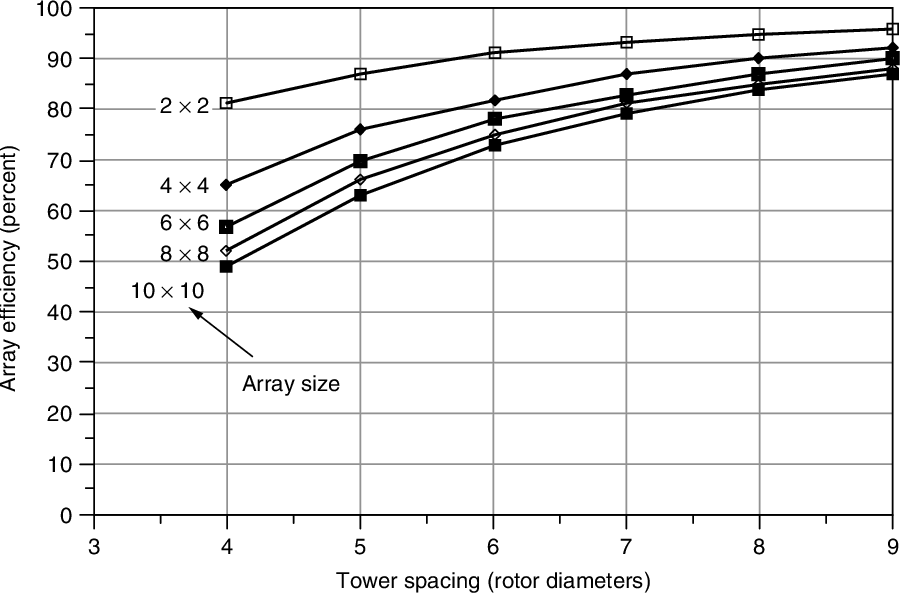 Evaluarea software-ului de micrositing este o altă etapă de bază în dezvoltarea parcului eolian,deoarece poate furniza rapid estimări actualizate ale producției de energie electrică în cazul în care semodifică configurația inițială din cauza cerințelor studiului ESIA sau impuse de autoritățile de mediu, sau dacă dezvoltatorul schimbă tipul de WTG din alte considerente (preț, termen de livrare etc.).Din toate aceste motive, pentru fiecare Ofertant și pentru fiecare proiect de energie eoliană, este obligatoriu să se angajeze un consultant calificat terț în domeniul energiei eoliene pentru (fie):să efectueze și să certifice tot studiul de micrositing prin intermediul unui software.să certifice studiul de micrositing realizat prin intermediul unui software de către Ofertantul însuși.Raportul de micrositing (realizat de consultantul calificat în energie eoliană) trebuie să fie furnizat ca anexă pentru Licitația în sectorul eolian (așa cum se arată în tabelul 3 de la punctul 10).Specificațiile de calitate ale Generatoarelor turbinei eoliene (WTG)Generatoarele turbinei eoliene (WTG) pentru parcurile eoliene terestre (onshore) la scară utilitară sunt o tehnologie consacrată, iar producătorii calificați din întreaga lume sunt în prezent un număr limitat de firme bine cunoscute, certificate IEC 61400 clasa 2, care au referințe de mii de generatoare eoliene instalate de diferite dimensiuni. Tehnologia WTG consacrată este cea a generatoarelor cu trei pale, cu generator de inducție cu dublă alimentare, care optimizează generarea de energie prin controlul vitezei rotorului. Generatoarele eoliene care utilizează dispozitive de control al vitezei rotorului, cum ar fi cutiile de viteze mecanice sau generatoarele sincrone multipolare cu magneți permanenți, sunt tehnologii dovedite și de referință, cu înregistrări cumulate de milioane de ore de funcționare. Generatoarele eoliene trebuie proiectate în conformitate cu cele mai recente versiuni ale standardelor IEC 61400 aplicabile Turbinelor eoliene clasa 2 și să îndeplinească cerințele de siguranță, sănătate și protecție a mediului în conformitate cu cerințele CE. Codurile aplicabile sunt indicate în tabelul de mai jos:Garanția Generatoarelor turbinei eolieneGaranția necesară pentru generatorul turbinei eoliene este cea prevăzută în general în contractele de achiziție pentru echipamentele generatorului IEC 61400 clasa 2. Standardul de garanție este compus, în general, din două secțiuni:Garanția pentru curba de putere (garantează producția de putere a generatorului în funcție de caracteristicile vântului).Garanția de disponibilitate (oferă protecție împotriva întreruperilor de producție de energie electrică imputabile echipamentului generatorului).Garanțiile tipice ale contractelor de furnizare a generatoarelor eoliene sunt de 90 până la 95% pentru garanția curbei de putere și 95% pentru garanția de disponibilitate. Durata tipică a perioadei de garanție este de doi ani de la data punerii în funcțiune a parcului eolian.Garanții ale garanțiilor din contractul de furnizare (adică curba de putere și disponibilitatea) după expirarea perioadei de garanție a contractului de furnizare trebuie să fie furnizate printr-un contract de O&M sau de asistență propus de serviciul de asistență al producătorului generatorului eolian sau de un furnizor de servicii de O&M calificat pentru generatoare eoliene.Infrastructura (BOP) parcului eolianCablurile subterane de la fiecare generator eolian la substația de medie tensiune (dacă este cazul) sau la substația de înaltă tensiune trebuie să respecte bunele practici privind parcurile eoliene și standardele locale ale Operatorului de transport și de sistem (OTS) aplicabile în acest caz.Transformatoare și dispozitive de comutațieTransformatoarele de putere de înaltă tensiune și dispozitivele de comutație de înaltă tensiune trebuie să respecte codurile IEC/EN și codul de rețea relevant al Operatorului local al sistemului de transport. Dispozitivul de comutație de medie tensiune trebuie să fie conformă cu standardele EN.Garanția BOPLucrările de construcții civile și electrice ale infrastructurii parcului eolian (BOP) (cabluri subterane, transformatoare de medie și înaltă tensiune și dispozitivele de comutație) sunt garantate pentru o perioadă de funcționare minimă de zece ani. Proiectarea substației de înaltă tensiune se realizează în conformitate cu următoarele coduri IECTermenii de referință ai studiului de prefezabilitateStudiul de prefezabilitate va aborda următoarele elemente în conformitate cu orientările stabilite și recunoscute pentru finanțarea parcurilor eoliene terestre (onshore), pentru a asigura o cale ușoară pentru realizarea parcului eolian:prezența unei resurse eoliene adecvate (de exemplu, includerea rezultatelor campaniei de măsurare a energiei eoliene).prezența unor linii electrice de înaltă tensiune adecvate/actualizabile.acces adecvat la amplasament pentru transportul echipamentelor generatorului eolian.respectarea constrângerilor peisagistice și de mediu existente pe amplasament.calitatea echipamentului generatorului eolian.caracterul adecvat al proiectării parcului eolian (micrositing, distanțe între turnurile WTG etc.): realizată sau certificată de un consultant în domeniul eolian.evaluarea impactului asupra zonelor locuite și a locurilor de muncă locale.Analiza randamentului energetic (EYA): efectuată sau certificată de un consultant în domeniul eolian.Analiza randamentului energetic, la fel ca și micrositing, trebuie realizată cu un software specializat (WASP, Windfarmer etc.). Din acest motiv, pentru fiecare Ofertant și pentru fiecare proiect de energie eoliană, este obligatoriu utilizarea unui consultant terț calificat în domeniul energiei eoliene (așa cum este definit în Anexa 5 - paragraful 2) pentru (fie):efectuarea și certificarea EYA prin intermediul unui software.certificarea EYA realizată prin intermediul unui software specializat de către Ofertant.Raportul consultantului în domeniul energiei eoliene se va pune la dispoziție ca anexă la licitația în domeniul energiei eoliene.Anexe tehniceÎn acest paragraf sunt enumerate toate anexele tehnice obligatorii.Pentru a evalua analizele de randament energetic efectuate de către Ofertant în conformitate cu prevederile Consultantului calificat în domeniul energiei eoliene utilizat, este necesar ca pentru fiecare amplasament analizat să se prezinte câteva informații cheie într-un format închis și comparabil. Aceste informații se referă la:Campania de măsurare a energiei eolieneEvaluarea randamentului energeticSe vor furniza caracteristicile tuturor stâlpilor meteorologici de măsurare din tabelul următor (se va furniza un document text cu un tabel ca Tabel 1 pentru fiecare stâlp  meteorologic de măsurare).Tabelul 1. Stâlpul meteorologic de măsurare #X - CaracteristiciOfertantul va furniza principalele rezultate ale evaluării resurselor eoliene și a randamentului energetic. Modelul de completat este prezentat în Tabelul 2.Tabelul 2. Rezultatele evaluării resurselor eoliene și a randamentului energeticÎn cele din urmă, lista tuturor anexelor obligatorii este prevăzută în Tabelul 3.Tabelul 3. Lista anexelor obligatoriiCAMPANIA DE MĂSURARE A VÂNTULUI ȘI RAPORTUL PRIVIND RANDAMENTUL ENERGETICProiectul va fi identificat ca fiind un parc eolian terestru (onshore) cu o putere nominală între 4 și 105 MW, care va beneficia de măsurile de sprijin pentru promovarea producerii energiei electrice din surse regenerabile, în special din energie eoliană, stabilite de Guvernul Republicii Moldova în conformitate cu prevederile Planului Național pentru Energie și Climă 2020-2030 și Hotărârii de Guvern pentru țintele RES până în 2025.Consultant calificat în domeniul energiei eolienePentru a valida Proiectul și parametrii tehnici ai acestuia în ceea ce privește campania de măsurare a vântului, micrositing și estimarea randamentului energetic, pentru fiecare Ofertant este necesar să prezinte aprobarea unui consultant calificat în domeniul energiei eoliene. În special, "calificat" înseamnă un consultant din domeniul energiei eoliene care are una dintre următoarele caracteristici:să fie membru al uneia dintre următoarele asociații de energie eoliană sau al oricărei asociații echivalente care respectă cerințe de mediu și standarde profesionale echivalente:Global Wind Energy Council. World Wind Energy Association. WindEurope. Canadian Wind Energy Association. American Wind Energy Association. Associação Brasileira de Energia Eólica.Asociación Chilena de Energías Renovables Alternativas.Asociación Empresarial Eólica.Unión Española Fotovoltaica.Asociación Mexicana de Energía Eólica.Asociatia Eoliana Romana.Romanian Wind Energy Association.Romanian Photovoltaic Industry Association.Measnet: International Network for Harmonised and Recognised Measurements in Wind Energy.International Agencies.IEA: International Energy Agency.International Renewable Energy Agency.World Meteorological Organization.Îndeplinește următoarea cerință minimă privind istoricul: implementarea efectivă și finanțarea de parcuri eoliene cu o capacitate instalată de cel puțin 1 GW al căror proiect s-a bazat pe activitatea consultantului în domeniul energiei eoliene, în ceea ce privește campania de măsurare a vântului, micrositing și estimarea randamentului. În prezenta anexă, atunci când ne referim la activitatea unui "consultant din domeniul energiei eoliene" sau a unui "institut de măsurare a vântului" "calificat" sau "recunoscut", ne referim la o companie care respectă caracteristicile specificate mai sus.Cerințe specifice amplasamentuluiAlegerea amplasamentului care va fi utilizat pentru realizarea instalației eoliene terestre (onshore) este lăsată la latitudinea dezvoltatorului, cu condiția ca acesta să fie ales în conformitate cu orientările recunoscute pentru dezvoltarea parcurilor eoliene terestre (onshore) utilizate în mod obișnuit în Europa, cum ar fi prezența unei resurse eoliene adecvate, prezența liniilor electrice de înaltă tensiune, respectarea constrângerilor de mediu și sociale aplicabile în zonă (studiu ESIA).Campanie de măsurare a vântuluiEtapa de bază pentru Instalația eoliană terestră este o evaluare corectă a potențialului de energie eoliană (în termeni de randament energetic) al unui anumit amplasament, prin efectuarea unei campanii de măsurare a vântului pe amplasament cu ajutorul unor stâlpi meteorologici de măsurare profesionali.Prin urmare, selectarea unui amplasament adecvat pentru o Instalație eoliană terestră necesită, în primul rând, disponibilitatea unor date de calitate privind vântul, deja colectate sau care urmează să fie colectate la un amplasament cu stâlpi meteorologici de măsurare adecvați. Disponibilitatea datelor de măsurare a vântului de calitate are un impact direct asupra calendarului etapelor necesare pentru realizarea parcurilor eoliene compuse din mai mult de patru generatoare eoliene sau având o putere nominală de minimum 10 MW. Prin urmare, realizarea sau disponibilitatea unei campanii de măsurare de calitate a vântului este piatra de temelie pentru realizarea proiectului de parc eolian cu o dimensiune cuprinsă între 10 și 105 MW.O campanie de măsurare de calitate a vântului, adecvată pentru evaluarea corectă a potențialului de producție de energie eoliană în scopul finanțării unui parc eolian pe un anumit amplasament, trebuie să includă următoarele caracteristici:Date privind vântul la fața locului, date vechi sau date simulate cu ajutorul unor instrumente de simulare realizate de un consultant în domeniul energiei eoliene, pe o durată minimă de un an, inclusiv un întreg sezon de iarnă (noiembrie-aprilie);Implementarea a doi sau mai mulți stâlpi meteorologici de măsurare pentru un parc eolian, de preferință unul pentru fiecare 5-8 turbine sau pentru o capacitate de 10-20 MW (numărul cel mai mic se referă la un teren simplu, iar numărul cel mai mare la un teren complex);Înălțimea stâlpului de măsurare trebuie să fie cât mai aproape posibil de înălțimea butucului generatorului de turbine eoliene (WTG) propus (de preferință >2/3 din înălțimea butucului). Înălțimea minimă a stâlpului este de 40 de metri, dar înălțimile de peste 60 de metri sunt preferate pentru că permit o mai mare precizie în estimarea randamentului energetic, în special în cazul înălțimilor actuale ale butucului WTG pe uscat (80-100 de metri);Stâlp de măsurare având cel puțin trei puncte de măsurare instalate pe brațe cu o deschidere minimă de 1 metru instalate în vârful stâlpului și la o înălțime intermediară, cu cel puțin două pale de vânt și două anemometre cu cupă instalate la două înălțimi diferite;Recomandat: utilizarea de anemometre redundante, astfel încât potențialul de pierdere a datelor din cauza umbririi turnului sau a defectării senzorilor să fie minim. Utilizați brațe lungi pentru a minimiza impactul denaturării debitului;Stâlpul de măsurare trebuie să includă un senzor de presiune barometrică și un senzor de temperatură a aerului;Stâlp de măsurare ce folosește instrumente calibrate conform IEC-61400-12-1;Date privind viteza și direcția vântului înregistrate la intervale de 10 minute de către un aparat de înregistrare a datelor: asigurați-vă că datele brute sunt stocate și că există o pistă de audit pentru corecțiile datelor, astfel încât datele să poată fi verificate în mod independent;Înregistrarea datelor privind presiunea barometrică și temperatura aerului.În general, pentru această licitație, este obligatoriu ca toate amplasamentele să aibă toate specificațiile pentru stâlpul de măsurare (tip de anemometru, calibrare, lungimea brațului, data logger etc.) emise de un institut de măsurare a vântului recunoscut și certificatul de instalare a stâlpului de măsurare eliberat de același institut de măsurare a vântului calificat.Dispunerea Generatoarelor turbinelor eoliene (WTG) și micrositingPe baza rezultatelor campaniei preliminare de măsurare a energiei eoliene și pe baza orografiei amplasamentului, se stabilește o primă dispunere a WTG și micrositing cu ajutorul unui software profesional de micrositing (de exemplu, WASP sau Wind farmer). Un astfel de software trebuie să funcționeze prin cuplarea caracteristicilor vântului specifice amplasamentului (viteză, direcție, turbulență) cu orografia terenului și trebuie să permită estimarea producției de energie electrică pentru diferite poziționări ale WTG introduse manual de către dezvoltator, cum ar fi diferite tipuri de WTG (dimensiune, curbă de putere, producător).De asemenea, software-ul trebuie să ia în considerare cerințele privind distanța minimă pentru rețelele de turbine eoliene impuse de dimensiunea WTG (înălțimea butucului, diametrul rotorului) și constrângerile legate de turbulența vântului, în conformitate cu bunele practici de proiectare a parcurilor eoliene, cum ar fi cele prezentate în următoarea diagramă.De asemenea, software-ul trebuie să ia în considerare bunele practici de distanțare pentru turnurile parcurilor eoliene situate pe teren plat, pentru a minimiza pierderile de energie din parcurile eoliene, specificând distanța dintre rețelele de turnuri WTG între 6 și 9 diametre ale rotorului sau distanța dintre turnurile WTG din aceeași rețea între 3 și 5 diametre ale rotorului.Evaluarea software-ului de micrositing este o altă etapă de bază în dezvoltarea parcului eolian,deoarece poate furniza rapid estimări actualizate ale producției de energie electrică în cazul în care semodifică configurația inițială din cauza cerințelor studiului ESIA sau impuse de autoritățile de mediu, sau dacă dezvoltatorul schimbă tipul de WTG din alte considerente (preț, termen de livrare etc.).Din toate aceste motive, pentru fiecare Ofertant și pentru fiecare proiect de energie eoliană, este obligatoriu să se angajeze un consultant calificat terț în domeniul energiei eoliene pentru (fie):să efectueze și să certifice tot studiul de micrositing prin intermediul unui software.să certifice studiul de micrositing realizat prin intermediul unui software de către Ofertantul însuși.Raportul de micrositing (realizat de consultantul calificat în energie eoliană) trebuie să fie furnizat ca anexă pentru Licitația în sectorul eolian (așa cum se arată în tabelul 3 de la punctul 10)Date eoliene vechi și proiectul aferent al parcului eolian vechiEste posibil ca unele amplasamente din Moldova să fi fost deja prospectate în trecut de către dezvoltatorii de parcuri eoliene cu ajutorul unor stâlpi meteorologici de măsurare profesională a vântului. O astfel de prospectare deja efectuată poate califica deja un amplasament în scopul evaluării resurselor eoliene. În orice caz, este puțin probabil ca amenajarea propusă la momentul respectiv să poată fi calificată, de asemenea, din cauza creșterii rapide a dimensiunilor WTG (în ceea ce privește înălțimea butucului și diametrul rotorului) care a avut loc în ultimii 15 ani și care a influențat în mod semnificativ și specificațiile stâlpilor meteorologici de măsurare în ceea ce privește înălțimea și instrumentația. Pentru a stabili o linie directoare în vederea stabilirii dacă măsurătorile anterioare ale vântului efectuate cu ajutorul stâlpului meteorologic de măsurare sunt încă valabile pentru proiectarea parcului eolian, se stabilesc următoarele criterii minime de acceptare în scopul calificării datelor privind vântul colectate în timpul campaniilor anterioare de măsurare a vântului:Măsurători ale vântului efectuate după 2005.stâlp cu înălțimea minimă de 40 de metri, cu cel puțin două anemometre calibrate (unul în vârf și unul la o înălțime de 10-20 de metri de la sol) și trei pale de vânt.Înregistrarea datelor la fiecare 10 minute.98% disponibilitate a datelor (adică un număr limitat sau 0 de citiri greșite din cauza unor instrumente defecte).Minimum un an de colectare a datelor, inclusiv un întreg sezon de iarnă (din noiembrie până în aprilie).Specificațiile pentru stâlpul de măsurare (tip de anemometru, calibrare, lungimea brațului, data logger etc.) eliberate de un institut de măsurare a vântului recunoscut (de exemplu, membrii rețelei MEASNET) și certificatul de instalare a stâlpului de măsurare eliberat de același institut de măsurare a vântului calificat.Ca regulă generală pentru calificarea amplasamentelor din punctul de vedere al evaluării resurselor eoliene, cu cât este mai mare măsurarea profesională a stâlpului de măsurare (adică echipament și instalație certificate) efectuată în trecut față de înălțimea de la care se află în prezent butucul WTG propus, cu atât mai mult evaluarea va fi considerată validă în scopul calificării amplasamentului propus. În orice caz, este o cerință obligatorie, în scopul calificării datelor vechi de măsurare a vântului, ca stâlpul de măsurare, datele privind vântul și configurația preliminară a WTG să fie certificate și/sau aprobate de către un consultant recunoscut la nivel internațional în domeniul măsurării vântului și al proiectării parcurilor eoliene (adică un consultant cu un istoric dovedit în ceea ce privește configurația WTG și acceptarea producției de către bănci și instituții de finanțare în scopul leasingului sau al finanțării proiectului, astfel cum este definit în Anexa 5 - al doilea paragraf). Certificatele vor fi considerate valabile dacă sunt emise de consultantul în domeniul energiei eoliene la momentul efectuării campaniei de măsurare a vântului sau dacă acesta certifică faptul că datele privind vântul colectate la momentul respectiv sunt de o calitate suficientă pentru a asigura proiectarea adecvată a parcului eolian folosind WTG-uri de dimensiuni actuale sau preconizate terestre (onshore) (de exemplu, 4 MW până la 6 MW) sau WTG-uri de dimensiuni mai mici (minimum 1 MW) pentru alocațiile montane cu acces deosebit de dificil și aflate în apropierea liniilor de înaltă tensiune.TERMENII DE REFERINȚĂ PENTRU STUDIUL ESIA PRELIMINARScopul Studiului ESIA preliminar este de a efectua o evaluare inițială la nivel înalt a impactului pe baza informațiilor existente, completată cu studii suplimentare în cazul în care Ofertantul consideră că acestea vor completa evaluarea. Cu toate acestea, orice sondaj trebuie să fie finalizat în termenul de depunere a Ofertelor. Studiul ESIA preliminar va identifica, de asemenea, tipul și amploarea studiilor suplimentare necesare pentru a fi finalizate ca parte a studiului ESIA complet. Obiectivele cheie ale Studiului ESIA preliminar includ (dar nu se limitează la) următoarele: Identificarea legilor și reglementărilor naționale relevante în materie de mediu, sănătate și siguranță, a standardelor sociale și de mediu ale Uniunii Europene și a "Politicii sociale și de mediu" a BERD sau a altor standarde echivalente ale IFI, luând în considerare orice convenții internaționale aplicabile Proiectului.Descrieți proiectul și orice facilități asociate. Identificați și evaluați opțiunile alternative la Proiectul propus; Evaluarea situației de bază actuale de mediu și sociale a zonei planificate pentru Proiect și a împrejurimilor sale, inclusiv a problemelor de mediu și sociale asociate cu orice utilizare anterioară a zonelor planificate a fi ocupate de Proiect; Rezumați principalele impacturi potențiale de mediu și sociale (atât pozitive, cât și negative) asociate Proiectului, precum și riscul de accidente asociat; Desfășurarea unui proces preliminar de consultare publică în conformitate cu cerințele naționale.Structura raportului – Studiul ESIA preliminar va include următoarele elemente:Introducere - O prezentare generală a Proiectului, scopul și structura raportului ESIA. Descrierea Proiectului - Descrierea Proiectului va rezuma: zona de influență a Proiectului și locația (locațiile) specifică (specifice) în care se vor desfășura activitățile Proiectului; proiectarea, dimensiunea și durata de viață a Proiectului și alte caracteristici relevante ale Proiectului, precum și instalațiile și activitățile asociate - aceasta trebuie să includă orice linii de transmisie (sau distribuție) relevante pentru evacuarea energiei electrice și punctele de conectare la rețea. Se vor include hărți, după caz, pentru a ilustra localizarea geografică a proiectului și a componentelor sale cheie, în special în ceea ce privește topografia, cadastrul, zonele de așezări, monumentele naturii, ariile protejate,  siturile culturale și arheologice. Studiul de prefezabilitate pentru proiect va fi realizat în paralel cu studiul preliminar ESIA. Datele furnizate de consultantul pentru studiul de prefezabilitate vor fi utilizate pentru studiul ESIA preliminar (atunci când acestea vor fi disponibile).Cadrul juridic și de politici - Rezumatul principalelor legi și cerințe de reglementare locale, regionale și naționale aplicabile în materie de mediu și sociale din jurisdicțiile în care operează proiectul, inclusiv legile care pun în aplicare obligațiile țării gazdă în temeiul dreptului internațional. Prezentați cerințele locale/naționale de evaluare și autorizare și includeți o descriere a statutului cerințelor de autorizare pentru Proiect. Consultantul va comenta, de asemenea, dacă procesul național de autorizare de mediu se aliniază la Directiva UE privind EIM sau la orice alte directive relevante ale UE. Baza de referință socială și de mediul - Descrierea stării actuale a mediului fizic, biologic și socio-economic prezent în zona de impact a Proiectului - inclusiv a traseelor liniilor de transport (sau de distribuție). Baza de referință socială și de mediu pentru studiul ESIA preliminar se va baza pe date recente (din ultimii 5 ani) și va consta într-o combinație de studii deja colectate și disponibile prin intermediul organizațiilor guvernamentale locale și, eventual, neguvernamentale, precum și studii suplimentare pe teren, după caz. În conformitate cu cerințele Directivei Habitate și ale Directivei Păsări ale UE, evaluarea va identifica, de asemenea, orice zone de protecție a naturii care ar putea fi afectate de Proiect. Aceasta va include ariile protejate echivalente cu rețeaua Natura 2000 / siturile Emerald și alte situri similare, cum ar fi zonele cheie pentru biodiversitate și zonele importante pentru păsări. Baza de referință va include, de asemenea, rezultatele analizei inițiale a biodiversității cu ajutorul Instrumentului integrat de evaluare a biodiversității ("IBAT"). Evaluarea inițială a impactului - În conformitate cu Cerințele aplicabile, consultantul va analiza proiectul pentru a identifica potențialele impacturi și riscuri sociale și de mediu ale Proiectului de-a lungul ciclului de viață al acestuia (pre-construcție, construcție, exploatare, dezafectare/închidere, reabilitare). În domeniul de aplicare al evaluării impactului vor fi incluse toate instalațiile asociate.  Studiul EISA preliminar va include o identificare a impacturilor semnificative probabile ale Proiectului propus și ale instalațiilor asociate asupra mediului fizic, biologic și socio-economic. Studiul ESIA preliminar va include un rating de semnificație pentru fiecare impact rezidual (fără și cu aplicarea măsurilor de atenuare). Studiul de impact va identifica, de asemenea, potențialele oportunități de îmbunătățire și va defini măsuri fezabile din punct de vedere tehnic și financiar pentru a evita sau, în cazul în care evitarea nu este posibilă, pentru a minimiza, atenua sau compensa impactul negativ (conform ordinii de atenuare). De asemenea, vor fi identificate măsuri pentru a spori beneficiile Proiectului. Această evaluare inițială identifică semnalele de alarmă, adică cele mai importante aspecte care ar putea a) să necesite o evaluare detaliată suplimentară în etapa studiului ESIA complet și b) să genereze costuri sociale și de mediu semnificative. Măsuri de atenuare și îmbunătățire - Rezumați măsurile de atenuare care urmează să fie puse în aplicare pentru impacturile semnificative identificate. Un plan de management social și de mediu nu face parte din studiul ESIA preliminar. Rezumat și recomandări - Rezumat general al studiului ESIA preliminar și orice impact cheie confirmat sau măsuri de atenuare care trebuie implementate, inclusiv costurile acestora. Studiul ESIA preliminar ar trebui să identifice, de asemenea, orice probleme potențiale de tip "semnale de alarmă" care ar putea genera costuri semnificative, dar care ar trebui să fie confirmate în studiul ESIA complet. Recomandările vor include, de asemenea, o listă de activități pentru studiul ESIA complet și vor prezenta în mod clar calendarul pentru finalizarea ESIA și a tuturor studiilor asociate, inclusiv a oricăror studii sezoniere. Lista lucrărilor trebuie să includă cel puțin elementele unui studiu ESIA complet conform Anexa 11 (Termeni de referință pentru un studiu complet de evaluare a impactului social și de mediu (după atribuire)).TERMENII DE REFERINȚĂ PENTRU STUDIUL ESIA COMPLET(Studiu de evaluare a impactului social și de mediu) - care urmează să fie finalizat după atribuire.[N.B. Din motive de claritate, această Anexă este furnizată în scop informativ și pentru a permite Investitorilor să anticipeze cerințele de punere în aplicare după atribuirea contractului. Aceasta urmează să fie completată după o decizie de atribuire emisă de către Comisia de licitație și care este o condiție suspensivă în cadrul Acordurilor de proiect].După decizia de atribuire, va fi elaborat un studiu ESIA complet, conform legislației moldovenești și în conformitate cu bunele practici industriale, care va urma aceeași structură ca studiul ESIA preliminar, dar va include și o evaluare a impactului rezidual, un plan detaliat de management social și de mediu (și planurile asociate, cum ar fi planul de acțiune pentru reinstalare). Se vor efectua studii suplimentare ale sitului, dacă acestea sunt identificate de studiul ESIA preliminar. Studiul ESIA complet, protocoalele de atenuare și planul de management social și de mediu (ESMP) vor fi pregătite după finalizarea tuturor studiilor suplimentare.Cerințe aplicabileStudiul ESIA va fi realizat în conformitate cu următoarele cerințe: Legislația națională a Republicii Moldova, inclusiv, în special, Legea nr. 86/2014, astfel cum a fost modificată, și alte Legi aplicabile relevante. În măsura în care reglementările moldovenești diferă de standardele de mediu relevante ale UE, Proiectul va respecta cea mai strictă dintre acestea. Legislația națională va acoperi, de asemenea, subiectele privind zonele de siguranță și degajările din jurul infrastructurii proiectului, de exemplu, dreptul de trecere și câmpul electromagnetic. Bunele practici internaționale din industrie pentru dezvoltarea de parcuri eoliene, de exemplu, Îndrumările generale de mediu, sănătate și siguranță (SSM) ale Grupului Băncii Mondiale (2007), Orientări privind sănătatea și siguranța mediului pentru energia eoliană (2015), avizul Comisiei Europene "Document de orientare privind proiectele de energie eoliană și legislația UE privind natura" [C(2020) 7730] și Ghidul UICN (2021) "Atenuarea impacturilor asupra biodiversității asociate dezvoltării de proiecte de energie solară și eoliană”.Pentru siturile care ar putea avea un efect asupra siturilor Natura 2000 sau a siturilor candidate Emerald, Ofertantul precalificat va pregăti o evaluare adecvată în conformitate cu dispozițiile articolului 6 alineatele (3) și (4) din Directiva 92/43/CEE privind habitatele și cu normele metodologice aferente; șiStandardele și cerințele sociale și de mediu ale potențialilor creditori, cum ar fi instituțiile financiare internaționale (IFI) și băncile comerciale care aderă la principiile Equator (dacă este cazul); și  Toate cerințele naționale și internaționale relevante pentru protecția sănătății și siguranței publicului și a lucrătorilor. Domeniul de aplicare al ESIAESIA se va baza pe studiul ESIA preliminar și va include următoarele componente. Rezumat executiv O descriere succintă și concisă a Proiectului, a justificării acestuia, a operațiunilor existente și a contextului general, precum și a impactului social și de mediu semnificativ. Rezumatul executiv va include, de asemenea, toate măsurile de atenuare și de îmbunătățire, propunerile de monitorizare și va documenta angajamentul Societății de a le pune în aplicare. Descrierea Proiectului Descrierea precisă a Proiectului în contextul său geografic, de mediu și socio-economic. Aceasta va include informații cu privire la faptul dacă și cum Proiectul face parte dintr-un plan/program de dezvoltare mai amplu. O comparație sistematică a alternativelor fezabile la Proiect în ceea ce privește amplasarea, tehnologia sau conceptul Proiectului din punct de vedere al impactului potențial asupra mediului și social. Aceasta va include și opțiunea „fără Proiect”. Descrierea Proiectului va include, dar nu se limitează la informații despre: amprenta Proiectului și necesitățile de achiziție de terenuri; Dispunerea diferitelor instalații, cu un accent deosebit pe depozitarea deșeurilor și a combustibilului, precum și pe orice componente care pot genera emisii, zgomot, vibrații sau riscuri de deversare.graficul privind fluxul proiectului; descrierea detaliată a tehnologiilor implicate în etapele succesive ale procesului; traficul de vehicule asociat centralei în timpul construcției și operațiuni, cu atenție deosebită asupra transportului palelor turbinei la amplasamentul șantierului; cerințele privind forța de muncă în timpul etapei de construcție și de exploatare; Cerințe legale Descrierea detaliată a contextului politic, juridic și administrativ al ESIA, identificând legislația națională relevantă în materie de mediu și socială (inclusiv legislația privind energia și clima, protecția mediului, calitatea aerului, achiziția de terenuri, sănătatea și siguranța, drepturile lucrătorilor etc.), precum și cerințele de mediu și sociale ale finanțatorilor și convențiile sau acordurile regionale/globale aplicabile. Vor fi prezentate cerințele legale și calendarul pentru consultarea publică (inclusiv cerințele relevante ale UE), evaluarea și implementarea Proiectului. Se vor descrie, de asemenea, standardele de mediu aplicabile în cadrul proiectului pentru calitatea aerului, zgomotul, evacuarea apei, vibrațiile etc., ținând cont de standardele naționale și de orientările internaționale, oricare dintre acestea este cea mai strictă. O analiză detaliată va fi efectuată și în ceea ce privește conformitatea proiectelor cu cerințele de performanță (CP) ale BERD privind evaluarea impactului social și de mediu. Prin intermediul proceselor sale de evaluare și monitorizare socială și de mediu, BERD urmărește să se asigure că proiectele finanțate: i) sunt concepute și exploatate în conformitate cu cerințele de reglementare aplicabile și cu bunele practici internaționale; ii) sunt durabile din punct de vedere social și al mediului; și iii) respectă drepturile lucrătorilor și ale comunităților afectate.  BERD a adoptat un set cuprinzător de cerințe specifice de performanță (CP) pe care clienții trebuie să le îndeplinească, acoperind domenii-cheie ale impactului și problemelor sociale și de mediu. Documentul BERD "Politica socială și de mediu" și cerințele de performanță aferente detaliază angajamentele băncii de a promova, în întreaga gamă a activităților sale, o dezvoltare ecologică și durabilă. Condiții de bază O descriere a aspectelor relevante ale mediului fizic și natural și ale condițiilor socio-economice din zonele afectate de toate componentele proiectului (inclusiv turbina eoliană și stația de generare, precum și instalațiile și liniile de transport, și orice "facilități asociate", care să includă, printre altele: Calitatea aerului și zgomotul.Topografie.Soluri și geologie.Riscuri geografice.Resurse biologice și ecologice (faună, floră, biodiversitate, specii protejate, habitate critice, ecosisteme). Tendințe biologice de mediu, inclusiv pierderea habitatului, speciile străine invazive, supraexploatarea, încărcarea cu nutrienți și poluarea, precum și subiecte relevante pentru adaptarea la schimbările climatice.Factorii climatici și schimbările climatice (de exemplu, emisiile de gaze cu efect de seră, inclusiv cele provenite din utilizarea terenurilor, din schimbarea utilizării terenurilor și din silvicultură, sectoare ale populației mai afectate de schimbările climatice). Patrimoniul cultural, inclusiv patrimoniul cultural material și imaterial, precum și monumentele naturii, arii de protecție și patrimoniul arheologic. Sănătate și siguranță (pentru public și lucrători) și infrastructura de sănătate.Terenuri (utilizarea trecută și actuală, probleme legate de achiziția de terenuri).Peisaj (inclusiv peisaje culturale) și aspecte vizuale.Statutul socio-economic și mijloacele de trai ale populației, precum și serviciile ce privesc ecosistemele.  Grupuri vulnerabile și aspecte de gen. Apă (infrastructură și accesibilitate, cantitate și calitate, ape de suprafață și subterane).Traficul și infrastructura de transport (publică și de șantier).Se preconizează că se vor efectua studii aprofundate privind biodiversitatea, dacă aceasta este identificată ca parte a unui studiu ESIA preliminar (se așteaptă să se efectueze studii de teren aprofundate, reprezentative pentru condițiile sezoniere, privind biodiversitatea, în special pentru populațiile rezidente și migratoare de păsări și lilieci, în conformitate cu bunele practici industriale, de exemplu, cu următoarele orientări metodologice:Scottish Natural Heritage: "Guidance note - methods for monitoring bird populations at onshore windfarms".Scottish Natural Heritage: Bats and onshore wind turbines - survey, assessment and mitigation".Eurobats: " Guidelines for consideration of bats in wind farm projects".Consultarea părților interesateDetalii privind programul de implicare a părților interesate ca parte a ESIA și rezultatele implicării, inclusiv: Analiza principalelor grupuri de părți interesate potențial afectate de Proiect și a altor părți interesate.Detalii privind activitățile specifice de implicare a părților interesate desfășurate cu aceste grupuri de părți interesate pe parcursul studiului, inclusiv cifre privind participarea la aceste activități. Detalii și analize ale preocupărilor, întrebărilor și oportunităților specifice de îmbunătățire a Proiectului ridicate de părțile interesate pe parcursul procesului de implicare. Detalii privind reacția retroactivă față de părțile interesate consultate în legătură cu impactul Proiectului și măsurile de atenuare.Planuri pentru consultări în timpul fazelor de construcție și de exploatare a ProiectuluiEvaluarea impactului Identificarea și caracterizarea impactului pozitiv și negativ asupra mediului și a impactului social (direct, indirect și cumulativ) din punct de vedere al magnitudinii, probabilității, duratei, extinderii, reversibilității impactului și al sensibilității resursei sau receptorului. Datele cantitative trebuie să fie utilizate în cea mai mare măsură posibilă. Această parte va identifica, de asemenea, oportunitățile de îmbunătățire a mediului și a aspectelor sociale și va identifica principalele incertitudini și lacune în materie de date. Următoarele etape ale proiectului trebuie să fie luate în considerare în această evaluare, dacă este cazul: Etapa de proiectare.Etapa de pre-construcție și etapa de construcție.Funcționare și întreținere.Închiderea și dezafectarea. Impacturi reziduale de mediu și sociale. Impactul, de exemplu, ar putea fi legat de următoarele (dar nu numai):Impactul construcției, cum ar fi zgomotul, praful, gestionarea și eliminarea deșeurilor și a apelor uzate, utilizarea materialelor periculoase, gestionarea contractanților/locurilor de muncă, impactul asupra surselor de apă etc. Riscurile și aspectele legate de sănătatea și siguranța la locul de muncă în timpul construcției și exploatării.Probleme de gestionare a forței de muncă, inclusiv gestionarea plângerilor, recrutarea, munca copiilor și munca forțată etc. Impactul asupra populației (de exemplu, strămutarea fizică, strămutarea economică, dreptul de trecere etc., inclusiv impactul diferențiat asupra femeilor și bărbaților, precum și impactul diferențiat asupra gospodăriilor și persoanelor vulnerabile).Siguranța traficului în timpul construcției. Impactul asupra habitatelor naturale și a faunei (inclusiv speciile acvatice și terestre, speciile migratoare cunoscute ca existând/mișcându-se în zona de influență a proiectului). Defrișări. Stabilitatea și eroziunea versanților. Impactul social și de mediu cumulativ, dacă există, luând în considerare activitățile actuale și propuse în zona de influență a proiectului și în apropierea acesteia (de exemplu, alte instalații energetice, linii de transport, substații, alte utilizări ale terenurilor etc.). Rezumatul impactului în ceea ce privește egalitatea de gen și emanciparea femeilor în regiune.  Rezumatul problemelor de sănătate și siguranță ale comunității, în special cele legate de afluxul de forță de muncă, inclusiv introducerea HIV și a altor boli cu transmitere sexuală, violența bazată pe gen și exploatarea sexuală a copiilor. Eventualele impacturi sociale și de mediu suplimentare, dacă este cazul. Studiile de modelare cantitativă pot fi pregătite atunci când datele sunt suficiente pentru a susține o astfel de modelare și când rezultatele acesteia sunt esențiale pentru concluziile privind impactul potențial și/sau pentru identificarea măsurilor de atenuare și de monitorizare necesare. Evaluarea impactului va prezenta impactul rezidual în urma aplicării măsurilor de atenuare și de îmbunătățire. Se preconizează că se vor utiliza tehnici specifice de analiză a impactului în următoarele cazuri:Se va pregăti un studiu privind fenomenul de umbrire intermitentă dacă studiul va dezvălui un efect potențial asupra rezidenților locali din zona de influență a Proiectului. Criteriile care vor fi utilizate sunt cele incluse în Ghidul Grupului WB privind sănătatea și siguranța mediului pentru energia eoliană (2015).Se va pregăti o evaluare a riscului de coliziune cu păsări în cazul în care studiile de referință vor dezvălui prezența unui număr semnificativ sau a unor specii amenințate de păsări răpitoare sau de păsări zburătoare în zona de influență a Proiectului. Metodologia recomandată este "Windfarms and birds: Calculating a theoretical collision risk assuming no avoiding action". (SNH 2000)Pentru proiectele care ar putea avea un efect asupra siturilor Natura 2000 sau a siturilor candidate Emerald se va pregăti o evaluare adecvată. Evaluarea va fi pregătită în conformitate cu dispozițiile articolului 6 alineatele (3) și (4) din Directiva 92/43/CEE privind habitatele și cu orientările metodologice aferente. Metodologia recomandată este "Orientări metodologice privind dispozițiile articolului 6 alineatele (3) și (4) din Directiva 92/43/CEE privind habitatele". Metodologia de evaluare va fi aliniată la metodologia generală ESIA descrisă în prezentul document.Gestionarea impacturilor O schiță a măsurilor fezabile și eficiente din punct de vedere al costurilor pentru a evita, minimiza, atenua sau compensa impactul social și de mediu la niveluri acceptabile și pentru a aborda alte aspecte sociale și de mediu, cum ar fi necesitatea de a îmbunătăți sănătatea și siguranța lucrătorilor, coordonarea între agenții, implicarea comunității, consolidarea instituțională sau formarea în cadrul agenției responsabile/agențiilor guvernamentale/clientului sau la nivelul comunității. În plus, o schiță a oricăror măsuri care ar putea îmbunătăți aspectele sociale și de mediu în zona afectată de proiect și de operațiunile existente și caracterizarea naturii oricărui impact rezidual de mediu și social sau a problemelor care nu au fost abordate. O descriere a prevederilor financiare pentru riscurile potențiale (de exemplu, conturi escrow și asigurări pentru a asigura, printre altele, abandonarea și dezafectarea, remedierea sitului, deversările de petrol și alte situații de urgență). Trebuie luate în considerare atât operațiunile existente, cât și următoarele etape ale Proiectului, după caz:ProiectareConstrucțieImplementare și întreținereÎnchiderea și dezafectareaImpacturi reziduale de mediu și socialeMonitorizare și punere în aplicare O descriere a modului în care impactul și problemele sociale și de mediu vor fi monitorizate și gestionate în practică; inclusiv o indicație a modului în care Proiectul va fi monitorizat de către Contractant și supravegheat de către creditori și agenții guvernamentale. Cerințele esențiale de monitorizare vor fi descrise în mod clar, împreună cu calendarul și costurile acestora. Se vor furniza estimări pentru cheltuielile de capital și pentru costurile de operare și întreținere, acolo unde este posibil. Următoarele etape trebuie să fie luate în considerare atunci când este cazul: Etapa de proiectareEtapa de pre-construcție și de construcțieFuncționare și întreținere Închiderea și dezafectarea Impacturi reziduale de mediu și sociale Planul de management de mediu și social Se va consolida, sub formă de tabel, o evidență a tuturor măsurilor necesare pentru a aborda impactul și problemele sociale și de mediu, precum și activitățile de monitorizare și supraveghere asociate acestora. Aceasta ar trebui să indice, de asemenea, responsabilitățile instituționale, termenele și costurile asociate.Nivelul de detaliere și complexitate al planului de management de mediu și social (ESMP) va fi proporțional cu impactul și problemele proiectului, abordând riscurile, impactul și oportunitățile specifice proiectului. ESMP va defini rezultatele dorite ca evenimente măsurabile, în măsura în care este posibil, cu elemente precum obiective și indicatori de performanță care pot fi urmărite pe perioade de timp definite. Recunoscând natura dinamică a procesului de dezvoltare și de implementare a proiectului, planurile ESMP vor răspunde la modificările circumstanțelor proiectului, la evenimentele neprevăzute, la modificările de reglementare și la rezultatele monitorizării și ale revizuirii și vor fi actualizate din când în când.ESMP trebuie să descrie și să stabilească prioritățile acțiunilor necesare pentru a pune în aplicare măsurile de atenuare, acțiunile corective și măsurile de monitorizare necesare pentru a gestiona impactul și riscurile identificate în evaluare. În plus, va trebui să se asigure menținerea sau instituirea unui sistem de management social și de mediu, care să abordeze gestionarea acestor impacturi, riscuri și acțiuni corective necesare pentru a respecta legile și reglementările sociale și de mediu aplicabile ale țării gazdă, precum și cerințele standardelor de performanță și ale orientărilor SSM aplicabile, astfel cum sunt definite în ESMP. Planul de management identifică aspectul social sau de mediu specific al proiectului care este abordat, impactul potențial îngrijorător, măsurile sau acțiunile care trebuie întreprinse pentru a evita sau a reduce impactul, baza cerinței (standard național sau local, standardul UE & BERD sau alt standard internațional, cele mai bune practici de gestionare etc.), un indicator care poate fi utilizat pentru a monitoriza punerea în aplicare și partea responsabilă pentru acțiune. ESMP va include:O descriere la nivel înalt a sistemului de management social și de mediu, inclusiv a politicilor operaționale, a planurilor de management, a sistemelor de management, a programelor, a procedurilor, a practicilor și a investițiilor de capital care urmează să fie dezvoltate și implementate ca parte a strategiei globale de atenuare a impactului.Resursele necesare pentru a asigura punerea în aplicare eficientă a acestuia și definirea rolurilor și responsabilităților pentru acțiunile/măsurile de atenuare cuprinse în acesta, precum și pentru actualizarea periodică a ESMP.Gestionarea lanțurilor de aprovizionare și responsabilitățile părților terțe, inclusiv planurile de management social și de mediu ale contractorilor (sau planurile specifice fiecărui amplasament) care trebuie elaborate de către contractor și aprobate de către companie.Formarea sau consolidarea capacităților necesare pentru a se asigura că personalul însărcinat cu punerea în aplicare a ESMP are cunoștințele și competențele necesare pentru a executa aceste funcții în mod eficient.Indicatori de performanță legați de impacturile sociale și de mediu semnificative, precum și de elementele relevante ale Finanțatorilor.Un plan de monitorizare menit să urmărească acțiunile specificate în ESMP, precum și orice cerințe de reglementare în materie de monitorizare și raportare.Proceduri de urgență și planuri de gestionare a situațiilor de urgență pentru a aborda siguranța în caz de incendiu și explozie, precum și controlul și izolarea poluării în cazul unor incidente potențiale (de exemplu, planuri de intervenție în caz de urgență, măsuri de stingere a incendiilor și sisteme de alarmă și de comunicare).O procedură de gestionare a schimbărilor. Nivelul de detaliere și complexitate al ESMP va fi proporțional cu impactul și problemele Proiectului, abordând riscurile, impactul și oportunitățile specifice Proiectului. ESMP va defini rezultatele dorite ca evenimente măsurabile, în măsura în care este posibil, cu elemente precum ținte și indicatori de performanță care pot fi urmărite pe perioade de timp definite.Se preconizează că ESMP va include cel puțin următoarele planuri de gestionare:Planul de achiziție și relocare a terenurilor;Planul de gestionare a contractorilor;Planul de sănătate și siguranță a comunității;Planul de sănătate și siguranță la locul de muncă;Planul de gestionare a traficului;Planul de gestionare a biodiversității.Măsuri de protecție a terenurilor agricole Centralele eoliene ("WPP") pot avea un impact potențial asupra plantațiilor și a zonelor agricole, în special atunci când, în cadrul dezvoltării eoliene, are loc o tăiere de copaci sau o modificare a modelelor terenurilor agricole. În plus, în timpul construcției unei turbine, o zonă mai mare poate fi afectată de echipamentele de construcție și de depozitarea materialelor.Deoarece protecția terenurilor fertile este o cerință a celor mai bune practici internaționale, se vor aplica restricții în ceea ce privește restaurarea și reabilitarea zonelor de proiect situate pe terenuri fertile, în special în cele mai fertile clase de sol (cum ar fi clasa I-IV conform DCM nr. 709/2014). Aceste restricții, menite să minimizeze impactul negativ și să limiteze transformarea și degradarea celor mai fertile terenuri din Moldova, vor fi definite în timpul etapei de evaluare de mediu a ESIA. Măsuri specifice ar putea fi legate de caracteristicile teritoriale (de exemplu, terenuri de coastă, zone predispuse la inundații și așa mai departe).O bună referință pentru selectarea măsurilor de limitare pe cât posibil a impactului negativ asupra zonelor agricole este adoptarea abordării ierarhiei de atenuare: evitare, minimizare, reabilitare/restaurare, compensare.Principalele măsuri sunt legate de organizarea lucrărilor de construcție; de exemplu, spațiul utilizat pentru remorci, macara, depozitarea materialelor etc. ar trebui să fie cât mai redus posibil pentru a limita impactul construcției asupra vegetației și plantațiilor existente. Ar trebui evitate drumurile de acces în zonele cultivate, modificând în consecință aspectul proiectului (de exemplu, proiectarea drumurilor la limita câmpului).Măsurile tipice de atenuare pentru protejarea terenurilor agricole sunt enumerate mai jos:Suprafața suprafețelor dedicate viitoarelor infrastructuri și lucrări, inclusiv drumuri, terenuri de foraj, zone de pregătire, locuri de campare, zone de odihnă etc., trebuie menținută la minimum, pentru a reduce suprafața de teren agricol inutilizabil.Se va evita modificarea formei inițiale a culturilor și a practicilor agricole. Noile drumuri de acces (temporare sau permanente) trebuie să fie deschise la limita câmpurilor și trebuie evitate interferențele cu sistemul de irigații.Se va evita traficul de vehicule off-road pentru a preveni perturbarea inutilă a solului și a vegetației.Activitățile de construcție, inclusiv perturbarea solului, trebuie să fie programate, pe cât posibil, pentru a evita perioadele cu precipitații abundente. Se utilizează prognoza ploilor pentru a înțelege modelele meteorologice prognozate și, prin urmare, pentru a permite o gestionare mai precisă a activităților cu risc mai ridicat în timpul perioadelor de precipitații.Pământul vegetal trebuie îndepărtat și depozitat pentru o eventuală reutilizare ca parte a remedierii și reabilitării sitului. Pământul vegetal ar trebui depozitat în movile de cel mult 2-2,5 m, de preferință acoperite și ar trebui să fie utilizat în termen de 12 luni.Stocarea necontrolată a materialului excavat se va preveni prin planificarea zonelor de depozitare la limita culturilor cultivate. Producția de praf se va reduce la minimum prin utilizarea unor metode de control al prafului, cum ar fi în cazul grămezilor deschise de depozitare a materialelor.Emisia de praf de la depozitele temporare de materiale excavate se va reduce la minimum prin utilizarea unor măsuri de control, cum ar fi copertine sau eliminarea apei, apa provenind de preferință din surse de apă reciclată adecvate, acolo unde este posibil. În plus, reducerea vitezei vehiculelor pe drumurile de pământ din interiorul și din afara sitului.Se va evita evacuarea necontrolată a apelor pluviale din rețeaua de drenaj în corespondență cu zonele de construcție a turbinelor eoliene și cu drumurile de acces, pentru a preveni eroziunea solului, prin asigurarea unui sistem adecvat de scurgere a apei și pentru a evita stagnarea apei.Pentru a preveni dispersia poluanților pe plantații și culturile cultivate, se recomandă utilizarea de utilaje de lucru cu emisii reduse și cu un nivel bun de întreținere. Utilizarea și întreținerea vehiculelor, utilajelor și echipamentelor cu consum redus de combustibil vor respecta standardele industriale. Se recomandă, de asemenea, utilizarea convertoarelor catalitice/motoarelor cu emisii reduse pentru a minimiza emisiile.Pentru a preveni poluarea accidentală / scurgerile în cazul utilizării culturilor agricole, se vor utiliza tăvi de scurgere sub echipamentele grele parcate și orice scurgere se va rezolva cu promptitudine; truse de scurgere pentru operațiunile cu echipamente grele vor fi disponibile.Toate rezervoarele de depozitare și cisternele se vor utiliza numai în scopurile prevăzute.Lucrătorii vor fi instruiți cu privire la instalarea și utilizarea echipamentelor necesare pentru a controla dispersia materialelor poluante (de exemplu, ulei, combustibili).Măsurile de remediere/reabilitare vor prevedea că:Lucrările de remediere/reabilitare trebuie planificate în avans pentru toate zonele de excavare și drumurile de acces care nu sunt planificate a fi întreținute pentru proiect. Se sugerează elaborarea unui "Plan de reabilitare" care ar trebui pregătit și pus în aplicare în cooperare cu experți locali.Toate materialele aruncate și deșeurile generate în zona proiectului se vor elimina în conformitate cu principiile de gestionare a deșeurilor din cadrul proiectului. Peisajul fizic al zonei se va reface prin curățarea zonei de moloz și prin umplerea gropilor cu materiale reciclate din lucrările de construcție.Reabilitarea și stabilizarea zonelor perturbate apărute în timpul activităților de construcție trebuie să fie reabilitate la timp, în măsura în care este posibil. În zonele care urmează să fie reabilitate, pământul vegetal decopertat din aceleași zone sau din zonele din apropiere va fi împrăștiat cu o adâncime similar celei a zonelor din apropiere. Se va evita compactarea stratului superior de pământ cu ajutorul utilajelor grele.Programul de reîmpădurire/replantare va fi dictat de sezonalitatea practicii de cultivare și de condițiile climatice.ESMP va include informații și date relevante în următoarele anexe:Numele persoanelor responsabile pentru pregătirea evaluării E&S.Referințe și surse de informații.Înregistrări ale adunărilor și consultărilor publice organizate.Date tehnice justificative.Studiu privind fenomenul de umbrire intermitentă.Raport privind coliziunea cu păsări.Raportul privind evaluarea adecvată.FOAIA DE PARCURS1.     Prezentul model de foaie de parcurs a fost elaborat în conformitate cu punctul 40 alin. 10 din Hotărârea Guvernului nr. XXX./2024 de modificare a Hotărârii Guvernului nr. 690/2018 pentru aprobarea Regulamentului privind desfășurarea licitațiilor pentru oferirea statutului de producător eligibil.2.     În lipsa unuia sau mai multor documente enumerate în documentația de licitație la pct. 43 alin. 2-6 din Hotărârea Guvernului nr. XXX./2024, investitorul se obligă să prezinte prezenta foaie de parcurs cu asumarea obligației de a obține, pe baza unui plan de acțiune conform cerințelor prevăzute în documentația de licitație, documentele necesare pentru dezvoltarea, construcția și funcționarea centralei electrice de producere a energiei electrice din surse regenerabile de energie, în etapa de depunere a ofertei.3.     În conformitate cu pct. 74 din Hotărârea Guvernului nr. XXX./2024, în timpul deschiderii și examinării calificării ofertelor tehnice, Comisia de licitație verifică: a) dacă la oferta tehnică sunt anexate toate documentele solicitate de foaia de parcurs, după caz; și b) dacă foaia de parcurs a fost întocmită conform modelului și conține informațiile solicitate de documentația de licitație.4.     În conformitate cu pct. 107 din Hotărârea de Guvern nr. XXX./2024, Producătorul eligibil mare are obligația:să prezinte Ministerului Energiei un raport trimestrial cu privire la progresele înregistrate în implementarea foii de parcurs prezentate în conformitate cu pct. 43 alin. 7 din Hotărârea Guvernului nr. XXX./2024.să prezinte Ministerului Energiei și Agenției Naționale pentru Reglementare în Energetică un raport privind implementarea proiectului de construcție a centralei electrice pentru producerea de energie electrică din RES, conform graficului de construcție, precum și informațiile prevăzute la art. 37 alin. 6) din Legea nr. 10/2016 și, după caz, implementarea foii de parcurs.	Tabel 1 Foaia de parcurs care completează documentația de licitațiecu privire la acordarea statutului de sprijin pentruProducători care dezvoltă Instalații eoliene terestre (onshore)[cu o capacitate sprijinită de până la 105 MW]care urmează să fie instalate în locații selectate de către aceștiaOfertant,.................................(semnătură autorizată)FORMULARUL DE OFERTĂ FINANCIARĂCătre: Comisia de licitațieProcesul de licitație: Dezvoltarea și operarea unei centrale eoliene terestre (onshore), cu o capacitate instalată de [•], din care până la 105 MW (inclusiv) solicită măsuri de sprijin ("Capacitate sprijinită"), care va fi amplasată pe un amplasament selectat de către Ofertant în Republica Moldova (denumită în continuare "Procedura").Subscrisa [-] declar prin prezenta că:Prețul energiei electrice, care va servi drept tarif fix nivelat pentru preluarea obligatorie a energiei electrice produse din Capacitatea sprijinită în cadrul PPA și drept preț de exercitare care să permită decontarea financiară a unei prime variabile în funcție de diferența dintre prețul de exercitare și prețul de referință al pieței energiei electrice pentru producția de energie electrică din Capacitatea sprijinită în cadrul Contractului pentru diferențe, ca parte a măsurilor de sprijin pentru o perioadă de 15 ani de la Data punerii în funcțiune comercială, în conformitate cu Acordul de sprijin, este: _________________________ (cu 4 zecimale în cifre și litere) lei moldovenești / kWh, fără TVA. Capacitatea ofertată este [•] MW.Numele ofertantului [-]Reprezentantul Ofertantului Semnătură ȘtampilăData: [•]GARANȚIA DE BUNĂ EXECUȚIE A CONTRACTULUIGaranția de bună execuție a contractului trebuie:să fie o garanție bancară necondiționată și irevocabilă la cerere, în termeni și condiții care să respecte cerințele prevăzute la punctele 2-9 și care să aibă o formă și un conținut satisfăcătoare pentru Comisia de licitație;să fie în contul Producătorului eligibil și să numească [Comisia de licitație și Guvernul] ca beneficiar al acesteia;să intre în vigoare nu mai târziu de [Data limită a condițiilor suspensive] și să fie menținută de către Producătorul eligibil până la data care cade mai devreme de patruzeci și cinci (45) de zile lucrătoare după:punerea în funcțiune a Instalației în conformitate cu Acordul de sprijin și încetarea Acordului de sprijin;să fie denominată în [lei moldovenești] (ajustabilă în baza unui schimb valutar în USD) și să aibă o sumă minimă disponibilă pentru tragere de [1.200.000 MDL per MW pentru Capacitatea sprijinită a unui Proiect];să poată fi trasă la prima cerere numai în urma eliberării unui certificat de cerere către emitent prin care se notifică emitentului că Producătorul eligibil nu și-a respectat obligațiile care îi revin în temeiul Acordului de sprijin;să includă proceduri de tragere fezabile și practice în opinia rezonabilă a [Comisiei de licitație și a Guvernului], cu condiția să nu conțină nicio condiție privind tragerea, alta decât confirmarea de către emitent că orice certificat de tragere care trebuie eliberat în legătură cu o tragere pare să fie în conformitate cu cerințele respectivei Garanții de bună execuție a contractului;să fie emisă de o bancă sau de o altă instituție financiară care este acceptabilă în mod rezonabil pentru [Comisia de licitație și Guvern] și care este situată într-o țară acceptabilă în mod rezonabil pentru [Comisia de licitație și Guvern];să prevadă că beneficiarul acesteia poate efectua mai multe trageri șiîn cazul unei garanții la vedere, să precizeze în mod expres că aceasta se supune "Regulilor uniforme ale CIC privind garanțiile la vedere, revizuirea din 2010, Publicația CIC nr. 758" și, în măsura în care nu sunt incompatibile cu "Regulile uniforme ale CIC privind garanțiile la vedere, revizuirea din 2010, Publicația CIC nr. 758" și, în subsidiar, cu legislația Republicii Moldova.CALENDARUL ESTIMATIVClasamentOfertele financiare vor fi clasate pe baza parametrilor de mai jos. 1.Fiecare Ofertant trebuie să furnizeze un Preț al energiei electrice în lei moldovenești pe kWh pentru capacitatea sa oferită în cadrul proiectului.Prețurile energiei electrice care depășesc Prețul plafonat nu vor fi luate în considerare pentru selecție.Prețurile valabile ale energiei electrice sunt clasificate în ordinea crescătoare, Prețul cel mai mic al energiei electrice fiind clasificat pe primul loc. Dacă este necesar, se va aplica regula de departajare pentru a rupe egalitatea. Ofertantul (investitorii) de pe primul loc, sub rezerva regulii de departajare și a regulii privind oferta marginală, va (vor) fi declarat(e) Ofertant(e) selectat(i). Comisia de licitație își rezervă dreptul de a solicita informații suplimentare privind prețul energiei electrice și, ulterior, de a descalifica în conformitate cu dispozițiile privind oferta anormal de scăzută. În cazul în care primii Investitori selectați nu reușesc să încheie sau să ajungă la eficacitatea acordurilor de proiect, pot fi chemați investitorii de pe locul următor, aplicând mutatis mutandis Regulile de departajare și Regulile ofertei marginale din prezentul document.Regula ofertei marginale După clasificarea Ofertelor financiare (sub rezerva Regulii de departajare stabilite la punctul 3 de mai jos, dacă este necesar), poate exista o Ofertă marginală a unui singur "Ofertant marginal" care, dacă ar fi câștigătoare, ar duce la depășirea Capacității totale ofertate. În acest caz, Comisia de licitație solicită Ofertantului marginal să reconfirme Prețul energiei electrice oferit pentru Capacitatea sprijinită, ajustat în funcție de Capacitatea totală ofertată, indicând termenul limită pentru această reconfirmare. În cazul în care Ofertantul marginal acceptă propunerea Comisiei de licitație, acesta confirmă acceptarea în scris sau sub forma unui document electronic semnat cu o semnătură electronică emisă în temeiul Legii nr. 124/2022 privind serviciile de identificare electronică și serviciile de încredere. În caz de refuz, Comisia de licitație poate solicita Ofertantului clasat pe locul următor (în cazul în care Ofertantul respectiv este marginal) o reconfirmare a Prețului energiei electrice pentru Capacitatea oferită inclusă în oferta sa sau, după caz, ajustată în conformitate cu prezentul alineat, indicând termenul limită pentru o astfel de reconfirmare. Dacă este necesar, Comisia de licitație poate solicita apoi aceeași reconfirmare de la fiecare dintre următorii Investitori calificați, pe rând, până când fie a fost atribuită întreaga Capacitate totală ofertată, fie nu mai există alți Investitori cu oferte calificate. Statutul de Producător eligibil mare va fi acordat oricărui Ofertant cu o Ofertă marginală astfel atribuită. În cazul în care, la sfârșitul acestui proces, Capacitatea totală licitată nu a fost atribuită în totalitate și nu mai există alți investitori calificați, Licitația este anulată de către Comisia de licitație pentru capacitatea rămasă nealocată.Pentru evitarea oricărui dubiu, Ofertantul marginal care acceptă ajustarea Capacității sprijinite în funcție de Capacitatea totală ofertată poate instala întreaga Capacitate instalată propusă în Oferta sa inițială, cu condiția ca numai Capacitatea sprijinită ajustată să primească sprijin, în conformitate cu pct. 40^1 din HG 690/2018.3.Regula de departajare În cazul în care există doi sau mai mulți Investitori marginali cu un Preț al energiei electrice identic ("Oferte egale") depuse de către Investitori ("Investitori egali"), Comisia de licitație va proceda după cum urmează: a) Comisia de licitație stabilește o nouă rundă de negociere a prețului, în cadrul căreia Comisia de licitație solicită Investitorilor egali să depună Oferte financiare revizuite ("Oferte financiare revizuite"), indicând termenul limită pentru depunerea Ofertei financiare revizuite. Pentru evitarea oricărui dubiu, o Ofertă financiară revizuită nu trebuie să depășească Oferta financiară inițială. În cazul în care un Ofertant depune o Ofertă financiară revizuită care depășește Oferta financiară sau nu depune o Ofertă financiară revizuită până la termenul limită, Comisia de licitație va considera această depunere ca fiind invalidă și va continua doar cu Ofertantul sau Investitorii care au depus Oferte financiare revizuite care nu au depășit Oferta financiară corespunzătoare. b) În urma depunerii Ofertei financiare revizuite eligibile în conformitate cu litera (A), statutul de Producător eligibil mare se acordă Investitorilor cu cel mai mic preț dintre Investitorii egali până la atingerea cotei de Capacitate totală ofertată, sub rezerva Regulii ofertei marginale.c) În cazul în care două sau mai multe dintre Ofertele financiare revizuite oferă același Preț pentru energie electrică, iar Capacitățile oferite de acestea, dacă ar fi toate atribuite, ar depăși Capacitatea totală ofertată, Comisia de licitație va solicita Investitorilor egali să reconfirme Prețurile pentru energie electrică pentru capacități ajustate astfel încât să fie atinsă Capacitatea totală ofertată. Comisia de licitație efectuează ajustarea prin reducerea cu același procent a Capacității oferite de fiecare Ofertant egal, astfel încât Capacitatea totală ofertată să fie atinsă cu exactitate. Investitorii care își reconfirmă prețurile pentru capacitatea redusă pot instala întreaga capacitate instalată indicată în Oferta lor inițială, cu condiția ca numai capacitatea ajustată determinată la etapa (C) să primească sprijin, în conformitate cu pct. 40^1 din HG 690/2018.d) În cazul în care unul sau mai mulți Investitori egali identificați la etapa (C) nu își reconfirmă prețul pentru capacitatea ajustată, Comisia de licitație poate solicita Ofertantului clasat pe locul următor să depună o Ofertă financiară revizuită în conformitate cu Regula ofertei marginale, iar Comisia de licitație va continua procesul în conformitate cu Regula ofertei marginale. e) În cazul în care Capacitatea totală licitată nu a fost atribuită în totalitate și nu mai rămâne niciun Ofertant calificat, licitația se anulează pentru capacitatea rămasă nealocată.Informații privind OfertantulInformații privind OfertantulNume/Denumire:Tip: (societate comercială, parteneriat etc.)Nr. de înregistrare la Registrul Comerțului:Sediul social:Adresa sediului principal:Numărul de telefon:Numărul de fax:Adresa de e-mail:Domeniul principal de activitate:Certificat de acționar (se atașează separat)Informații privind membrul Consorțiului
(dacă este cazul, completați detaliile pentru toți membrii, identificând Liderul)Informații privind membrul Consorțiului
(dacă este cazul, completați detaliile pentru toți membrii, identificând Liderul)Nume/Denumire:Tip: (societate comercială, parteneriat etc.)Nr. de înregistrare la Registrul Comerțului:Sediul social:Adresa sediului principal:Numărul de telefon:Numărul de fax:Adresa de e-mail:Informații privind membrul Consorțiului
(dacă este cazul, completați detaliile pentru toți membrii, identificând Liderul)Informații privind membrul Consorțiului
(dacă este cazul, completați detaliile pentru toți membrii, identificând Liderul)Domeniul principal de activitate:Certificat de acționar (se atașează separat)Tipul, natura informațiilor care trebuie păstrate confidențialeNumărul de pagini și de puncte din documentația de licitație pe care doriți să le păstrați confidențialeMotive pentru păstrarea confidențialității acestor informațiiTermenul de păstrare a confidențialității acestor informațiiNumele și mărimea centralei:Data funcționării comerciale:Partea contractantă pentru cumpărător sau pentru cumpărarea de producție sau alt acord relevant:Adresa părții contractante:Tipul de acord, astfel cum se prevede în conformitate cu cerințele privind probele:Țară:Informații cu privire la orice litigiu sau dispută privind executarea acordului, în care Ofertantul a fost pârât, natura și modul de soluționare a acestora:Tehnologia Instalației eoliene terestre (onshore):Capacitatea totală instalată (MVA) bazată pe puterea transformatorului principal:1Activitățile desfășurate de către Ofertant:( ) Dezvoltare( ) EPC/construcție( ) FuncționareParametru de proiectareCod aplicabilCerințe de proiectareIEC 61400-1:2005 + AMD1:2010Cerințe de proiectare pentru cutiile de viteze ale turbinelor eolieneIEC 61400-4:2012Proiectarea turnurilor și a fundațiilorIEC 61400:6:2020Performanța energetică bazată pe anemometrie în nacelăIEC 61400-12-2:2013/COR1:2016Măsurarea şi evaluarea caracteristicilor de calitate ale puterii turbinelor eoliene conectate la o reţea electricăIEC 61400-21:2008Testarea conformității și certificarea turbinelor eolieneIEC 61400-22:2010Teste structurale la scară completă a lamelor rotoruluiIEC 61400-23:2014ParatrăsnetIEC 61400-24:2010Tehnici de măsurare a zgomotului acusticIEC 61400-11:2012Comunicare legată de controlul și monitorizarea centralelor eolieneIEC 61400-25-1; IEC 61400-25-2; IEC 61400-25-3; IEC 61400-25-4; IEC 61400-25-5; IEC 61400-25-6Disponibilitatea sistemelor eoliene de generare a energiei.IEC TS 61400-26-1:2011Disponibilitatea bazată pe producție pentru turbinele eolieneIEC TS 61400-26-2:2014ParametriStandardeAnaliză de mediuIEC 60068-2 / IEC 62093Conformitate electromagnetică (EMC)IEC 61000-6-2, IEC 61000-6-4 and other binding parts IEC 61000Siguranță electricăIEC 62103/ 62109-1&2Izolare rețeaIEEE1547/IEC 62116/ UL1741 sau echivalentul standardelor BISConformitatea cu LVRT În conformitate cu instrucțiunile/manualele/regulamentele CERCConectarea la rețeaManualele CERC respective (inclusiv conformitatea cu LVRT) și Codul rețelei, modificate și revizuite periodicCapacitate evaluată a substațiilor de înaltă tensiunePuterea nominală de ieșire a fiecărui generator eolian, exprimată în kW, înmulțită cu numărul de generatoare eoliene instalate, este considerată ca fiind capacitatea nominală a parcului eolian pentru necesitățile de proiectare de înaltă tensiune.Stâlpul meteorologic de măsurare #XStâlpul meteorologic de măsurare #XCifreData instalăriiData instalăriiDD/MM/YYYYCoordonate GPS Coordonate GPS e.g. 40.000 N, 20.000 EÎnălțimea turnului de măsurareÎnălțimea turnului de măsurareBrand și model al echipamentului instalatAnemometreBrand și model al echipamentului instalatGiruetăBrand și model al echipamentului instalatBarometruBrand și model al echipamentului instalatTermometruÎnălțimea anemometrelorÎnălțimea anemometrelorDurata datelor colectateDurata datelor colectateViteza medie a vântului măsurată și înălțimea stâlpului meteorologic de măsurareViteza medie a vântului măsurată și înălțimea stâlpului meteorologic de măsurareElementCifreConsultantul în domeniul eolian ales (nume)Numărul total de stâlpi meteorologici de măsurare instalațiViteza medie a vântului la înălțimea butucului [m/s]Coeficientul mediu de formă (k) WeibullDirecția predominantă a vântuluiTipul de software utilizat pentru estimarea producției de energie (WAsP, WindPRO, OpenWind...)Estimarea producției anuale de energie a parcului eolian (P50) [MWh]Estimarea producției specifice de energie a parcului eolian [kWh/m2]Estimarea producției specifice de energie a parcului eolian (adică ore echivalente) [kWh/kW] [kWh/kW]Doc. N. DATE TEHNICEDATE TEHNICEDoc. N. DATE TEHNICEDATE TEHNICESecțiunea A -Studiu de prefezabilitate ce conține evaluarea resurselor eoliene și proiectarea parcului eolian Secțiunea A -Studiu de prefezabilitate ce conține evaluarea resurselor eoliene și proiectarea parcului eolian Secțiunea A -Studiu de prefezabilitate ce conține evaluarea resurselor eoliene și proiectarea parcului eolian A.1Fișa tehnică a stâlpului de măsurare a resurselor eoliene și schema de instalare (atât în format PDF, cât și în format KMZ)Fișa tehnică a stâlpului de măsurare a resurselor eoliene și schema de instalare (atât în format PDF, cât și în format KMZ)A.2Caracteristicile resursei eoliene (calitate și evaluare) - Realizat sau certificat de un consultant terț calificat din domeniul energiei eoliene.Caracteristicile resursei eoliene (calitate și evaluare) - Realizat sau certificat de un consultant terț calificat din domeniul energiei eoliene.A.3Evaluarea randamentului energetic: Studiu de micrositing a parcului eolian și estimare a producției de energie electrică (raportul software-ului specializat utilizat) - Realizat sau certificat de un consultant terț calificat din domeniul energiei eoliene.Evaluarea randamentului energetic: Studiu de micrositing a parcului eolian și estimare a producției de energie electrică (raportul software-ului specializat utilizat) - Realizat sau certificat de un consultant terț calificat din domeniul energiei eoliene.A.4Studiu de micrositing pentru parcul eolian, inclusiv eventualele constrângeri de mediuStudiu de micrositing pentru parcul eolian, inclusiv eventualele constrângeri de mediuA.5Formularul din tabelul 1 - Stâlpul meteorologic de măsurare #X - CaracteristiciFormularul din tabelul 1 - Stâlpul meteorologic de măsurare #X - CaracteristiciA.6Formularul tabelului 2 - Rezultatele evaluării resurselor eoliene și a randamentului energeticFormularul tabelului 2 - Rezultatele evaluării resurselor eoliene și a randamentului energeticSecțiunea B – Descrierea echipamentului generatorului eolian (WTG) propusSecțiunea B – Descrierea echipamentului generatorului eolian (WTG) propusSecțiunea B – Descrierea echipamentului generatorului eolian (WTG) propusB.1.WTG - Caracteristici tehnice de proiectareWTG - Caracteristici tehnice de proiectareB.2WTG - Referințe ale producătorilor pentru parcurile eoliene instalate (Europa)WTG - Referințe ale producătorilor pentru parcurile eoliene instalate (Europa)B.3WTG - Referințe ale producătorilor pentru instalații în teren accidentat de munte (dacă este necesar)WTG - Referințe ale producătorilor pentru instalații în teren accidentat de munte (dacă este necesar)B.4WTG - Conformitatea cu codurile IEC 61400, garanții (curba de putere și durata)WTG - Conformitatea cu codurile IEC 61400, garanții (curba de putere și durata)B.5WTG - Proiectarea structurală a turnului și proiectarea fundațieiWTG - Proiectarea structurală a turnului și proiectarea fundațieiB.6WTG - Descrierea echipamentelor mecanice, proiectarea, certificarea aplicabilăWTG - Descrierea echipamentelor mecanice, proiectarea, certificarea aplicabilăB.6.1WTG - NacelaWTG - NacelaB.6.2WTG - Rotor și paleWTG - Rotor și paleB.6.3WTG - Cutia de viteze și generatorulWTG - Cutia de viteze și generatorulB.6.4WTG - Sistem de balansareWTG - Sistem de balansareB.6.5WTG - Ascensor și scară de turnWTG - Ascensor și scară de turnB.7WTG - Descrierea echipamentului electric și certificarea aplicabilăWTG - Descrierea echipamentului electric și certificarea aplicabilăB.7.1WTG - TransformatorWTG - TransformatorB.7.2WTG - Echipament de comutațieWTG - Echipament de comutațieB.7.3WTG - Cablaj la sol pentru nacelă și turnWTG - Cablaj la sol pentru nacelă și turnB.8WTG - Descrierea sistemului de control și specificațiile interfeței (SCADA)WTG - Descrierea sistemului de control și specificațiile interfeței (SCADA)B.9WTG - Accesul la nacelă și caracteristicile de siguranțăWTG - Accesul la nacelă și caracteristicile de siguranțăSecțiunea C – Proiectul propus al infrastructurii parcului eolian (BOP)Secțiunea C – Proiectul propus al infrastructurii parcului eolian (BOP)Secțiunea C – Proiectul propus al infrastructurii parcului eolian (BOP)C.1Proiectarea echipamentului electric a BOP (o diagramă cu o singură linie) și schițaProiectarea echipamentului electric a BOP (o diagramă cu o singură linie) și schițaC.2Proiectarea și schița cabinei MV (dacă este cazul)Proiectarea și schița cabinei MV (dacă este cazul)C.2.1Echipament electric - Întrerupător de circuit MV XXXkV/YYYkV - Fișă tehnicăEchipament electric - Întrerupător de circuit MV XXXkV/YYYkV - Fișă tehnicăC.2.2Echipament electric - Cablu MV XXXkV/YYYkV - Specificații.Echipament electric - Cablu MV XXXkV/YYYkV - Specificații.C.3Proiectarea și schița substației de înaltă tensiuneProiectarea și schița substației de înaltă tensiuneC.3.1Echipament electric – Întrerupător circuit HV XXXkV/YYYkV - Fișă tehnică și raport de testareEchipament electric – Întrerupător circuit HV XXXkV/YYYkV - Fișă tehnică și raport de testareC.3.2Echipament electric - Cablu de înaltă tensiune XXXkV/YYYkV - SpecificațiiEchipament electric - Cablu de înaltă tensiune XXXkV/YYYkV - SpecificațiiC.3.3Echipament electric - Transformator MV/HV XXXkV/YYYkV - Fișă tehnică și raport de testareEchipament electric - Transformator MV/HV XXXkV/YYYkV - Fișă tehnică și raport de testareC.3.4Echipament electric – Echipament de comutație HV XXXkV/YYYkV - Fișă tehnică și raport de testareEchipament electric – Echipament de comutație HV XXXkV/YYYkV - Fișă tehnică și raport de testareC.3.5Echipament electric - Echipamente auxiliare - Descriere și fișe tehniceEchipament electric - Echipamente auxiliare - Descriere și fișe tehniceC.3.6Sisteme I&C - Monitorizare și control la distanță a parcului eolian - Fișă tehnicăSisteme I&C - Monitorizare și control la distanță a parcului eolian - Fișă tehnicăC.3.7Sisteme I&C – Data logger parc eolian - Fișă tehnicăSisteme I&C – Data logger parc eolian - Fișă tehnicăC.3.8Sisteme I&C - Platforma de control a substației de înaltă tensiune - Fișă tehnicăSisteme I&C - Platforma de control a substației de înaltă tensiune - Fișă tehnicăC.3.9Sisteme I&C - SCADA Generator WTG și transfer de date din substația de înaltă tensiune - Fișă de dateSisteme I&C - SCADA Generator WTG și transfer de date din substația de înaltă tensiune - Fișă de dateC.3.10Sisteme I&C - Compararea măsurătorilor energiei eoliene pe stâlpul meteorologic de măsurare - Stocare datalogger și transfer de dateSisteme I&C - Compararea măsurătorilor energiei eoliene pe stâlpul meteorologic de măsurare - Stocare datalogger și transfer de dateSecțiunea D - Calificarea contractanților, furnizorilor și subcontractanților propușiSecțiunea D - Calificarea contractanților, furnizorilor și subcontractanților propușiD.1Măsurarea vântului - Calificarea furnizorului de echipamente și instalarea stâlpului meteorologic de măsurareMăsurarea vântului - Calificarea furnizorului de echipamente și instalarea stâlpului meteorologic de măsurareD.2Proiectarea parcului eolian - Referințe ale consultanților în domeniul eolian și tipul de software de randament energetic și de micrositing utilizatProiectarea parcului eolian - Referințe ale consultanților în domeniul eolian și tipul de software de randament energetic și de micrositing utilizatD.3Furnizor EPC - Informații generale și lista de referințe privind parcurile eolieneFurnizor EPC - Informații generale și lista de referințe privind parcurile eolieneD.4Furnizor WTG - Informații generale și lista de referințe privind parcurile eoliene instalateFurnizor WTG - Informații generale și lista de referințe privind parcurile eoliene instalateD.5Furnizor de lucrări civile - Lista de referințe pentru fundațiile WTG, drumul de acces și lucrările de cablare subteranăFurnizor de lucrări civile - Lista de referințe pentru fundațiile WTG, drumul de acces și lucrările de cablare subteranăD.6Furnizor de echipamente electrice - Lista de referințe pentru transformatoare de înaltă tensiune și lucrări la comutatoareFurnizor de echipamente electrice - Lista de referințe pentru transformatoare de înaltă tensiune și lucrări la comutatoareD.7Furnizor O&M - Informații generale și listă de referințeFurnizor O&M - Informații generale și listă de referințeD.8Alți subcontractanți - Informații generaleAlți subcontractanți - Informații generaleSecțiunea E – Evaluarea impactului social și de mediu (ESIA)Secțiunea E – Evaluarea impactului social și de mediu (ESIA)Secțiunea E – Evaluarea impactului social și de mediu (ESIA)E.1Topografie (descriere generală și amplasare pe hărți) și impact vizualTopografie (descriere generală și amplasare pe hărți) și impact vizualE.2Prezența unor constrângeri istorice, culturale, peisagistice și de mediu (distanța față de zonele locuite)Prezența unor constrângeri istorice, culturale, peisagistice și de mediu (distanța față de zonele locuite)E.3Prezența zonelor protejate, a habitatelor naturale, a elementelor prioritare de biodiversitate și a habitatelor critice.Prezența zonelor protejate, a habitatelor naturale, a elementelor prioritare de biodiversitate și a habitatelor critice.E.4Studiu geologic și hidrogeologic (descriere generală și amplasare pe hărți)Studiu geologic și hidrogeologic (descriere generală și amplasare pe hărți)E.5Studiu privind fauna sălbatică (impactul asupra păsărilor, liliecilor, faunei terestre și florei sitului)Studiu privind fauna sălbatică (impactul asupra păsărilor, liliecilor, faunei terestre și florei sitului)E.6Impactul drumurilor de acces la platformele de montaj WTGImpactul drumurilor de acces la platformele de montaj WTGE.7Cerințe privind lucrările de terasament și drenajCerințe privind lucrările de terasament și drenajE.8Impactul electromagnetic (CEM) și peisagistic al substațiilor electrice și al liniilor electrice aeriene de înaltă tensiuneImpactul electromagnetic (CEM) și peisagistic al substațiilor electrice și al liniilor electrice aeriene de înaltă tensiuneE.9Impactul acustic al amplasării WTG în zonele locuiteImpactul acustic al amplasării WTG în zonele locuiteE.10Estimarea duratei de viață a parcului eolian și eventualele modernizăriEstimarea duratei de viață a parcului eolian și eventualele modernizăriE.11Estimarea creării de locuri de muncă în zonă (temporare și fixe)Estimarea creării de locuri de muncă în zonă (temporare și fixe)E.12Descrierea lucrărilor necesare pentru dezmembrarea parcului eolian la sfârșitul duratei de viață utilăDescrierea lucrărilor necesare pentru dezmembrarea parcului eolian la sfârșitul duratei de viață utilăSecțiunea F – Informații tehnice privind parcul eolianSecțiunea F – Informații tehnice privind parcul eolianSecțiunea F – Informații tehnice privind parcul eolianF.1Descrierea generală a parcului eolianDescrierea generală a parcului eoliana. Descrierea amplasării parcului eolian (număr de WTG) și a substației de conectare la rețeaa. Descrierea amplasării parcului eolian (număr de WTG) și a substației de conectare la rețeab. Dimensiunea WTG și caracteristicile tehnice (puterea nominală, înălțimea butucului, lungime pală etc.)b. Dimensiunea WTG și caracteristicile tehnice (puterea nominală, înălțimea butucului, lungime pală etc.)c. Componentele substației electrice de înaltă tensiune (HV): Cablurile de medie tensiune, transformatoarele de medie/înaltă tensiune, echipament de comutație de medie și înaltă tensiune, cablurile de medie tensiune, cablurile de înaltă tensiune (dacă sunt prezente).c. Componentele substației electrice de înaltă tensiune (HV): Cablurile de medie tensiune, transformatoarele de medie/înaltă tensiune, echipament de comutație de medie și înaltă tensiune, cablurile de medie tensiune, cablurile de înaltă tensiune (dacă sunt prezente).d. Diagrame monofilare ale cablurilor electrice și ale echipamentelor de comutație cu tabele de specificații ale echipamentelord. Diagrame monofilare ale cablurilor electrice și ale echipamentelor de comutație cu tabele de specificații ale echipamentelore. Sistemul de control și instrumentație WTG (SCADA)e. Sistemul de control și instrumentație WTG (SCADA)(descrierea generală a sistemului de control, schița sistemului de control, cablarea prin fibră optică și protocolul de transmitere a datelor, sistemul de măsurare a vântului, descrierea sistemului de detectare a incendiilor și de protecție a accesului)(descrierea generală a sistemului de control, schița sistemului de control, cablarea prin fibră optică și protocolul de transmitere a datelor, sistemul de măsurare a vântului, descrierea sistemului de detectare a incendiilor și de protecție a accesului)f. Lucrări civile(Planșe as built ale fundației WTG, compoziția și testarea betonului pentru fundația WTG, zonele platformei de montare a WTG, drumurile de acces, drumurile de serviciu, dispunerea cablurilor subterane, planșele as built ale fundației și schiței stației de înaltă tensiune, sistemul de drenaj și protecția împotriva coroziunii betonului și a structurii de oțel pentru lucrările din beton).f. Lucrări civile(Planșe as built ale fundației WTG, compoziția și testarea betonului pentru fundația WTG, zonele platformei de montare a WTG, drumurile de acces, drumurile de serviciu, dispunerea cablurilor subterane, planșele as built ale fundației și schiței stației de înaltă tensiune, sistemul de drenaj și protecția împotriva coroziunii betonului și a structurii de oțel pentru lucrările din beton).g. Lista codurilor, standardelor și reglementărilor utilizate pentru proiectarea parcului eoliang. Lista codurilor, standardelor și reglementărilor utilizate pentru proiectarea parcului eolianF.2Prezentare generală a parcului eolianPrezentare generală a parcului eolianF.3Software de micrositing utilizatSoftware de micrositing utilizatF.4Schița generală a parcului eolian cu drumurile de acces, platformele de montaj și traseele subterane ale cablurilorSchița generală a parcului eolian cu drumurile de acces, platformele de montaj și traseele subterane ale cablurilorF.5Trasee subterane ale cablurilor MVTrasee subterane ale cablurilor MVF.6Diagrama monofilară a substației MV/HV și schița de amplasareDiagrama monofilară a substației MV/HV și schița de amplasareF.7Detalii privind sistemul de împământare a generatoarelor eoliene (WTG) și a substației de înaltă tensiuneDetalii privind sistemul de împământare a generatoarelor eoliene (WTG) și a substației de înaltă tensiuneF.8Caracteristicile SCADA ale WTG și ale parcului eolianCaracteristicile SCADA ale WTG și ale parcului eolianF.9Raportul de construcție a parcului eolianRaportul de construcție a parcului eoliana. Descrierea generală a etapelor de construcție și de predare-primire 
(inclusiv descrierea măsurilor de SSM, descrierea echipamentelor necesare etc.)a. Descrierea generală a etapelor de construcție și de predare-primire 
(inclusiv descrierea măsurilor de SSM, descrierea echipamentelor necesare etc.)b. Planificarea resurselor umane pentru fazele de construcție și de predare-primire 
(inclusiv numărul și calificarea muncitorilor, perioada minimă preconizată pe șantier, numărul total de muncitori locali necesari, estimarea orelor de muncă, calificarea și experiența muncitorilor locali și străini, numele și CV-urile managerului de proiect, șefului de șantier și directorului de lucrări )b. Planificarea resurselor umane pentru fazele de construcție și de predare-primire 
(inclusiv numărul și calificarea muncitorilor, perioada minimă preconizată pe șantier, numărul total de muncitori locali necesari, estimarea orelor de muncă, calificarea și experiența muncitorilor locali și străini, numele și CV-urile managerului de proiect, șefului de șantier și directorului de lucrări )F.10Raportul de O&M al parcului eolianRaportul de O&M al parcului eolianc. Descrierea generală a activităților de O&M planificate(întreținerea planificată, echipamentele necesare, calificările forței de muncă și SSM, structura organizațională, inventarul și aprovizionarea cu piese de schimb)c. Descrierea generală a activităților de O&M planificate(întreținerea planificată, echipamentele necesare, calificările forței de muncă și SSM, structura organizațională, inventarul și aprovizionarea cu piese de schimb)d. Activități de întreținere neplanificate și întreținere majoră(echipamente necesare, calificări ale forței de muncă și HSE, disponibilitatea pieselor de schimb majore)d. Activități de întreținere neplanificate și întreținere majoră(echipamente necesare, calificări ale forței de muncă și HSE, disponibilitatea pieselor de schimb majore)e. Personalul de asistență pe teren(numărul de persoane pe teren, CV-uri și calificări, locația sediilor personalului de O&M pe teren și numele managerului, programul activităților de întreținere planificate, competențe lingvistice, datele de contact ale personalului tehnic și administrativ)e. Personalul de asistență pe teren(numărul de persoane pe teren, CV-uri și calificări, locația sediilor personalului de O&M pe teren și numele managerului, programul activităților de întreținere planificate, competențe lingvistice, datele de contact ale personalului tehnic și administrativ)f. RaportareRegistrul de evidență al WTG cu lista întreruperilor și a acțiunilor de reparații efectuate, pierderea producției de energie, momentul și durata întreruperilor. Sugestii de acțiuni de îmbunătățire. Lista întreruperilor imputabile BOP și cauzelor externe (instabilitatea rețelei, condiții meteorologice extreme etc.).f. RaportareRegistrul de evidență al WTG cu lista întreruperilor și a acțiunilor de reparații efectuate, pierderea producției de energie, momentul și durata întreruperilor. Sugestii de acțiuni de îmbunătățire. Lista întreruperilor imputabile BOP și cauzelor externe (instabilitatea rețelei, condiții meteorologice extreme etc.).F.11Proiect de plan de management SSM (în timpul etapei de construcție și O&M)Proiect de plan de management SSM (în timpul etapei de construcție și O&M)F.12Planul de procedură administrativăPlanul de procedură administrativăDocumente justificative pentru conectarea la rețea în conformitate cu alin. 2 din Hotărârea Guvernului nr. XXX./2024 și punctul 38.2 din documentația de licitațieDocumente justificative pentru conectarea la rețea în conformitate cu alin. 2 din Hotărârea Guvernului nr. XXX./2024 și punctul 38.2 din documentația de licitațieDocumente justificative pentru conectarea la rețea în conformitate cu alin. 2 din Hotărârea Guvernului nr. XXX./2024 și punctul 38.2 din documentația de licitațieDocumente justificative pentru conectarea la rețea în conformitate cu alin. 2 din Hotărârea Guvernului nr. XXX./2024 și punctul 38.2 din documentația de licitațieDocumente justificative pentru conectarea la rețea în conformitate cu alin. 2 din Hotărârea Guvernului nr. XXX./2024 și punctul 38.2 din documentația de licitațieNr.Criteriu de calificareTermen Etapa procesului/Plan de acțiuneAutoritatea competentă1aPentru cazurile în care nu este necesar ca dezvoltatorul să suporte lucrări de consolidare sau de modernizare a rețelei electrice, Ofertantul trebuie să prezinte un aviz tehnic de racordare emis de operatorul de sistem la ale cărui rețele va fi conectată centrala electrică respectivă sau, dacă este posibil, o ofertă angajantă emisă de operatorul de rețea; sauIulie-august 2024NB: Se va discuta cu operatorii de rețea în ce măsură este fezabil ca dezvoltatorii să poată obține o racordare la rețea într-un interval de timp atât de scurt, conform calendarului de licitație, și dacă ar putea fi emis un formular preliminar sau o ofertă angajantă pentru depunerea ofertelor.Operator de sistem, Comisie de licitație1bPentru cazurile în care este necesar  ca dezvoltatorul să suporte lucrările de  consolidare sau de modernizare a rețelei electrice, Ofertantul va prezenta un document juridic încheiat între operatorul de sistem și dezvoltator, prin care acesta din urmă se angajează să suporte costurile asociate cu consolidarea sau modernizarea rețelelor de transport sau de distribuție existente.Iulie-august 2024Operator de sistem, Comisie de licitațieDocumente justificative pentru cerința de eligibilitate a terenului, conform alin. 3 din Hotărârea Guvernului nr. XXX./2024 și punctul 35.2 din documentația de licitațieDocumente justificative pentru cerința de eligibilitate a terenului, conform alin. 3 din Hotărârea Guvernului nr. XXX./2024 și punctul 35.2 din documentația de licitațieDocumente justificative pentru cerința de eligibilitate a terenului, conform alin. 3 din Hotărârea Guvernului nr. XXX./2024 și punctul 35.2 din documentația de licitațieDocumente justificative pentru cerința de eligibilitate a terenului, conform alin. 3 din Hotărârea Guvernului nr. XXX./2024 și punctul 35.2 din documentația de licitațieDocumente justificative pentru cerința de eligibilitate a terenului, conform alin. 3 din Hotărârea Guvernului nr. XXX./2024 și punctul 35.2 din documentația de licitațieNr.Criteriu de calificareTermen Etapa procesului/Plan de acțiuneAutoritatea competentă2aDispunerea propusă a Instalației și trecerea liniei de transport, precum și a drumurilor de accesIulie-august 2024Comisie de licitație2bO listă a parcelelor de teren care urmează să fie utilizate pentru dezvoltarea și amplasarea Instalației și pentru trecerea liniei de transportIulie-august 2024Comisie de licitațieDocumente justificative pentru cerința de eligibilitate a terenurilor conform alin. 4 din Hotărârea Guvernului nr. XXX./2024 și punctul 35.2 din documentația de licitațieDocumente justificative pentru cerința de eligibilitate a terenurilor conform alin. 4 din Hotărârea Guvernului nr. XXX./2024 și punctul 35.2 din documentația de licitațieDocumente justificative pentru cerința de eligibilitate a terenurilor conform alin. 4 din Hotărârea Guvernului nr. XXX./2024 și punctul 35.2 din documentația de licitațieDocumente justificative pentru cerința de eligibilitate a terenurilor conform alin. 4 din Hotărârea Guvernului nr. XXX./2024 și punctul 35.2 din documentația de licitațieDocumente justificative pentru cerința de eligibilitate a terenurilor conform alin. 4 din Hotărârea Guvernului nr. XXX./2024 și punctul 35.2 din documentația de licitațieNr.Criteriu de calificareTermen Etapa procesului/Plan de acțiuneAutoritatea competentă3aOriginalul și copiile documentelor care atestă dreptul de proprietate și/sau dreptul de folosință asupra parcelelor de teren enumerate la punctul 2 litera (b).Acestea pot include, fără a se limita la acorduri de transfer de proprietate asupra parcelei de teren, contracte de închiriere, acorduri de punere la dispoziție a terenurilor cu titlu gratuit de către administrația locală, contracte de vânzare-cumpărare, contracte de superficie, acorduri care conferă drepturi de servitute sau drepturi de trecere pentru linia de transport sau orice alte acorduri care transferă drepturi reale asupra parcelelor de teren relevante), precum și extrase actualizate din Cartea funciară.Iulie-august 2024Comisie de licitație3bÎn funcție de parcelele de teren care urmează să fie utilizate pentru dezvoltarea Instalației, după caz, confirmarea schimbării destinației parcelei de teren agricol și/sau o decizie de aprobare a categoriei de înlocuire a atribuirii efectuate în conformitate cu Regulamentul cu privire la modul de transmitere, schimbare a destinaţiei şi schimb de terenuri, aprobat prin Hotărârea Guvernului nr. 1170 din 25 octombrie 2016, cu modificările ulterioare.Iulie-august 2024Comisie de licitațieDocumente justificative pentru adecvarea resurselor pe teren în conformitate cu Hotărârea Guvernului nr. XXX./2024 și punctul 36.2 din documentația de licitațieDocumente justificative pentru adecvarea resurselor pe teren în conformitate cu Hotărârea Guvernului nr. XXX./2024 și punctul 36.2 din documentația de licitațieDocumente justificative pentru adecvarea resurselor pe teren în conformitate cu Hotărârea Guvernului nr. XXX./2024 și punctul 36.2 din documentația de licitațieDocumente justificative pentru adecvarea resurselor pe teren în conformitate cu Hotărârea Guvernului nr. XXX./2024 și punctul 36.2 din documentația de licitație4aRaport privind randamentul energetic pentru P50 (care acoperă cel puțin lunile principale cu măsurători ale vântului la fața locului și/sau restul lunilor cu date solide simulate, astfel cum prevăd bunele practici industriale, în conformitate cu [Anexa 10].Ofertantul trebuie, de asemenea, să se angajeze să efectueze o campanie de măsurători bazată pe măsurători la fața locului cu ajutorul unui stâlp meteorologic instalat la Locația selectată, în cazul în care i se acordă statutul de eligibilitate, îndeplinind următoarele:- utilizarea unui anemometru calibrat de înaltă calitate (de preferință anemometru de clasa I), cât mai aproape de înălțimea butucului (de preferință >2/3 din înălțimea butucului). Instalarea de anemometre, de preferință la trei înălțimi, astfel încât extrapolarea verticală să poată fi efectuată cu precizie.- utilizarea de anemometre redundante, astfel încât potențialul de pierdere a datelor din cauza umbrei turnului sau a defecțiunii senzorilor să fie minim. Utilizarea unor brațe lungi pentru a minimiza impactul distorsionării fluxului.- desfășurarea a doi sau mai mulți stâlpi meteorologici de măsurare pentru locația unui parc eolian, de preferință un stâlp pentru fiecare 5-8 turbine sau pentru o capacitate de 10-20 MW (numărul cel mai mic este pentru un teren complex, iar numărul cel mai mare pentru un teren simplu).- colectarea și analiza riguroasă a fluxurilor de date zilnice. Asigurați-vă că datele brute sunt arhivate și că există o pistă de audit pentru corecțiile de date, astfel încât datele să poată fi verificate în mod independent.- Producția anuală de energie ("AEP") trebuie să ia în considerare următoarele aspecte:- AEP se bazează pe un model liniar de flux al vântului pentru un teren simplu sau pe un model de dinamică computațională a fluidelor ("CFD") pentru un teren complex.- Corecția pe termen lung a AEP trebuie calculată pentru a ține seama de variabilitatea anuală a climatului eolian.Se va estima viteza extremă a vântului pentru a selecta o clasă de turbine potrivită pentru amplasamentIulie-august 2024Comisia de licitațieDocumente justificative pentru cerințele privind protecția mediului în conformitate cu alin. 6 din Hotărârea Guvernului nr. XXX./2024 și punctul 37.2 din documentația de licitațieDocumente justificative pentru cerințele privind protecția mediului în conformitate cu alin. 6 din Hotărârea Guvernului nr. XXX./2024 și punctul 37.2 din documentația de licitațieDocumente justificative pentru cerințele privind protecția mediului în conformitate cu alin. 6 din Hotărârea Guvernului nr. XXX./2024 și punctul 37.2 din documentația de licitațieDocumente justificative pentru cerințele privind protecția mediului în conformitate cu alin. 6 din Hotărârea Guvernului nr. XXX./2024 și punctul 37.2 din documentația de licitațieDocumente justificative pentru cerințele privind protecția mediului în conformitate cu alin. 6 din Hotărârea Guvernului nr. XXX./2024 și punctul 37.2 din documentația de licitațieNr.Criteriu de calificareTermen Etapa procesului/Plan de acțiuneAutoritatea competentă5aAcordul de mediu sau, după caz, decizia preliminară de evaluare a impactului asupra mediului emisă de Agenția pentru Protecția Mediului sau de orice altă autoritate competentă, inclusiv programul de evaluare a impactului asupra mediului, în conformitate cu Legea nr. 86/2014, cu modificările ulterioare, sau cu orice alte Legi aplicabile relevante în materie de mediu, șiIulie-august 2024NB: În cazul în care, pe baza programului de EIM, sunt necesare o evaluare aprofundată a impactului și o evaluare a biodiversității în conformitate cu Legea nr. 86/2014, această EIM aprofundată poate dura până la 2 ani și, prin urmare, a fost mutată la obligațiile ulterioare atribuirii. Dacă este cazul, EIM aprofundată trebuie să fie luată în considerare în ceea ce privește termenele de punere în funcțiune a Instalației. Programul EIM și, dacă este cazul, ESIA preliminar identifică principalele riscuri, evaluări și termene de realizare.Agenția de mediu sau orice altă Autoritate competentăComisia de licitație5bO evaluare a impactului asupra mediului preliminară conform [Anexei 11]Iulie-august 2024Agenția de mediu sau orice altă Autoritate competentăComisia de licitațieEtapa de referințăDataIPublicarea documentației de licitație aprilie 2024IIConferința Investitorilor	aprilie - mai 2024IIIProcesul de consultare (tbd)IVData limită pentru acceptarea cererilor de clarificări privind documentația de licitație(tbd)V Termenul limită de depunere a Oferteloriulie-august 2024VIAnunțarea Investitorilor calificați VIIDeschiderea Ofertelor financiare și anunțarea Proiectelor selectate  VIIITermen limită pentru semnarea Acordului de sprijin